DANH MỤC VIẾT TẮTDANH MỤC CÁC BẢNG BIỂUBảng  1 Diện tích các hạng mục công trình	8Bảng  2 Danh mục thiết bị, máy móc	17Bảng  3 Danh mục nguyên liệu sử dụng	18Bảng  4 Nhu cầu hóa chất	19Bảng  5 Tóm tắc quy mô, tính chất của các nguồn thải phát sinh tại dự án	21Bảng  6 Tác động của nước thải với môi trường nước	24Bảng  7 Tải lượng tối đa chất ô nhiễm của nguồn tiếp nhận	27Bảng  8 Tải lượng ô nhiễm có sẵn trong nguồn nước tiếp nhận	27Bảng  9 Tải lượng ô nhiễm của nguồn thải	28Bảng  10 Khả năng tiếp nhận tải lượng ô nhiễm của nguồn tiếp nhận	29Bảng  11 Tọa độ vị trí xả thải	34Bảng  12 Bảng cân bằng nước trong quá trình hoạt động của nhà máy	37Bảng  13 Hiệu xuất xử lý nước thải qua từng công trình	43Bảng  14 Các thông số kỹ thuật của HTXLNT công suất 1.000 m3/ngày.đêm	44Bảng  15 Danh mục thiết bị sử dụng cho hệ thống xử lý nước thải của nhà máy	44Bảng  16 Lưu lượng nước thải phát sinh của nhà máy	46Bảng  17 Hệ số ô nhiễm của các chất ô nhiễm phát sinh từ quá trình sử dụng dầu DO	51Bảng  18 Tải lượng, nồng độ các chất ô nhiễm phát sinh từ quá trình sử dụng dầu DO	51Bảng  19 Bảng thống kê lượng chất thải rắn công nghiệp thông thường phát sinh	53Bảng  20 Bảng thống kê chất thải nguy hại phát sinh năm 2022	54Bảng  21 Nội dung thay đổi so với đề án bảo vệ môi trường đã được phê duyệt	64Bảng  22 Giá trị giới hạn của các chất ô nhiễm theo dòng nước thải	67Bảng  23 Tọa độ vị trí xả thải	67Bảng  24 Danh mục CTRTT xin cấp phép	69Bảng  25 Khối lượng chất thải rắn sinh hoạt xin cấp phép	70Bảng  26 Danh mục CTNH xin cấp phép	70Bảng  27 Thời gian thực hiện quan trắc chất lượng môi trường của nhà máy	71DANH MỤC HÌNH ẢNH, SƠ ĐỒHình  1 Quy trình công nghệ sản xuất tinh bột mì kèm theo dòng thải	12Hình  2 Sơ đồ sấy bã mì tại Nhà máy	16Hình  3 Sơ đồ thu gom nước thải tại nhà máy	34Hình  4 Sơ đồ hoạt động của bể 3 ngăn	36Hình  5 Quy trình thu gom, thoát nước thải sinh hoạt	37Hình  6 Sơ đồ đường đi thu gom, thoát nước thải sản xuất của nhà máy	38Hình  7 Quy trình công nghệ xử lý nước thải, công suất 1.000 m3/ngày.đêm	39Hình  8 Quy trình thu gom bụi từ khâu đóng bao thành phẩm	47Hình  9 Cấu tạo hệ thống xử lý bụi đóng bao	48MỞ ĐẦUXUẤT SỨ CỦA DỰ ÁNCông ty TNHH MTV Hồng Cúc Tây Ninh  tiền thân là Doanh nghiệp tư nhân Thành Đạt được xây dựng tại ấp Trường Lưu, xã Trường Đông, thị xã Hòa Thành, tỉnh Tây ninh đã được UBND tỉnh Tây Ninh cấp phiếu xác nhận bản đăng ký đạt chuẩn môi trường nhà máy chế biến tinh bột khoai mì thuộc doanh nghiệp tư nhân Thành Đạt số 517/STNMT-MTg cấp ngày 21/9/2005, với công suất 20 tấn củ/ngày.Đến năm 2007 được UBND huyện Tân Biên chấp nhận cho nhà máy chế biến khoai mì thuộc DNTN Thành Đạt đi dời đến ấp Hòa Bình, xã Hòa Hiệp, huyện Tân Biên, tỉnh Tây Ninh theo công văn số 225/UBND ngày 12/11/2007. Đến ngày 21/01/2009 DNTN Thành Đạt hợp đồng tặng lò mì cho DNTN Hồng Cúc theo công chứng số 49 quyển số 1 TP/CC-SCC/HĐGD.Đến năm 2013, Doanh nghiệp tư nhân Hồng Cúc đã đổi tên thành Công ty TNHH một thành viên Hồng Cúc Tây Ninh và được Sở Kế hoạch và Đầu tư tỉnh Tây Ninh cấp giấy chứng nhận đăng ký doanh nghiệp mã số 3900563794 đăng ký lần đầu ngày 15/10/1993, đăng ký thay đổi lần thứ 7 ngày 27/6/2018. Tuy nhiên ngành chế biến khoai mì là một trong những ngành rất phát triển ở Tây Ninh. Sản phẩm của ngành này là tinh bột mì, đây là nguồn lượng thực và cũng là nguyên liệu cho nhiều nguồn chế biến thực phẩm khác, vì vậy để đáp ứng nhu cầu ngày càng cao Công ty đã tiến hành đầu tư, nâng cấp máy móc thiết bị và hệ thống xử lý nước thải để nâng công suất lên 200 tấn thành phẩm/ngày, bắt đầu từ năm 2009 và đến năm 2012 thì hoàn thành nâng công suất và đi vào hoạt động ổn định với công suất 200 tấn thành phẩm/ngày.Công ty TNHH MTV Hồng Cúc Tây Ninh đã được UBND tỉnh Tây Ninh phê duyệt đề án bảo vệ môi trường chi tiết của nhà máy chế biến tinh bột khoai mì tại Quyết định số 1761/QĐ-UBND, ngày 04/8/2014.Hiện trạng dự án: Hiện tại Công ty đã xây dựng hoàn thiện các hạng mục công trình chính, hạng mục công trình phụ trợ và hạng mục công trình bảo vệ môi trường và lắp đặt hoàn thiện máy móc, thiết bị phục vụ sản xuất tinh bột khoai mì theo đề án bảo vệ môi trường chi tiết đã được phê duyệt tại Quyết định số 1761/QĐ-UBND, ngày 04/8/2014.Về công trình bảo vệ môi trường đã thực hiện:- Đối với nước thải: Công ty đã xây dựng hoàn thiện hệ thống xử lý nước thải, với công suất thiết kế của hệ thống là 1000 m3/ngày.đêm đã được Sở Tài nguyên và Môi trường cấp giấy xác nhận số 1571/GXN-STNMT ngày 20/4/2015.- Đối với khí thải: Công ty đã lắp đặt 01 lò đốt công suất 4.860  kW sử dụng nhiên liệu là khí biogas thu hồi từ HTXLNT để sấy bột nên công ty không lắp đặt hệ thống xử lý khí thải.- Đối với chất thải rắn và chất thải nguy hại: Công ty đã cho bố trí kho chứa bã mì, kho chứa chất thải rắn thông thường và chất thải nguy hại theo quy định.Căn cứ vào quy mô công suất, vốn đầu tư và các hồ sơ pháp lý đã được phê duyệt: ta xét nhóm Dự án dựa vào các văn bản pháp luật sau để thành lập Báo cáo:- Khoản 4, Điều 8 và Khoản 3, Điều 9 của Luật Đầu tư công số 39/2019/QH14 và Nghị định số 40/2020/NĐ – CP ngày 06/04/2020 của Chính phủ quy định chi tiết thi hành một số điều của Luật Đầu tư công: Dự án thuộc nhóm C theo tiêu chí quy định của pháp luật về Đầu tư công.- Căn cứ phụ lục II của Nghị định số 08/2022/NĐ – CP ngày 10/01/2022: “Cơ sở thuộc mục số 14, cột 3 danh mục loại hình sản xuất, kinh doanh, dịch vụ có nguy cơ gây ô nhiễm môi trường với công suất lớn”.- Căn cứ Phụ lục III ban hành kèm theo Nghị định số 08/2022/NĐ – CP ngày 10/01/2022 của Chính phủ quy định chi tiết một số điều của Luật Bảo vệ Môi trường, dự án thuộc Nhóm I, mục số 3 “Dự án thuộc loại hình sản xuất, kinh doanh, dịch vụ có nguy cơ gây ô nhiễm môi trường với công suất lớn quy định tại Cột 3 phụ lục II”.- Căn cứ Khoản 1, Điều 39 “Đối tượng phải có giấy phép môi trường” của Luật Bảo vệ môi trường năm 2020 số 72/2020/QH14, có hiệu lực từ ngày 01/01/2022, “Dự án đầu tư nhóm I, nhóm II và nhóm III có phát sinh nước thải, bụi, khí thải xả ra môi trường phải được xử lý hoặc phát sinh chất thải nguy hại phải được quản lý theo quy định về quản lý chất thải khi đi vào vận hành chính thức”.Trên cơ sở đó, Công ty TNHH MTV Hồng Cúc Tây Ninh tiến hành lập Báo cáo đề xuất cấp Giấy phép môi trường cho dự án “Nhà máy chế biến tinh bột khoai mì, công suất 200 tấn thành phẩm/ngày” tại ấp Hòa Bình, xã Hòa Hiệp, huyện Tân Biên, tỉnh Tây Ninh theo mẫu báo cáo đề xuất tại Phụ lục X “Mẫu báo cáo đề xuất cấp, cấp lại giấy phép môi trường của cở sở khu sản xuất, kinh doanh, dịch vụ tập trung, cụm công nghiệp đang hoạt động có tiêu chí về môi trường tương đương với dự án nhóm I hoặc nhóm II” ban hành kèm theo Nghị định số 08/2022/NĐ – CP ngày 10/01/2022 của Chính phủ quy định chi tiết một số điều của Luật Bảo vệ Môi trường.CĂN CỨ PHÁP LUẬT VÀ KỸ THUẬT CỦA VIỆC THỰC HIỆN GIẤY PHÉP MÔI TRƯỜNGB1. Căn cứ Luật- Luật Phòng cháy và chữa cháy số 27/2001/QH10 ngày 29/06/2001 được Quốc hội nước Cộng hòa xã hội chủ nghĩa Việt Nam khóa X, kỳ họp thứ 9 thông qua ngày 29/06/2001;- Luật sửa đổi bổ sung một số điều của Luật Phòng cháy và chữa cháy số 40/2013/QH13 ngày 22/11/2013 được Quốc hội nước Cộng hòa xã hội chủ nghĩa Việt Nam khóa XIII, kỳ họp thứ 6 thông qua ngày 22/11/2013;- Luật Xây dựng số 50/2014/QH13 ngày 18/06/2014 được Quốc hội nước Cộng hòa xã hội chủ nghĩa Việt Nam khóa XIII, kỳ họp thứ 7 thông qua ngày 18/06/2014;- Luật Hóa chất số 06/2007/QH12 ngày 21/11/2007 đã được Quốc hội nước Cộng hòa xã hội chủ nghĩa Việt Nam khóa XII, kỳ họp thứ 2 thông qua ngày 21/11/2007;- Luật Bảo vệ Môi trường số 72/2020/QH14 ngày 17/11/2020 được Quốc hội nước Cộng hòa xã hội chủ nghĩa Việt Nam khóa XIV, kỳ họp thứ 10 thông qua ngày 17/11/2020;- Luật An toàn, vệ sinh lao động số 84/2015/QH13 ngày 25/06/2015 đã được Quốc hội nước Cộng hòa xã hội chủ nghĩa Việt Nam khóa XIII, kỳ họp thứ 9 thông qua ngày 15/06/2015.B2. Căn cứ Nghị định- Nghị định số 08/2022/NĐ-CP ngày 10/01/2022 của Chính phủ quy định chi tiết một số điều của Luật Bảo vệ Môi trường;- Nghị định số 201/2013/NĐ-CP ngày 27/11/2013 của Chính phủ quy định chi tiết một số điều của luật tài nguyên nước;- Nghị định số 80/2014/NĐ-CP ngày 6/8/2014 của Chính phủ về thoát nước và xử lý nước thải;- Nghị định số 45/2022/NĐ-CP ngày 07/07/2022 của Chính phủ quy định về xử phạt vi phạm hành chính trong lĩnh vực bảo vệ môi trường;- Nghị định 59/2015/NĐ-CP ngày 18/06/2015 của Chính phủ quy định về quản lý cơ sở xây dựng;- Nghị định 46/2015/NĐ-CP ngày 12/05/2015 của Chính phủ quy định về quản lý chất lượng bảo trì công trình xây dựng.B3. Căn cứ Thông tư- Thông tư số 02/2022/TT – BTNMT ngày 10/01/2022 của Bộ Tài nguyên và Môi trường quy định chi tiết thi hành một số điều của Luật Bảo vệ Môi trường;- Thông tư số 48/2020/TT – BCT ngày 21/12/2020 của Bộ Công thương ban hành Quy chuẩn kỹ thuật quốc gia về an toàn trong sản xuất, kinh doanh, sử dụng, bảo quản và vận chuyển hóa chất nguy hiểm;- Thông tư số 36/2015/TT – BTNMT ngày 30/06/2015 của Bộ Tài nguyên và Môi trường về quản lý chất thải nguy hại;- Thông tư số 17/2021/TT – BTNMT ngày 14/10/2021 của Bộ Tài nguyên và Môi trường quy định về giám sát khai thác, sử dụng tài nguyên nước;- Thông tư số 10/2021/TT – BTNMT ngày 30/06/2021 của Bộ Tài nguyên và Môi trường quy định kỹ thuật quan trắc môi trường và quản lý thông tin, dữ liệu quan trắc chất lượng môi trường.B4. Các tiêu chuẩn, quy chuẩn áp dụng- Quyết định số 3733/2002/QĐ-BYT: Ban hành 21 tiêu chuẩn vệ sinh lao động, 5 nguyên tắc và 7 thông số vệ sinh lao động.- QCVN 03-MT:2015/BTNMT: Quy chuẩn kỹ thuật quốc gia về giới hạn cho phép của kim loại nặng trong đất.- QCVN 05:2013/BTNMT: Quy chuẩn kỹ thuật quốc gia về chất lượng không khí xung quanh.- QCVN 06:2009/BTNMT: Quy chuẩn kỹ thuật quốc gia về một số chất độc hại trong không khí xung quanh.- QCVN 07:2009/BTNMT: Quy chuẩn kỹ thuật quốc gia về ngưỡng chất thải.- QCVN 09-MT:2015/BTNMT: Quy chuẩn kỹ thuật quốc gia về chất lượng nước ngầm.- QCVN 14:2008/BTNMT: Quy chuẩn kỹ thuật quốc gia về nước thải sinh hoạt.- QCVN 19:2009/BTNMT: Quy chuẩn kỹ thuật quốc gia về khí thải công nghiệp đối với bụi và các chất vô cơ.- QCVN 20:2009/BTNMT: Quy chuẩn kỹ thuật quốc gia về khí thải công nghiệp đối với một số chất hữu cơ.- QCVN 26:2010/BTNMT: Quy chuẩn kỹ thuật quốc gia về tiếng ồn.- QCVN 27:2010/BTNMT: Quy chuẩn kỹ thuật quốc gia về độ rung.- QCVN 40:2011/BTNMT: Quy chuẩn kỹ thuật quốc gia về nước thải công nghiệp.- QCVN 63:2017/BTNMT: Quy chuẩn kỹ thuật quốc gia về nước thải chế biến tinh bột sắn.- QCVN 50:2013/BTNMT: Quy chuẩn kỹ thuật quốc gia về ngưỡng nguy hại đối với bùn thải từ quá trình xử lý nước.- TCVN 3254: Yêu cầu về an toàn chống cháy. CÁC VĂN BẢN PHÁP LÝ, QUYẾT ĐỊNH HOẶC Ý KIẾN BẰNG VĂN BẢN CỦA CÁC CẤP CÓ THẨM QUYỀN- Giấy chứng nhận đăng ký doanh nghiệp của Công ty TNHH MTV Hồng Cúc Tây Ninh với mã số 3900563794 do Sở Kế hoạch và Đầu tư tỉnh Tây Ninh, Phòng Đăng ký kinh doanh cấp lần đầu ngày 15/10/1993, thay đổi lần thứ 7 ngày 27/6/2018;- Giấy chứng nhận Thẩm duyệt về phòng cháy chữa cháy số 18/TD-PCCC ngày17/05/2013 do Bộ Công An - Công an tỉnh Tây Ninh cấp;- Giấy chứng nhận quyền sử dụng đất số CH 00709, cấp ngày 29/12/2012; thửa đất số 83; tờ bản đồ số 25; tổng diện tích 11128 m2 tại ấp Hòa Bình, xã Hòa Hiệp, huyện Tân Biên, tỉnh Tây Ninh.- Giấy chứng nhận quyền sử dụng đất số CS 03060, cấp ngày 18/10/2018; thửa đất số 630; tờ bản đồ số 25; tổng diện tích 6124 m2 tại ấp Hòa Bình, xã Hòa Hiệp, huyện Tân Biên, tỉnh Tây Ninh.- Quyết định phê duyệt đề án bảo vệ môi trường chi tiết của nhà máy chế biến tinh bột khoai mì do Công ty TNHH MTV Hồng Cúc Tây Ninh làm chủ dự án số 1761/QĐ-UBND, ngày 04/8/2014;- Giấy xác nhận số 1571/GXN-STNMT, ngày 20/4/2015 về việc đã thực hiện hoàn chỉnh hệ thống xử lý nước thải tại Nhà máy chế biến tinh bột khoai mì thuộc Công ty TNHH MTV Hồng Cúc Tây Ninh do Sở Tài nguyên và Môi trường cấp;- Giấy phép khai thác, sử dụng nước dưới đất số 5051/GP-STNMT ngày 07/9/2018; Cơ quan cấp: Sở Tài nguyên và Môi trường tỉnh Tây Ninh;- Giấy phép xả nước thải vào nguồn nước (Gia hạn lần 1) số 868/GP-STNMT ngày 08/02/2021; Cơ quan cấp: Sở Tài nguyên và Môi trường tỉnh Tây Ninh;- Sổ đăng ký chủ nguồn thải chất thải nguy hại số 72000285.T ngày 02/02/2015; Cơ quan cấp: Sở Tài nguyên và Môi trường tỉnh Tây Ninh;- Văn bản số 6761/STNMT-CCBVMT ngày 15/12/2016 về việc sử dụng bùn thải phát sinh từ hệ thống xử lý nước thải để cải tạo đất trồng mì của Công ty TNHH MTV Hồng Cúc Tây Ninh; Cơ quan cấp: Sở Tài nguyên và Môi trường tỉnh Tây Ninh.CHƯƠNG I THÔNG TIN CHUNG VỀ CƠ SỞ1.1. TÊN CHỦ CƠ SỞ“CÔNG TY TNHH MTV HỒNG CÚC TÂY NINH”- Địa chỉ văn phòng: tổ 11, ấp Hoà Bình, xã Hoà Hiệp, huyện tân Biên, tỉnh Tây Ninh.- Người đại diện theo pháp luật của chủ dự án đầu tư: Ông. Sầm Tấn Lộc- Điện thoại: 066.871.7791.2. TÊN CƠ SỞ “NHÀ MÁY SẢN XUẤT TINH BỘT KHOAI MÌ, CÔNG SUẤT 200 TẤN THÀNH PHẨM/NGÀY”1.2.1. Địa điểm cơ sở- Địa điểm thực hiện dự án đầu tư tại ấp Hoà Bình, xã Hoà Hiệp, huyện Tân Biên, tỉnh Tây Ninh.- Nhà máy chế biến tinh bột khoai mì thuộc công ty TNHH MTV Hồng Cúc Tây Ninh hoạt động tại ấp Hoà Bình, xã Hoà Hiệp, huyện Tân Biên, tỉnh Tây Ninh. Công ty có tứ cận tiếp giáp với các khu vực sau:+ Phía Bắc: Giáp đất trồng cao su;+ Phía Nam: Giáp đường nhựa và đất trồng mì;+ Phía Đông: Giáp đất trồng mì;+ Phía Tây: Giáp suối Bà Sự.Toạ độ vị trí Nhà máy: X= 0599331; Y= 1270433Sơ đồ vị trí Nhà máy đính kèm phụ lục 2Các đối tượng tự nhiên, kinh tế xã hội xung quanh nhà máy- Đất đai xung quanh khu vực dự án chủ yếu trồng cao su, trồng mì cách xa nhà dân.- Nhà máy cách đồn biên phòng gần 5 km.- Cách thị trấn Tân Biên khoảng 9,5 km.- Cách bệnh viện đa khoa Tân Biên khoảng 9km về hướng Tây.- Nhà dân gần nhất cách nhà máy khoảng 50m.- Nhà máy không nằm gần các khu bảo tồn văn hoá, di tích lịch sử. Khu đất nhà máy không nằm trong vùng bảo tồn động thực vật quý hiếm.- Hệ thống đường giao thông vận tải khu vực dự án khá thuận lợi. Dự án nằm gần đường tỉnh lộ 788, nên rất thuận lợi cho việc vận chuyển nguyên, nhiên liệu và sản phẩm ra vào khu vực nhà máy.- Khu vực nhà máy có mạng lưới điện quốc gia đi qua, đảm bảo điện cho sinh hoạt và kinh doanh.- Ngoài ra, hệ thống thông tin của Bưu điện tỉnh Tây Ninh đã phủ sóng toàn bộ khu vực nhà máy. Do đó vấn đề thông tin liên lạc trong và ngoài tương đối thuận lợi.1.2.2. Văn bản thẩm định thiết kế xây dựng, các loại giấy phép có liên quan đến môi trường, phê duyệt dự án- Giấy xác nhận số 1571/GXN-STNMT, ngày 20/4/2015 xác nhận Việc đã thực hiện hoàn thành hệ thống xử lý nước thải của Nhà máy chế biến tinh bột khoai mì thuộc Công ty TNHH MTV Hồng Cúc Tây Ninh.1.2.3. Quyết định phê duyệt kết quả thẩm định báo cáo đánh giá tác động môi trường; các giấy phép môi trường thành phần- Quyết định số 1761/QĐ-UBND, ngày 04/8/2014 về việc Phê duyệt đề án bảo vệ môi trường chi tiết của nhà máy chế biến tinh bột khoai mì do Công ty TNHH MTV Hồng Cúc Tây Ninh làm chủ dự án; Cơ quan cấp: UBND tỉnh tây Ninh cấp;- Các giấy phép môi trường thành phần:+ Giấy chứng nhận số 18/TD-PCCC, ngày 17/05/2013 giấy chứng nhận thẩm duyệt về phòng cháy và chữa cháy; Cơ quan cấp: Công an tỉnh Tây Ninh cấp;+ Giấy phép khai thác, sử dụng nước dưới đất số 5051/GP-STNMT ngày 07/9/2018; Cơ quan cấp: Sở Tài nguyên và Môi trường tỉnh Tây Ninh;+ Giấy phép xả nước thải vào nguồn nước (Gia hạn lần 1) số 868/GP-STNMT ngày 08/02/2021; Cơ quan cấp: Sở Tài nguyên và Môi trường tỉnh Tây Ninh;+ Sổ đăng ký chủ nguồn thải chất thải nguy hại số 72000285.T ngày 02/02/2015; Cơ quan cấp: Sở Tài nguyên và Môi trường tỉnh Tây Ninh;+ Văn bản số 6761/STNMT-CCBVMT ngày 15/12/2016 về việc sử dụng bùn thải phát sinh từ hệ thống xử lý nước thải để cải tạo đất trồng mì của Công ty TNHH MTV Hồng Cúc Tây Ninh; Cơ quan cấp: Sở Tài nguyên và Môi trường tỉnh Tây Ninh.1.2.4. Quy mô của cơ sở (phân loại theo tiêu chí quy định của pháp luật về đầu tư côngCăn cứ theo Khoản 4, Điều 8 và Khoản 3, Điều 10 của Luật Đầu tư công số 39/2019/QH14 được Quốc hội nước Cộng hòa xã hội chủ nghĩa Việt Nam khóa XIV, kỳ họp thứ 7 thông qua ngày 13/06/2019 và Nghị định số 40/2020/NĐ – CP ngày 06/04/2020 của Chính phủ quy định chi tiết thi hành một số điều của Luật Đầu tư công: Dự án có vốn đầu tư 50.000.000.000 đồng (Năm mươi tỷ đồng), Dự án thuộc Nhóm C theo tiêu chí quy định của pháp luật về đầu tư công.1.3. CÔNG SUẤT, CÔNG NGHỆ, SẢN PHẨM SẢN XUẤT CỦA CƠ SỞ1.3.1. Công suất  - Công suất thiết kế: 200 tấn tinh bột thành phẩm/ngày.- Thời gian hoạt động: 8  24 giờ, 26 ngày/tháng, 10 tháng/năm (tương đương 260 ngày/năm).1.3.2. Các hạng mục công trình1.3.2.1. Diện tích tổng thể các hạng mục công trìnhTheo đề án bảo vệ môi trường chi tiết của nhà máy chế biến tinh bột khoai mì do Công ty TNHH MTV Hồng Cúc Tây Ninh làm Chủ dự án” được phê duyệt tại Quyết định số 1761/QĐ-UBND ngày 04/8/2014 thì dự án có tổng diện tích 38.180 m2. Căn cứ theo:- Giấy chứng nhận quyền sử dụng đất số CH 00709, cấp ngày 29/12/2012; thửa đất số 83; tờ bản đồ số 25; tổng diện tích 11128 m2 tại ấp Hòa Bình, xã Hòa Hiệp, huyện Tân Biên, tỉnh Tây Ninh.- Giấy chứng nhận quyền sử dụng đất số CS 03060, cấp ngày 18/10/2018; thửa đất số 630; tờ bản đồ số 25; tổng diện tích 6124 m2 tại ấp Hòa Bình, xã Hòa Hiệp, huyện Tân Biên, tỉnh Tây Ninh.Quy mô các hạng mục công trình trình bày như sau:Bảng  1 Diện tích các hạng mục công trình(Nguồn: Công ty TNHH MTV Hồng Cúc Tây Ninh) 1.3.2.2. Kết cấu các hạng mụcHình ảnh kho thành phẩm, khu vực sản xuất, khu vực sấy bã, bãi tập trung nguyên liệu, văn phòng làm việc, nhà bảo vệ.Các công trình chính- Khu vực sản xuất, kho chứa bột được bố trí trong diện tích nhà máy, nền nhà là lớp bêtông láng phẳng, mái lợp tôn với kết cấu khung vì kèo thép, thiết kế lấy sáng và thông gió tự nhiên, được xây dựng cao để đảm bảo chiều cao công nghệ là 5m.- Nhà điều hành, nhà nghỉ công nhân được tách riêng biệt để đảm bảo giảm tiếng ồn và độ bụi, được xây dựng với kết cấu bêtông cốt thép, khung chịu lực, nền lát gạch men, mái tôn.- Bãi nguyên liệu ngoài trời, nền là lớp bêtông láng phẳng, chịu được tải trọng lớn, thuận tiện cho việc vận chuyển phục vụ công nghệ sản xuất.- Bố trí đường giao thông nội bộ thuận tiện cho vận tải.- Xung quanh nhà máy nền được đổ bêtông láng phẳng được tạo độ dốc đảm bảo thoát nước tốt trong mùa mưa, lũ.Các công trình phụ trợ- Văn phòng làm việc: Kết cấu BTCT, khung chịu lực, mái lợp tôn, nền lát gạch men. Được xây dựng riêng biệt để giảm tiếng ồn và độ bụi.- Nhà ở công nhân: Kết cấu BTCT, mái lợp tôn, tường tráng vữa và sơn, nền lát gạch men.- Nhà bảo vệ: Kết cấu BTCT, mái lợp tôn, nền lát gạch men, tường tráng vữa và sơn.- Nhà xe: Được xây dựng riêng biệt để hạn chế ảnh hưởng tiếng ồn và bụi.- Trạm cân: Được bố trí bên ngoài nhà xưởng gần cổng vào.- Xưởng cơ khí: Kho có mái che, kết cấu khung vì kèo thép, mái lợp tôn, nền bê tông, xung quanh tường xây cao kết hợp vây tôn kín.- Kho nhiên liệu + Nhà kho: Kết cấu khung vì kèo thép, mái lợp tôn, nền bê tông.- Nhà ăn công nhân, nhà nghỉ công nhân: Kết cấu BTCT, mái lợp tôn, nền lát gạch men, tường tráng vữa và sơn.- Hồ chứa nước 1.300 m3: Kết cấu BTCT, tường xây cao, mái lợp tôn.- Sân đường nội bộ: Được đổ bê tông, bố trí đường giao thông nội bộ thuận tiện cho vận tải.- Hệ thống cây xanh: Cây cảnh trồng xung quanh khuôn viên nhà máy để giảm độ ô nhiễm, tiếng ồn, cải thiện môi trường khu vực đồng thời làm tăng thêm mỹ quan cho nhà máy. Theo thiết kế xây dựng, tổng diện tích cây xanh tại dự án đảm bảo 20% diện tích đất xây dựng đúng theo quy định.- Hệ thống cấp điện: Mạng điện cấp sử dụng phục vụ hoạt động cho toàn bộ nhân dân địa phương được cấp từ mạng lưới điện lưới quốc gia – Công ty TNHH MTV điện lực Tây Ninh.- Hệ thống cấp thoát nước:Hệ thống cấp nước:+ Nước sử dụng của toàn bộ nhà máy dùng từ nguồn nước giếng khoan nội bộ, nước được bơm về bồn chứa. Từ bồn chứa nước sạch được cung cấp cho toàn bộ nhà máy để phục vụ sinh hoạt và sản xuất.Hệ thống thoát nước:+ Nước mưa được thoát theo hệ thống riêng chảy vào mương dẫn và thoát ra ngoài môi trường.+ Nước thải sinh hoạt được xử lý bằng bể tự hoại 3 ngăn sau đó qua hệ thống xử lý nước thải tập trung của nhà máy.+ Nước thải sản xuất của nhà máy được xử lý 2 bể biogas, nước thải sau biogas được chứa trong các hồ sinh học trong khu vực nhà máy.- Hệ thống thông gió:+ Những khu vực cần được thông gió bao gồm: Các nhà xưởng, tòa nhà văn phòng, các phòng chức năng, nhà bếp và nhà vệ sinh. Hệ thống thông gió cơ khí sẽ được cung cấp cho các nhà xưởng, nhằm tạo sự thông thoáng trong khu vực này.+ Gió tươi sẽ tràn vào các nhà xưởng qua các cửa gió, khoảng không của cửa đi và nóc gió. Các quạt này được đặt ở trên các vách tường hoặc nóc mái, nhằm đảm bảo cảnh quan cho nhà xưởng.- Hệ thống giao thông: Đường giao thông nội bộ của nhà máy được thiết kế tuân thủ theo tiêu chuẩn Việt Nam, đảm bảo an toàn và thuận tiện cho lưu thông.- Hệ thống chống sét:+ Hệ thống chống sét sử dụng hệ thống thu sét hiện đại đạt tiêu chuẩn.+ Hệ thống tiếp đất chống sét phải đảm bảo Rd < 10Ω và được tách riêng với hệ thống tiếp đất an toàn của hệ thống điện.+ Toàn bộ hệ thống sau khi lắp đặt phải được bảo trì và kiểm tra định kỳ.+ Việc tính toán thiết kế chống sét được tuân thủ theo quy định của quy chuẩn xây dựng và tiêu chuẩn xây dựng hiện hành.- Hệ thống PCCC+ Công trình được lắp đặt hệ thống báo cháy tự động tại các khu vực công cộng để đảm bảo an toàn tuyệt đối cho công trình. Hệ thống chữa cháy được lắp đặt ở những nơi dễ thao tác và thường xuyên có người qua lại.+ Việc tính toán thiết kế PCCC được tuân thủ tuyệt đối các qui định của quy chuẩn xây dựng và tiêu chuẩn xây dựng hiện hành.Các công trình bảo vệ môi trường- Kho CTNH: Có bố trí kho lưu trữ chất thải nguy hại nằm ở vị trí riêng biệt cách xa khu vực sản xuất, sinh hoạt. Kho có kết cấu BTCT, tường gạch tráng vữa, mái lợp tôn, nền tráng xi măng.- Kho lưu chứa hoá chất: Có bố trí kho lưu chứa hoá chất, kết cấu BTCT, tường gạch tráng vữa, mái lợp tôn, nền tráng vữa đảm bảo kín không bị ảnh hưởng bởi nước mưa.- Khu vực lưu chứa chất thải rắn công nghiệp thông thường: Được bố trí ngoài trời, trên nền bê tông bảo đảm kín không rạn nứt, không bị thẩm thấu, chịu được tải trọng.1.3.3. Công nghệ sản xuất của cơ sở1.3.3.1. Quy trình công nghệ sản xuấta) Quy trình công nghệ sản xuất tinh bột mì:	Tuần hoàn nướcNước sạch		Tạp chất, đất, cátNước sạch	Nước bẩn	       Nước sạch           Nước mủ                                                                                           Bã                                                                                                    Tuần hoàn nước                                                                                                 Tuần hoàn nướcNướcmủTuần hoàn nướcThuyết minh quy trình công nghệ sản xuất:Quá trình sản xuất tinh bột khoai mì gồm 8 công đoạn chính. Mỗi công đoạn đó lại gồm một số công đoạn nhỏ hơn. Chi tiết của các công đoạn sản xuất được mô tả cụ thể dưới đây:Công đoạn 1: Tiếp nhận củ khoai mì tươiKhoai mì vận chuyển về nhà máy được cân để xác định khối lượng và chất lượng khoai mì. Từ bãi tập kết nguyên liệu, khoai mì sẽ được xe xúc đưa vào phễu nạp nguyên liệu bằng băng tải nâng, băng tải nâng có nhiệm vụ chuyển khoai mì lên trống quay hình trụ, dọc băng tải có bố trí các công nhân theo dõi và loại bỏ những củ bị thối, rễ cây, đầu củ cùng các vật lạ có thể gây nguy hiểm cho hoạt động của máy băm, nghiền... Bên dưới phễu được đặt một sàng rung, sàng này hoạt động tạo rung từ trục cam, quay bằng mô tơ điện. Sàng rung có nhiệm vụ tiếp tục tách phần tạp chất đất đá còn bám vào củ khoai mì. Thời gian xử lý khoai mì củ tươi từ khi thu hoạch đến khi đưa vào chế biến càng nhanh càng tốt để tránh tổn thất tinh bột. Thực tế tại các nhà máy sản xuất tinh bột mì trên địa bàn tỉnh là không quá 48 giờ. Công đoạn 2: Tách tạp chất, vỏ gỗ và tách vỏ lụaKhoai mì từ phễu tiếp nhận se được chuyển qua bộ phận sàn khô nhằm làm sạch sơ bộ củ mì tươi, loại bỏ đất cát dính trên thân củ mì.Công đoạn này được tiến hành nhằm loại bỏ các tạp chất có trên vỏ củ khoai mì, bao gồm các bước: rửa sơ bộ, tách đất đá, tách vỏ cứng.Máy bóc vỏ được dùng để tách vỏ cứng ra khỏi củ. Củ khoai mì được đưa từ bồn chứa đến máy bóc vỏ bằng một băng tải. Tại đây, cát, đất đá và chất thải khác tiếp tục được loại bỏ trong điều kiện ẩm.Máy bóc vỏ được thiết kế theo hình ống có gắn thanh thép trên thành ống như một lồng xoáy có khe hở rộng khoảng 1cm, mặt trong của máy có gờ xoáy giúp cho việc đưa củ đến một cách tự động. Để tăng hiệu quả loại bỏ đất cát có thể dùng gờ xoáy dạng bàn chải.Thông thường khoai mì phải được loại cả vỏ cứng và vỏ lụa (dày khoảng 2 - 3 mm), vỏ lụa cũng là nơi có chứa đến 50% tinh bột và hầu hết lượng axit xyanua hydric (HCN).Nước dùng để bóc vỏ có thể là nước tái sử dụng, được lấy từ các máy phân ly dịch sữa.Nước tái sử dụng được chứa trong bể chứa trước khi dùng.Sau công đoạn này, 1.000kg củ khoai mì tươi cho khoảng 980 kg khoai mì củ sạch. Củ khoai mì tươi sau khi rửa được băng tải chuyển đến công đoạn làm sạch.Công đoạn 3: Rửa làm sạchCủ khoai mì sau khi bóc vỏ được chuyển đến máy rửa. Quá trình rửa được tiến hành bằng cách phun nước lên nguyên liệu củ khoai mì đặt trong một máng nước. Máng nước trong máy rửa được thiết kế hình chữ U, cho phép củ khoai mì di chuyển với khoảng cách dài hơn, trong thời gian lâu hơn để rửa củ khoai mì sạch hơn. Tại đây diễn ra quá trình rửa để làm sạch, loại bỏ lớp vỏ ngoài cũng như mọi tạp chất khác. Công đoạn rửa sử dụng vòi phun áp lực cao để tăng hiệu quả rửa. Nếu rửa không hiệu quả, các hạt bùn dính trên củ khoai mì se là nguyên nhân làm giảm độ trắng của dịch sữa và sản phẩm.Công đoạn 4: Băm và nghiền nhỏ khoai mì.Củ khoai mì khi ra khỏi máy rửa, qua băng tải, được đưa vào máy băm trục ngang băm thành những mảnh nhỏ khoảng 10 - 20 mm. Sau khi băm, nguyên liệu được chuyển vào máy nghiền (mài) bằng vít tải và bộ phận phân phối, tại đây dưới tác dụng của búa quay với tốc độ cao, sắn được đập nhỏ, kết hợp với nước bơm vào tạo thành dung dịch sữa bã - bột - nước. Dịch sữa tạo thành sau quá trình này được đưa đến thùng chứa để bơm sang công đoạn tách bã.Công đoạn 5: Ly tâm tách bãCông đoạn ly tâm được thực hiện nhằm tách tinh bột ra khỏi nước và bã. Trong quá trình này, tinh bột được tách khỏi sợi xenluloza, làm sạch sợi mịn trong bột sữa và tẩy trắng tinh bột để tránh lên men và làm biến màu.Việc tách bã được tiến hành 3 lần bằng công nghệ và thiết bị ly tâm liên tục. Dịch sữa được đưa vào bộ phận rổ hình nón và có những vòi phun nước vào bã trong suốt quá trình rửa bã và hoà tan tinh bột. Phần xơ thu hồi, sau khi đã qua giai đoạn lọc cuối cùng, có chứa 90 - 95% hàm lượng nước và một ít tinh bột sót với tỷ lệ thấp. Đây là điều kiện thuận lợi để tách bã và tinh bột. Do vậy, tinh bột sữa sau khi đi qua bộ phận ly tâm đầu tiên với kích thước khe hở hợp lý se được tiếp tục bơm qua các bộ phận ly tâm tiếp theo. Bộ phận ly tâm gồm có 2 công đoạn và được thiết kế với sàng rây mịn. Trong các bộ phận ly tâm này thường có bộ phận lọc mịn và bộ phận lọc cuối để thu hồi triệt để tinh bột. Phần xơ mịn được loại bỏ làm thức ăn chăn nuôi. Hỗn hợp sữa được đưa qua công đoạn tiếp theo.Công đoạn 6: Ly tâm tách dịch cấp 1Tại đây, hỗn hợp tinh bột sữa được đưa vào separator có cấu tạo gồm khoảng không gian giữa các đĩa, tinh bột sữa theo các rãnh trên trục vào khe của các đĩa và phân bố thành lớp mỏng giữa các đĩa. Dưới tác dụng của lực ly tâm, tinh bột và các hạt nặng se dâng lên phía mặt dưới của đĩa trên và chuyển động ra ngoài mép đĩa, mũ và xơ se tách ra và lắng trên bề mặt của đĩa dưới, chuyển động về phía tâm của đĩa. Cùng lúc đó, nước được bơm ly tâm dọc theo trục phía dưới vào khoang nước nằm giữa vỏ bên trong và thành ngoài, tinh bột được rửa tốt để tách các tập chất nhỏ còn lại. Tinh bột cùng với nước sau đó se được ép qua các pet phun và ra khỏi hệ thống với dạng huyền phù cô đặc.Công đoạn 7: Ly tâm tách dịch cấp 2Hệ thống hydrocylone được lắp đặt theo một dãy liên tục cơ chế hoạt động siêu tốc bằng vòi phun thiết kế theo 2 nhánh chính và phụ đặt trong thành bồn. Nước rửa được bơm vào máy đồng thời. Việc phân ly tách tinh bột sữa có tỷ trọng cao hơn và tinh bột sữa có tỷ trọng thấp hơn nhờ những đĩa hình chóp nón trong bồn máy phân ly. Các thành phần nhẹ là tinh bột dạng sữa có nồng độ thấp được đưa qua các đĩa phân ly đặt ở bên trong bồn phân ly. Bồn phân ly được lắp các ống dẫn nước rửa để hoà tan tinh bột. Tinh bột sau công đoạn này đạt nồng độ 20oBx.Công đoạn 8: Ly tâm tách nước (Thu hồi tinh bột tinh)Dịch sữa được tiếp tục tách nước. Bột mịn được tách ra từ sữa tinh bột bằng phương pháp ly tâm.Phương pháp ly tâm khử nước này được thiết kế theo kiểu rổ, lắp bộ phận chậu có đục lỗ, một tấm vải lọc và một tấm lưới có lỗ rất nhỏ đặt ở bên trong. Tinh bột được chuyển vào ở dạng lỏng. Trong suốt quá trình phân ly, nước được loại bỏ bởi màng lọc và tinh bột được giữ lại ở thành chậu tạo thành bánh hình trụ. Chu kỳ hoạt động của máy bắt đầu diễn ra từ lúc nạp tinh bột sữa ở nồng độ 18 - 20oBx vào bộ phận hình rổ cho đến khi đạt mức cho phép thì ngừng nạp. Sau khi hoàn tất chu kỳ nạo bột thì quá trình nạp dịch tinh bột mới bắt đầu hoạt động trở lại.Sau ly tâm tách nước, tinh bột tinh thu được đạt độ ẩm 38%, được chuyển sang công đoạn sau dưới dạng bánh tinh bột và đưa sang công đoạn sấy, hoàn thiện sản phẩm.Công đoạn 9: SấyBánh tinh bột sau khi được tách ra từ công đoạn trên được làm tơi và sấy khô để tiếp tục tách nước nhằm mục đích bảo quản lâu dài.Việc làm tơi tinh bột ướt là rất cần thiết, nhằm tăng bề mặt tiếp xúc của hạt tinh bột với không khí nóng trong quá trình sấy. Để làm tơi, tinh bột ướt được dẫn đến bộ phận vít tải làm tơi và bộ phận rây bột tự động. Nhiệt độ ở bộ phận này được giữ ổn định là 55oC. Nếu nhiệt độ trong ống dẫn nhiệt giảm, thấp hơn 55oC, có nghĩa là hàm ẩm của tinh bột cao, tín hiệu được truyền đến bộ phận điều khiển nhiệt và bộ phận biến tần se làm giảm vận tốc mô tơ và tốc độ trục vít, khối lượng tinh bột ướt đưa vào máy sấy giảm theo, cho đến khi nhiệt độ trong ống dẫn đạt đến trị số ổn định. Tinh bột được sấy bằng máy sấy nhanh. Tinh bột ướt được nạp vào máy sấy nhanh để đạt hàm ẩm 10- 13%. Lượng không khí được sấy nóng đi qua bộ phận lọc để làm sạch, khử bụi, tạp chất bẩn trong không khí. Không khí cấp vào máy sấy ở nhiệt độ 180 – 200oC. Trong quá trình sấy, tinh bột được chuyển đi bằng khí từ đáy lên đỉnh tháp sấy bằng hơi nóng khoảng 150oC và sau đó rơi xuống. Quá trình sấy được hoàn tất trong thời gian rất ngắn (chỉ vài giây) bảo đảm cho tinh bột không bị vón và không bị cháy.Công đoạn 10: Đóng bao sản phẩmTinh bột sau khi sấy khô được tách ra khỏi dòng khí nóng, được làm nguội ngay bởi dòng lốc khí nóng và hoạt động đồng thời của van quay. Sau đó tinh bột này được đưa qua rây hạt để bảo đảm tạo thành hạt tinh bột đồng nhất, không kết dính vón cục, đạt tiêu chuẩn đồng đều về độ mịn. Tinh bột sau khi qua rây được bao gói thành phẩm.Trung bình từ 1.000 kg khoai mì củ tươi thu được 250 kg tinh bột, 20 kg tinh bột khoai mì thứ phẩm và 70 kg phế phụ liệu khác (bã, mủ…).b) Quy trình công nghệ sấy bã mì:	Nước		Bã mì độ ẩm 65-70%Thuyết minh quy trình sấy bã:Bã mì ướt sau khi được thu gom từ quy trình chế biến tinh bột khoai mì được chuyểnn qua hệ thống sấy bã, công suất 50 tấn bã khô/ngày. Trước khi đi vào hệ thống sấy, bã mì được loại bỏ các thành phần xơ, vỏ ngoài, các tạp chất thông qua một bộ lưới. Bã mì sau khi loại bỏ tạp chất được tiếp tục qua máy ép tách nước để giảm lượng nước trong bã mì xuống, độ ẩm trong bã từ 89-90% xuống còn 65-70%. Nước ép bã mì được bơm qua sử dụng cho quy trình đánh củ trong sản xuất tinh bột mì.Sau khi tách nước, bã được qua một thùng trộn điều tiết, sau đó bã được băng tải chuyền đến máy đánh tơi dùng để đánh tơi bã trước khi đưa vào lồng lăn sấy bã. Ở lồng lăn, bã se được sấy sơ qua (cấp 1) để giảm độ ẩm xuống tiếp còn khoảng 35-40%. Sau đó bã mì tiếp tục được đưa vào thùng trộn điều tiết để điều chỉnh quá trình sấy nhanh hay chậm. Sau giai đoạn này, bã mì tiếp tục được chuyền tới tháp sấy để sấy (cấp 2). Nhiệt cung cấp cho tháp sấy là khí biogas thu hồi từ hệ thống xử lý nước thải, độ ẩm trong bã được trao đổi qua sự chuyển động trong tháp sấy và khi thoát ra khỏi tháp sấy độ ẩm giảm xuống còn 13-14%. Tại cửa ra, sản phẩm khô được chuyển đến một van xả, được làm nguội và chuyển đến kho. Phụ phẩm bã mì sau khi sấy được bán cho đơn vị có nhu cầu làm thức ăn gia súc.1.3.3.2. Danh mục máy móc, thiết bị dùng trong sản xuất:- Các thiết bị hoạt động bình thường.- Các thiết bị sản xuất thường xuyên được bảo trì đảm bảo hoạt động tốt và giảm thiểu độ ồn, rung.Bảng  2 Danh mục thiết bị, máy móc(Nguồn: Công ty TNHH MTV Hồng Cúc Tây Ninh)Một vài hình ảnh máy móc, thiết bị khu vực sản xuất:1.3.4. Sản phẩm của cơ sở1.4. NGUYÊN LIỆU, NHIÊN LIỆU, VẬT LIỆU, PHẾ LIỆU (LOẠI PHẾ LIỆU, MÃ HS, KHỐI LƯỢNG PHẾ LIỆU DỰ KIẾN NHẬP KHẨU), ĐIỆN NĂNG, HÓA CHẤT SỬ DỤNG, NGUỒN CUNG CẤP ĐIỆN, NƯỚC CỦA CƠ SỞ1.4.1. Nhu cầu nguyên vật liệu sản xuất- Nguồn cung cấp nguyên liệu đầu vào: Củ mì tươi.Bảng  3 Danh mục nguyên liệu sử dụng1.4.2. Nhu cầu nhiên liệu:- Nhiên liệu sử dụng sấy tinh bột mì: Khí Biogas thu hồi từ hệ thống xử lý nước thải của nhà máy, khối lượng sử dụng 14.000 tấn Biogas/ngày). Khi hệ thống cấp khí biogas bị sự cố, nhà máy sử dụng củi khô để sấy bột mì, khối lượng sử dụng khoảng 100 tấn/ngày.- Dầu DO dùng cho phương tiện vận tải và máy phát điện dự phòng.Tính toán năng lượngCăn cứ vào lượng nước thải, thành phần nguyên liệu đầu vào từ nhà máy, chúng tôi tính toán được năng lượng sinh ra từ việc thu hồi Biogas như sau:Thông số đầu vào:Lưu lượng nước thải: Q = 960 m3/ngày.đêm					COD đầu vào: 16.000 mg/lHệ thống sản lượng Metan: 0,35 m3 CH4/kgCOD                     Hiệu suất xử lý: 80%Thành phần khí Metan: 65%Công thức tính lượng methane thu được từ hệ thống xử lý nước thải:0,35(m3CH4/kgCOD)*Q(m3/ng)*CODin(g/m3)*H/1000Năng lượng thu hồi:Lượng Biogas: 7.000 m3 Biogas/ngàyLượng khí Metan sinh ra: 6.000 m3 CH4Tuy nhiên, sản lượng biogas sinh ra lại phụ thuộc nhiều yếu tố như: điều kiện vận hành, thành phần nước thải, khí hậu – thời tiết, … Vì vậy, sản lượng Biogas có thể thay đổi tùy theo thực tế.Tính toán lượng khí Biogas sử dụng tại Nhà máy:Tính toán theo nhu cầu sử dụng thực tế tại nhà máy:Lượng khí Biogas dùng để sấy ra 01 tấn tinh bột thành phẩm ước tính là 25 m3 khí Biogas:QBiogas sấy bột = 25 m3 x 200 tấn thành phẩm/ngày= 5.000 m3 biogas/ngàyLượng Biogas sử dụng cho hệ thống sấy bột tại nhà máy là 5.000 m3 biogas/ngàyLượng Biogas thu hồi từ hệ thống xử lý nước thải là 7.000 m3 Biogas/ngày đủ để cung cấp cho nhu cầu sấy bột tại nhà máy.1.4.3. Nhu cầu hóa chất sử dụng- Nhu cầu hóa chất tại nhà máy:Bảng  4 Nhu cầu hóa chất(Nguồn Công ty TNHH MTV Hồng Cúc Tây Ninh)Công ty sử dụng hóa chất sử dụng tuân thủ theo Luật Hóa chất Việt Nam 2007; Nghị định số 113/2017/NĐ – CP ngày 09/10/2017 của Chính phủ quy định chi tiết và hướng dẫn thi hành một số điều của luật hóa chất và Thông tư 32/2017/TT – BCT ngày 28/12/2017 của Bộ Công thương quy định cụ thể và hướng dẫn thi hành một số điều của Luật hóa chất và Nghị định số 113/2017/NĐ – CP ngày 09/10/2017 của chính phủ quy định chi tiết và hướng dẫn thi hành một số điều của luật hóa chất.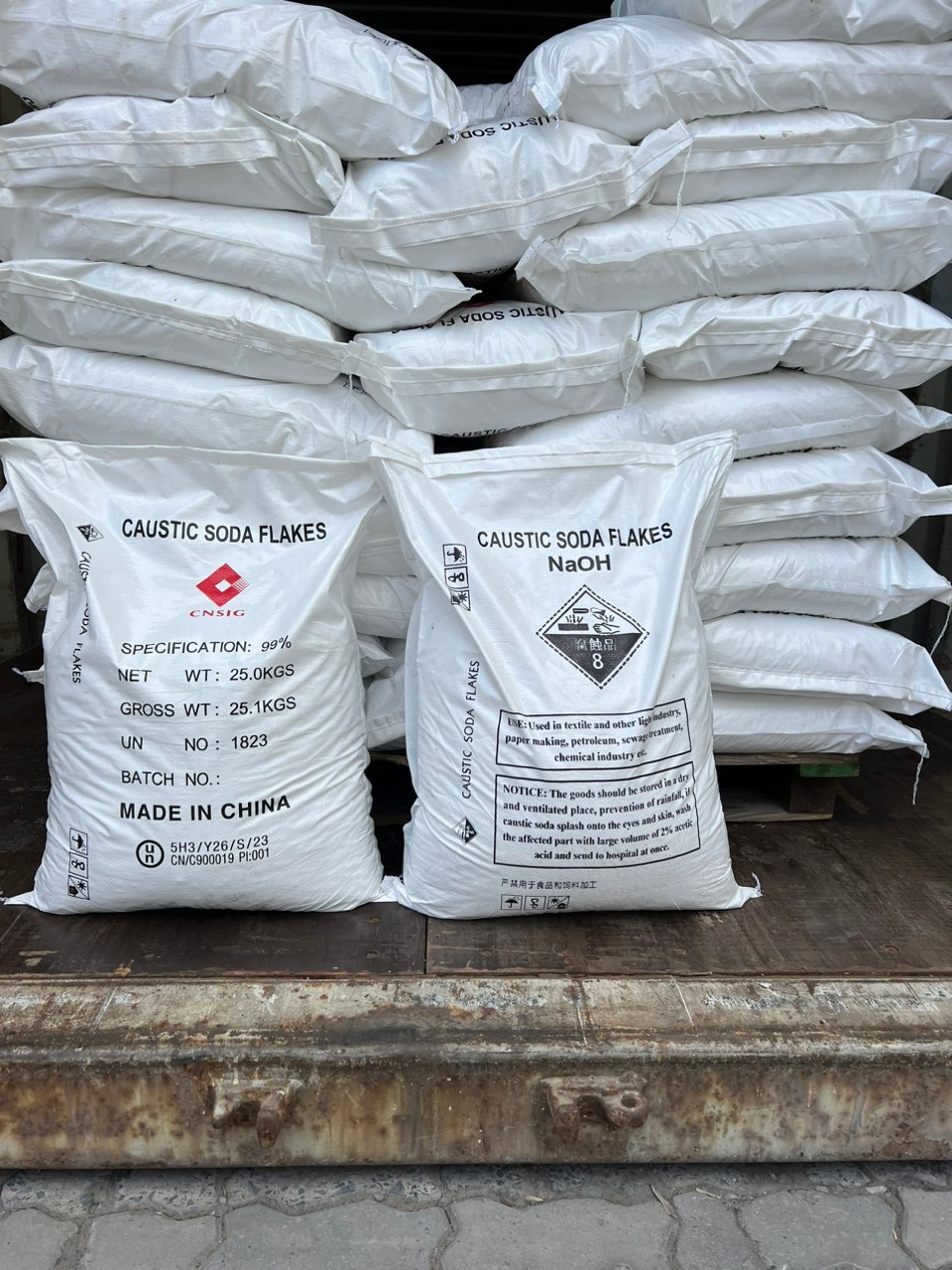 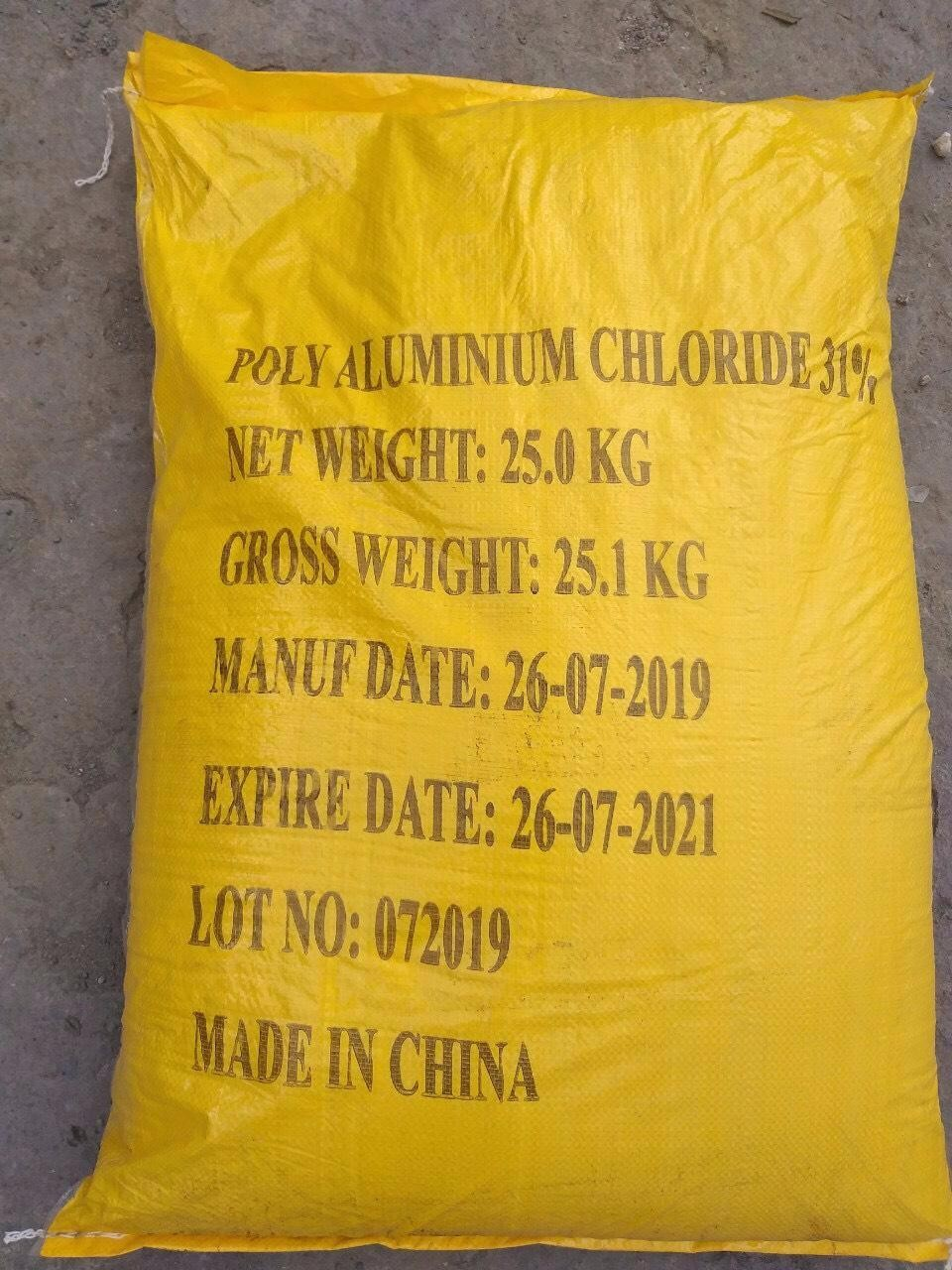 1.4.4. Nguồn cung cấp điệnNguồn cung cấp điện: Công ty TNHH MTV điện lực Tây Ninh  Điện lưới quốc gia. Khu vực thực hiện dự án có lưới điện 3 pha chạy qua, nên luôn đảm bảo nhu cầu dùng điện cho sinh hoạt và sản xuất của nhà máy.Mục đích sử dụng: Điện dùng phục cho sản xuất (máy bơm, máy nghiền, máy ly tâm,…) và phục vụ cho sinh hoạt (sinh hoạt công nhân viên tại nhà máy), lượng điện tiêu thụ trung bình 36.000 kW/ngày,tương đương 936.000 kWh/tháng.Ngoài ra, khi cúp điện nhà máy sử dụng máy phát điện dự phòng để đáp ứng nhu cầu sinh hoạt và thắp sáng (không sử dụng cho sản xuất).1.4.5. Nguồn cung cấp nước1.4.5.1. Nguồn cung cấp nướcNguồn cung cấp nước: Nhà máy sử dụng nước ngầm từ 05 giếng khoan với độ sâu 30m trong khu vực nhà máy.- Công ty đã được Sở Tài nguyên và môi trường cấp giấy phép khai thác nước số 5051/GP-STNMT ngày 07/9/2018 với 05 giếng khai thác , tổng lưu lượng nước khai thác là 650 m3/ngày.đêm.- Lượng nước sử dụng phục vụ sản xuất và sinh hoạt, trung bình khoảng 2.007 m3/ ngày, tương đương 52.182 m3/ tháng trong đó:		+ Lượng nước phục vụ sản xuất: trung bình 1200 m3/ngày, chủ yêu sản xuất tinh bột mì, trung bình 06 m3/tấn bột thành phẩm, tương đương 27.300 m3/tháng.		+ Lượng nước sinh hoạt trung bình của 70 người là 7 m3/ngày (nhu cầu sử dụng nước là 100 lít/người/ngày), tương đương 182 m3/tháng.Nước cấp cho sản xuất:Căn cứ theo định mức nhu cầu sử dụng nước thực tế tại nhà máy cho công đoạn sản xuất 06 m3/tấn bột thành phẩm. Công ty tính toán nhu cầu sử dụng nước lớn nhất như sau:Q sản xuất = 200 tấn/ngày x 6 m3/tấn = 1.200 m3/ngày.đêmNước cấp cho sinh hoạt:Lượng nước sạch dùng cho sinh hoạt trung bình là 100 lít/người/ngày (Bao gồm nước cấp sinh hoạt và nấu ăn). Lượng nước cấp cho nhu cầu sinh hoạt của công nhân đucợ tính như sau:Q sinh hoạt = 70 người x 100 lít/người.ca = 7 m3/ngàyNước tưới cây, PCCC:Nhà máy còn cần có lượng nước để phục vụ công tác PCCC khi có hỏa hoạn xẩy ra, tuy nhiên nhu cầu này chỉ phát sinh khi có sự cố và sử dụng không thường xuyên. Lượng nước thực tế cấp cho hoạt động tưới cây và PCCC khoảng:Q tưới cây, PCCC = 5 m3/ngày1.5. CÁC THÔNG TIN KHÁC LIÊN QUAN ĐẾN DỰ ÁN ĐẦU TƯ1.5.1. Nhu cầu sử dụng lao động và thời gian làm việc- Tổng số lao động làm việc là: 70 người.- Thời gian hoạt động của nhà máy: Thời gian hoạt động của nhà máy tùy thuộc vào từng giai đoạn sản xuất do nhu cầu của thị trường rất biến động.+ Trong năm: 10 tháng/năm (từ tháng 8 đến tháng 5 năm sau)+ Trong tháng: 26 ngày.+ Trong ngày:8-12 giờ.- Các ngày nghỉ theo quy định của Nhà nước: 12 ngày/năm (Tết Dương Lịch, Tết Nguyên Đán, 30/4-1/4, ngày Quốc Khánh, Giỗ tổ Hùng Vương).1.5.2. Tóm tắc quy mô, tính chất của các nguồn thải phát sinh tại dự ánBảng  5 Tóm tắc quy mô, tính chất của các nguồn thải phát sinh tại dự án(Nguồn: Công ty TNHH MTV Hồng Cúc Tây Ninh)CHƯƠNG II  SỰ PHÙ HỢP CỦA DỰ ÁN ĐẦU TƯ VỚI QUY HOẠCH, KHẢ NĂNG CHỊU TẢI CỦA MÔI TRƯỜNG2.1. SỰ PHÙ HỢP CỦA CƠ SỞ VỚI QUY HOẠCH BẢO VỆ MÔI TRƯỜNG QUỐC GIA, QUY HOẠCH TỈNH, PHÂN VÙNG MÔI TRƯỜNG- Về sự phù hợp với quy hoạch bảo vệ môi trường quốc gia Nhà máy chế biến tinh bột khoai mì, công suất 200 tấn thành phẩm/ngày tại ấp Hòa Bình, xã Hòa Hiệp, huyện Tân Biên, tỉnh Tây Ninh phù hợp với Nghị quyết 138/NQ-CP của Chính Phủ ngày 25/10/2022 về “Quy hoạch tổng thể quốc gia thời kì 2021-2030, tầm nhìn đến năm 2050”. Nhà máy chế biến tinh bột khoai mì, công suất 200 tấn thành phẩm/ngày tại ấp Hòa Bình, xã Hòa Hiệp, huyện Tân Biên, tỉnh Tây Ninh phù hợp với Nghị quyết số 41-NQ/TW ngày 15/11/2004 của Bộ Chính trị khoá IX về "Bảo vệ môi trường trong thời kỳ đẩy mạnh công nghiệp hoá, hiện đại hoá đất nước".- Về sự phù hợp với quy hoạch ngành Nhà máy chế biến tinh bột khoai mì, công suất 200 tấn thành phẩm/ngày tại ấp Hòa Bình, xã Hòa Hiệp, huyện Tân Biên, tỉnh Tây Ninh phù hợp với Kế hoạch số 1916/KH-UBND ngày 24/8/2020 của UBND tỉnh Tây Ninh về việc phát triển ngành Nông nghiệp và Phát triển nông thôn tỉnh Tây Ninh giai đoạn 2021 – 2025.- Về sự phù hợp với kế hoạch sử dụng đất Nhà máy chế biến tinh bột khoai mì, công suất 200 tấn thành phẩm/ngày tại ấp Hòa Bình, xã Hòa Hiệp, huyện Tân Biên, tỉnh Tây Ninh phù hợp với Quyết định số 203/QĐ-UBND ngày 03/02/2023 của UBND tỉnh Tây Ninh về việc phê duyệt Kế hoạch sử dụng đất năm 2023 của huyện Tân Biên.- Về sự phù hợp với mục tiêu, chiến lược phát triển kinh tế xã hội: Nhà máy chế biến tinh bột khoai mì, công suất 200 tấn thành phẩm/ngày tại ấp Hòa Bình, xã Hòa Hiệp, huyện Tân Biên, tỉnh Tây Ninh phù hợp với quyết định số 01/QĐ-UBND ngày 04/01/2021 của UBND tỉnh Tây Ninh Quyết định Ban hành kế hoạch phát triển kinh tế  xã hội tỉnh Tây Ninh 5 năm 20212025. Nhà máy chế biến tinh bột khoai mì, công suất 200 tấn thành phẩm/ngày tại ấp Hòa Bình, xã Hòa Hiệp, huyện Tân Biên, tỉnh Tây Ninh phù hợp với Quyết định số 775/QĐ-TTg của Thủ tướng Chính phủ ngày 08/06/2020 về Phê duyệt nhiệm vụ lập quy hoạch tỉnh Tây Ninh thời kỳ 2021-2030, tầm nhìn đến năm 2050. Nhà máy chế biến tinh bột khoai mì, công suất 200 tấn thành phẩm/ngày tại ấp Hòa Bình, xã Hòa Hiệp, huyện Tân Biên, tỉnh Tây Ninh phù hợp với Quyết định số 3628/QĐ-UBND ngày 27 tháng 12 năm 2021 về chương trình phát triển đô thị tỉnh Tây Ninh đến năm 2030. Nhà máy chế biến tinh bột khoai mì, công suất 200 tấn thành phẩm/ngày tại ấp Hòa Bình, xã Hòa Hiệp, huyện Tân Biên, tỉnh Tây Ninh phù hợp với quyết định số 64/QĐ-UBND ngày 27/12/2012 của UBND tỉnh về việc Phê duyệt quy hoạch xây dựng vùng tỉnh Tây Ninh đến năm 2020 và tầm nhìn đến năm 2030.- Vị trí cơ sở không nằm trong quy hoạch các công trình công cộng của địa phương và phù hợp với chủ trương phát triển kinh tế - xã hội tại xã Hòa Hiệp.2.2. SỰ PHÙ HỢP CỦA CƠ SỞ ĐỐI VỚI KHẢ NĂNG CHỊU TẢI CỦA MÔI TRƯỜNG2.2.1. Đối với môi trường tiếp nhận nước thải 2.2.1.1. Tác động của nước thải đối với môi trường nướcNước thải có nguồn ô nhiễm nhất định, tuy nhiên, nếu không được xử lý se gây ô nhiễm các nguồn nước mặt và nước dưới đất trong khu vực.- Đối với nước dưới đất tầng nông, nước thải có thể thấm xuống đất và gây ô nhiễm nước dưới đất. Các nguồn nước dưới đất nhiễm các chất hữu cơ, dinh dưỡng và vi trùng rất khó xử lý thành nước sạch cung cấp cho sinh hoạt.- Đối với các nguồn nước mặt, các chất ô nhiễm có trong nước thải se làm suy thoái chất lượng nước, tác động xấu đến môi trường và thủy sinh vật, cụ thể như sau:Bảng  6 Tác động của nước thải với môi trường nước2.2.1.2. Đánh giá khả năng tiếp nhận của nguồn nướcNguồn tiếp  nhận nước thải của Công ty TNHH MTV Hồng Cúc Tây Ninh là suối Bà Sự (thuộc hệ thống sông Vàm Cỏ Đông), nguồn nước này được dùng cho mục đích cấp nước sinh hoạt nhưng phải áp dụng công nghệ xử lý phù hợp với lưu lượng nước thải lớn nhất khoảng 0,075 m3/s và lưu lượng nguồn tiếp nhận tại đoạn  suối Bà Sự  tiếp nhận nước thải của Công ty TNHH MTV Hồng Cúc Tây Ninh là 0,7 m3/s.Đánh giá sơ bộ:Qua khảo sát thực tế cho thấy chất lượng nước mương thoát nước chung khu vực, chảy ra đoạn suối Săn Máu có đặc điểm sau:- Không có hiện tượng nước đen và bốc mùi hôi.- Hiện tại, không xảy ra hiện tượng cá, sinh vật chết hàng loạt.- Trong nguồn nước không xuất hiện hiện tượng phú dưỡng hóa.- Chưa có báo cáo nào về bệnh tật cộng đồng liên quan đến việc tiếp xúc nguồn nước tại khu vực.- Tuy nhiên vào mùa khô, dòng chảy lưu thông không tốt nên hàm lượng TSS, BOD, COD cao hơn mùa mưa.Cơ sở của phương pháp bảo toàn khối lượng các chất ô nhiễmPhương pháp này xây dựng khi giả thiết rằng các chất ô nhiễm sau khi đi vào nguồn nước tiếp nhận se không tham gia vào các quá trình biến đổi chất trong nguồn nước, như:- Lắng đọng, tích lũy, giải phóng các chất ô nhiễm;- Tích đọng các chất ô nhiễm trong thực vật, động vật thủy sinh;- Tương tác vật lý, hóa học hoặc sinh học của các chất ô nhiễm trong nguồn nước (ví dụ các hợp chất hữu cơ làm giảm lượng oxy hòa tan trong nước kênh/suối).- Sự bay hơi của các chất ô nhiễm ra khỏi nguồn nước;Khả năng tiếp nhận nước thải của nguồn nước đối với chất ô nhiễm đang đánh giá được tính toán theo phương trình dưới đây: Các giả thiết để áp dụng phương pháp bảo toàn khối lượng các chất ô nhiễmKhả năng tiếp nhận chất ô nhiễm được đánh giá đối với một nguồn xả thải trên suối Bà Sự (thuộc hệ thống sông Vàm Cỏ Đông) với giả thiết là không có sự thay đổi về tốc độ dòng chảy lẫn chất lượng nguồn nước tiếp nhận phía thượng lưu trong khoảng thời gian đánh giá.- Khả năng tiếp nhận chất ô nhiễm là đồng đều trên toàn đoạn suối.- Quá trình hòa tan, xáo trộn chất ô nhiễm trong nguồn nước tiếp nhận là hoàn toàn và xảy ra ngay sau khi xả thải.- Không bị ảnh hưởng của thủy triều.Dựa vào phương pháp bảo toàn khối lượng nhằm xác định, định lượng khả năng tiếp nhận nước thải của nguồn tiếp nhận suối Bà Sự (thuộc hệ thống sông Vàm Cỏ Đông) đối với các chất ô nhiễm, cụ thể:- Lưu lượng lớn nhất của nước thải: Qmax = Qt = 650 m3/ngày.đêm = 0,075 m3/s.- Lưu lượng dòng chảy của suối Bà Sự (chọn chế độ thủy văn của suối Săn Máu để tính toán chi tiết): Qs = 0,7 m3/sNhư vậy so với lưu lượng dòng chảy của suối Bà Sự (thuộc hệ thống sông Vàm Cỏ Đông) thì nguồn xả thải chiếm rất nhỏ lưu lượng nước và nước thải đã được xử lý nên mức độ ảnh hưởng đến nguồn tiếp nhận là không đáng kể. Tuy nhiên, để xác định chính xác khả năng tiếp nhận của suối Săn Máu đối với các thông số ô nhiễm, ta thực hiện tính toán theo hướng dẫn của Thông tư 76/2017/TT-BTNMT như sau:Phương pháp đánh giá khả năng tiếp nhận của nguồn nước:- Công thức đánh giá:Ltn = (Ltđ - Lnn - Lt) x Fs + NPtđ- Trong đó: Ltn (kg/ngày): Khả năng tiếp nhận nước thải, sức chịu tải đối với từng thông số ô nhiễm; Ltđ (kg/ngày): Tải lượng tối đa của thông số chất lượng nước mặt đối với đoạn sông; Fs: Hệ số an toàn, được xem xét, lựa chọn trong khoảng từ 0,3 đến 0,7, chọn Fs=0,5. Lnn (kg/ngày): Tải lượng của thông số chất lượng nước hiện có trong nguồn nước của đoạn sông; Lt (kg/ngày): Tải lượng thông số ô nhiễm có trong nguồn nước thải; NPtd: tải lượng cực đại của thông số ô nhiễm mất đi do các quá trình biến đổi xảy ra trong đoạn sông, đơn vị tính là kg/ngày. Giá trị NPtđ phụ thuộc vào từng chất ô nhiễm và chọn giá trị bằng 0 đối với chất ô nhiễm có phản ứng làm giảm chất ô nhiễm này. Nếu giá trị Ltn lớn hơn (>) 0 thì nguồn nước vẫn còn khả năng tiếp nhận đối với chất ô nhiễm. Ngược lại, nếu giá trị Ltn nhỏ hơn hoặc bằng (≤) 0 có nghĩa là nguồn nước không còn khả năng tiếp nhận đối với chất ô nhiễm.Tính toán tải lượng ô nhiễm tối đa của thông số chất lượng nước mặt- Tải lượng tối đa chất ô nhiễm mà nguồn nước có thể tiếp nhận đối với một chất ô nhiễm cụ thể được tính theo công thức:Ltđ = Cqc x Qs x 86,4- Trong đó: Ltđ (kg/ngày): Tải lượng tối đa của thông số chất lượng nước mặt đối với đoạn sông; Cqc (mg/l): Giá trị giới hạn của thông số chất lượng nước mặt theo quy chuẩn kỹ thuật về chất lượng nước mặt ứng với mục đích sử dụng nước của đoạn sông; QS (m3/s): Lưu lượng dòng chảy của đoạn sông đánh giá, Qs = 0,7 m3/s; 86,4: Là hệ số chuyển đổi đơn vị thứ nguyên (được chuyển đổi từ đơn vị tính là mg/l, m3/s thành đơn vị tính là kg/ngày).Áp dụng quy chuẩn so với QCVN 08MT:2015/BTNMT, cột A2 xác định tải lượng tối đa chất ô nhiễm của nguồn tiếp nhận như sau:Bảng  7 Tải lượng tối đa chất ô nhiễm của nguồn tiếp nhậnTính toán tải lượng của thông số chất lượng nước hiện có trong nguồn nước- Tải lượng ô nhiễm có sẵn trong nguồn nước tiếp nhận đối với một chất ô nhiễm cụ thể được tính theo công thức:Lnn = Cnn x Qs x 86,4- Trong đó: Lnn (kg/ngày): Tải lượng của thông số chất lượng nước hiện có trong nguồn nước của đoạn sông; Cnn (mg/l): Kết quả phân tích thông số chất lượng nước mặt; QS (m3/s) : Lưu lượng dòng chảy của đoạn sông đánh giá và được xác định theo quy định, Qs = 0,7 m3/s; Giá trị 86,4 là hệ số chuyển đổi thứ nguyên.Bảng  8 Tải lượng ô nhiễm có sẵn trong nguồn nước tiếp nhậnTính toán tải lượng ô nhiễm của chất ô nhiễm trong nước thải đưa vào nguồn nước tiếp nhận- Tải lượng ô nhiễm của một chất ô nhiễm cụ thể từ nguồn xả thải đưa vào nguồn nước tiếp nhận được tính theo công thức:Lt = Ct x Qt x 86,4- Trong đó: Lt (kg/ngày): Tải lượng thông số ô nhiễm có trong nguồn nước thải; Ct (mg/l): Kết quả phân tích thông số ô nhiễm có trong nguồn nước thải xả vào đoạn sông; Qt (m3/s): Lưu lượng lớn nhất của nguồn nước thải xả vào đoạn sông, Qt = 0,075 m3/s Giá trị 86,4 là hệ số chuyển đổi thứ nguyên.Bảng  9 Tải lượng ô nhiễm của nguồn thảiTính toán khả năng tiếp nhận nước thải, sức chịu tại của sông- Khả năng tiếp nhận tải lượng ô nhiễm của nguồn tiếp nhận đối với một chất ô nhiễm được tính theo công thức:Ltn = (Ltđ - Lnn - Lt) * Fs- Trong đó: Ltn: Khả năng tiếp nhận nước thải sức chịu tải đối với từng thông số ô nhiễm, đơn vị tính là kg/ngày; Ltđ: Tải lượng tối đa của thông số chất lượng nước mặt đối với đoạn sông, đơn vị tính là kg/ngày; Lnn: Tải lượng của thông số chất lượng nước hiện có trong nguồn nước của đoạn sông, đơn vị tính là kg/ngày; Lt (kg/ngày): Tải lượng thông số ô nhiễm có trong nguồn nước thải; Fs: Hệ số an toàn, được xem xét, lựa chọn trong khoảng từ 0,3 đến 0,7, chọn Fs=0,5.Bảng  10 Khả năng tiếp nhận tải lượng ô nhiễm của nguồn tiếp nhậnKết luận:Như vậy, qua số liệu phân tích, tính toán cho thấy trong 8 chỉ tiêu đánh giá thì 8 chỉ tiêu đều có giá trị Ltn > 0. Như vậy, nguồn nước tại suối Săn Máu vẫn còn khả năng tiếp nhận nước sau xử lý đạt quy chuẩn môi trường của Nhà máy với lưu lượng xả thải tối đa là 650 m3/ngày.đêm (tương đương 0,075 m3/s).Ngoài ra Công ty TNHH MTV Hồng Cúc Tây Ninh đảm bảo xử lý nước thải đạt QCVN 63:2017/BTNMT (cột A) trước khi xả thải ra nguồn tiếp nhận là suối Bà Sự.  Do đó cơ sở hoàn toàn phù hợp với khả năng chịu tải của môi trường.2.2.2. Đối với khí thảiHiện tại Nhà máy chỉ sử dụng nhiên liệu đốt là biogas (được quy ước là nhiên liệu sạch) thu hồi từ HTXLNT tại nhà máy để sấy bột mì. Biogas được quy ước là nhiên liệu sạch nên khi sử dụng làm nhiên liệu đốt sẽ được phép xả trực tiếp ra ngoài môi trường xung quanh mà không phải qua HTXL khí thải.Trong tương lai, nếu Nhà máy sử dụng nhiên liệu dự phòng để đốt sẽ trang bị thêm hệ thống xử lý khí thải lò sấy thông qua tháp hấp thụ đảm bảo khí thải sau xử lý đạt QCVN 19:2009/BTNMT, cột B trước khi thải ra môi trường.2.2.3. Đối với nước thảiNước thải sinh hoạt tại nhà máy sau khi qua bể tự hoại 03 ngăn sẽ được đưa tới hệ thống xử lý nước thải tập trung để tiếp tục xử lý.Nước thải sản xuất được dẫn về hệ thống xử lý nước thải với công suất 650 m3/ngày.đêm, bảo đảm xử lý nước thải sản xuất và nước thải sinh hoạt của nhà máy đạt cột A QCVN 63:2017/BTNMT.Công ty TNHH MTV Hồng Cúc Tây Ninh đã được Sở Tài nguyên và Môi trường tỉnh Tây Ninh cấp Giấy phép xả nước thải vào nguồn nước (Gia hạn lần 1) số 868/GP-STNMT ngày 08/02/2021, lưu lượng xả thải lớn nhất được cho phép là 650 m³/ngày.đêm.2.2.4. Đối với chất thải rắnCơ sở không thải trực tiếp chất thải rắn sinh hoạt, chất thải rắn công nghiệp thông thường, chất thải nguy hại ra môi trường. Cụ thể:- Chất thải rắn sinh hoạt: Chất thải rắn sinh hoạt phát sinh se được thu gom, phân loại vàchứa trong những thùng bằng nhựa có nắp đậy được đặt xung quanh công ty. Đối với rác thải có thể tái chế se được thu gom và bán phế liệu. Đối với rác thải không tái chế được sẽ bàn giao cho đơn vị thu gom rác tại địa phương.- Chất thải rắn công nghiệp thông thường: Toàn bộ chất thải phát sinh tại nhà máy được thu gom, phân loại, lưu trữ tạm thời trong các kho chứa chất thải tương ứng, thích hợp.Trong quá trình hoạt động, sản xuất Công ty có phát sinh chất thải rắn công nghiệp thông thường chủ yếu là vỏ lụa, đầu mì, bã mì, mủ mì,… Vỏ gỗ, vỏ củ, đầu mì…: Được lưu trữ tại bãi chứa chất thải rắn của nhà máy.Định kỳ hằng ngày bán cho các đơn vị có nhu cầu thu mua làm thức ăn gia súc, hạn chế để tồn đọng chất thải qua ngày. Mủ mì: Được lưu chứa trong bể lắng mủ có kích thước 10x9x6m, kết cấu BTCT, định kỳ bán cho các đơn vị sử dụng làm thức ăn gia súc.- Chất thải nguy hại: CTNH được lưu chứa trong kho CTNH, đảm bảo đủ điều kiện theo quy định tại Thông tư 02/2022/TT-BTNMT ngày 10/01/2022 – Quy định chi tiết thi hành một số điều của Luật Bảo vệ môi trường và Nghị định 08/2022/NĐ-CP ngày 10/01/2022 – Quy định chi tiết một số điều của Luật Bảo vệ môi trường. Đồng thời Công ty cũng đã ký hợp đồng thu gom, vận chuyển và xử lý chất thải nguy hại với Công ty Cổ phần Môi trường miền Đông theo hợp đồng số 12723/HDMD-NH, ngày 31/12/2023. Hợp đồng có hiệu lực đến hết ngày 20/03/2024.- Bùn thải: Trong quá trình hoạt động, công ty sẽ lấy mẫu phân tích thành phần nguy hại trong bùn thải. Trường hợp lấy mẫu phân tích nếu chứng minh được lượng bùn đó không phải là chất thải nguy hại thì công ty sử dụng lượng bùn trên cho mục đích cải tạo đất trồng mì theo văn bản số 6761/STNMT-CCBVMT ngày 15/12/2016 về việc sử dụng bùn thải phát sinh từ hệ thống xử lý nước thải để cải tạo đất trồng mì của Công ty TNHH MTV Hồng Cúc Tây Ninh; Cơ quan cấp: Sở Tài nguyên và Môi trường tỉnh Tây Ninh.Ngoài ra, chất lượng môi trường tại cơ sở được Công ty thường xuyên giám sát và lập báo cáo thông qua Báo cáo Công tác bảo vệ môi trường hàng năm. Qua đó, kết quả quan trắc môi trường định kỳ hàng năm đều có kết quả nằm trong giới hạn cho phép của các quy chuẩn hiện hành.Toàn bộ nước thải phát sinh từ nhà máy được thu gom, xử lý đạt quy chuẩn QCVN 63: 2017/BTNMT, Cột A (Kq=0,9; Kf=1,2) – Quy chuẩn kỹ thuật quốc gia về nước thải chế biến tinh bột sắn, nước thải sau xử lý chảy ra suối Bà Sự (thuộc hệ thống sông Vàm Cỏ Đông), xã Hòa Hiệp, huyện Tân Biên, tỉnh Tây Ninh.	Công ty đã được Sở Tài nguyên và Môi trường tỉnh Tây Ninh cấp Giấy phép xả nước thải vào nguồn nước (Gia hạn lần 1) số: 868/GP-STNMT ngày 08/2/2021, lưu lượng xả thải lớn nhất được cho phép là 650 m³/ngày.đêm.CHƯƠNG IIIKẾT QUẢ HOÀN THÀNH CÁC CÔNG TRÌNH, BIỆN PHÁP BẢO VỆ MÔI TRƯỜNG CỦA DỰ ÁN ĐẦU TƯ3.1. CÔNG TRÌNH, BIỆN PHÁP THOÁT NƯỚC MƯA, THU GOM VÀ XỬ LÝ NƯỚC THẢI3.1.1. Thu gom, thoát nước mưa- Hệ thống thu gom nước mưa của nhà máy đã được xây dựng hoàn thiện tách riêng nước thải và trong tình trạng hoạt động tốt. Hệ thống thoát nước mưa được bố trí dọc nhà xưởng theo độ dốc địa hình.- Khu vực sân bãi thường xuyên được làm vệ sinh sạch se, không để rơi vãi chất thải trong quá trình hoạt động của nhà máy.- Công ty thường xuyên vệ sinh, nạo vét các mương thoát nước mưa để tránh gây tắc nghẽn do đó khả năng tiêu thoát nước mưa của nhà máy là rất tốt, không bị úng nước khi mưa to.- Tuyến thu gom, thoát nước mưa dọc theo các công trình nhà xưởng sản xuất và trong khuôn viên nhà máy có kết cấu và thông số kỹ thuật được mô tả chi tiết như sau:+ Nước mưa chảy tràn trên mái nhà xưởng sản xuất: Tuyến thu gom là các máng xối thu nước dọc quanh các mái nhà xưởng dẫn nước thoát qua các trục đường ống PVC Ø114 thẳng đứng từ mái nhà xuống mặt nền, rồi chảy theo độ dốc địa hình xuống mương kín thoát nước mưa có kích thước LxWxH= 800x0,6x0,5m được bố trí dọc theo mái nhà xưởng. Nước mưa theo mương thoát nước dẫn về điểm thoát nước mưa phía sau nhà máy.+ Nước mưa chảy tràn trên mái nhà khu vực văn phòng: Tuyến thu gom là các máng xối thu nước dài khoảng 30m dọc quanh khu vực các mái nhà văn phòng, nước mưa được dẫn xuống các trục đường ống PVC Ø114 thẳng đứng từ mái nhà xuống mặt nền, rồi chảy ra mương hở thoát nước mưa có kích thước WxH=0,2x0,2m với tổng chiều dài khoảng 130m được bố trí dọc theo khu vực văn phòng sau đó chảy ra mương thoát nước chung của khu vực phía trước nhà máy.+ Nước mưa chảy tràn trên sân bãi, đường giao thông nội bộ, khuôn viên nhà máy, các công trình phụ: Sân bãi, đường giao thông, khuôn viên nhà máy được thiết kế với độ dốc i = 0,02%. Nước mưa chảy tràn qua bề mặt khuôn viên nhà máy được thu gom tách riêng với hệ thống thu gom nước thải và thoát theo độ dốc địa hình vào mương dẫn nước mưa có kích thước LxWxH= 800x0,6x0,5m rồi thoát ra khu vực thoát nước chung phía sau nhà máy.- Vị trí điểm thoát nước mưa: Có 02 điểm thoát nước mưa+ 01 điểm phía trước nhà máy thoát vào mương thoát chung của khu vực.+ 01 điểm phía sau nhà máy thoát ra tự nhiên chảy ra suối.- Phương thức thoát: Tự chảy.3.1.2. Thu gom, thoát nước thải- Công trình thu gom, thoát nước thải sinh hoạt: Nước thải sinh hoạt phát sinh từ các nhà vệ sinh được thu gom về bể tự hoại 03 ngăn để xử lý sơ bộ trước khi dẫn về HTXLNT tập trung của nhà máy. Cơ sở đảm bảo xây dựng đạt quy chuẩn và yêu cầu kỹ thuật của QCVN 01:2021/BXDQuy chuẩn kỹ thuật quốc gia về quy hoạch và xây dựng.- Công trình thu gom, thoát nước thải sản xuất: Nước thải phát sinh từ dây chuyền sản xuất được thu gom bằng các ống dẫn PVC, bố trí dưới sàn nhà xưởng sản xuất. Bề mặt nhà xưởng được thiết kế với độ dốc 0,5 - 1%, nước thải sau đó được dẫn về hệ thống xử lý nước thải tập trung của nhà máy để xử lý. Cụ thể như sau: Nước thải phát sinh từ quá trình vệ sinh máy móc, nhà xưởng: Đối với máy móc được bố trí ở tầng trệt tuyến thu gom là các mương hở được lót gạch đáy với kết cấu BTCT, có kích thước WxH = 0,4x0,3m với tổng chiều dài khoảng 144m được thiết kế nội bộ trong nhà xưởng. Đối với máy móc bố trí ở khu vực trên tầng tuyến thu gom là các ống nhựa PVC Ø90 đặt trên mặt sàn thu gom chảy về chung các mương dẫn bố trí dưới sàn tầng trệt. Nước thải từ các mương dẫn se được tập kết về bể gom. Nước thải phát sinh trong quá trình sản xuất: Toàn bộ lưu lượng nước thải phát sinh trong quá trình sản xuất được thu gom bằng mương dẫn và các đường ống PVC Ø300 đặt lồng trong các mương dẫn, nước thải sẽ được tập kết về cụm mương lắng cát - bể lắng mủ, cụ thể như sau:• Nước thải từ công đoạn tách dịch: Tuyến thu gom là các đường ống PVC Ø300, dài khoảng 144m được tập kết về bể lắng mủ có kích thước LxWxH = 10x9x6m, sau đó được dẫn về bể trung gian 2 bằng đường ống HDPE Ø168 trước khi bơm vào Biogas.• Nước thải từ các công đoạn còn lại trong quá trình sản xuất (làm sạch, tách bã, tách nước): Tuyến thu gom là các mương nước thải chung với tuyến thu gom nước thải vệ sinh nhà xưởng, có kích thước WxH = 0,4x0,3m với tổng chiều dài khoảng 144m được tập kết về bể gom có kích thước LxWxH = 4x2x2m, sau đó được dẫn qua cụm mương lắng cát với thiết kế phân phối đập tràn nhiều ngăn chứa để lọc phần lớn chất rắn lơ lửng có kích thước lớn rồi dẫn qua bể trung gian 1 trước khi dẫn về bể trung gian 2 bằng đường ống HDPE Ø168. Từ bể trung gian 2 nước thải sẽ được bơm vào Biogas cùng với nước thải từ bể lắng mủ. Nước thải giai đoạn sau Biogas: Theo hệ thống đường ống HDPE có Ø200 mm được dẫn về hệ thống xử lý nước thải tập trung của Nhà máy để tiếp tục xử lý. Nước thải sau khi xử lý xong, một phần nước thải bơm về tái sử dụng, phần nước thải còn lại xả ngầm theo đường ống PVC Ø = 300 mm, cách mặt đất khoảng 1,0m, dài khoảng 400m, chảy ra suối Bà Sự (thuộc hệ thống sông Vàm Cỏ Đông), xã Hòa Hiệp, huyện Tân Biên, tỉnh Tây Ninh.- Điểm xả thải sau xử lý:Vị trí xả nước thải: Trong phạm vi khu đất của công ty TNHH MTV Hồng Cúc Tây Ninh tại ấp Hòa Bình, xã Hòa Hiệp, huyện Tân Biên, tỉnh Tây Ninh.Bảng  11 Tọa độ vị trí xả thải(Nguồn: Công ty TNHH MTV Hồng Cúc Tây Ninh)Về khả năng tiếp nhận nguồn nước thải: Nước thải sau khi xử lý xong, một phần nước thải được bơm về tái sử dụng, phần nước còn lại xả ngầm theo đường ống Ø = 220mm, đặt nổi trên mặt đất, dài khoảng 100m, chảy ra suối Bà Sự (thuộc hệ thống sông Vàm Cỏ Đông), ấp Hòa Bình, xã Hòa Hiệp, huyện Tân Biên, tỉnh Tây Ninh. Căn cứ vào vị trí địa hình thực tế của nguồn tiếp nhận và chất lượng nước nguồn thải cho thấy việc xả nước thải của Cơ sở không làm tác động lớn đến mục tiêu chất lượng nước của nguồn tiếp nhận, các thông số ô nhiễm trong nước thải được lấy mẫu phân tích so sánh với QCVN 63:2017/BTNMT  Quy chuẩn kỹ thuật quốc gia về nước thải chế biến tinh bột sắn (Cột A).- Sơ đồ thu gom nước thải tại nhà máy:3.1.3. Xử lý nước thải3.1.3.1. Công trình xử lý nước thải sinh hoạt- Nguồn phát sinh: Phát sinh từ hoạt động sinh hoạt của công nhân viên tại nhà máy. Tổng lưu lượng nước thải sinh hoạt phát sinh là 4,96 m3/ngày.- Tính chất nước thải: Trong nước thải sinh hoạt có chứa nhiều cặn bã, chất rắn lơ lửng (SS), chất hữu cơ (BOD,COD), các chất dinh dưỡng (N, P) và vi sinh vật.Công ty đã xây dựng 02 bể tự hoại 03 ngăn đặt ngầm dưới nhà vệ sinh để xử lý sơ bộ nước thải sinh hoạt của công nhân viên trong đó thể tích mỗi bể là 30 m3. Toàn bộ hệ thống được xây dựng chìm dưới đất. Lượng bùn sau thời gian lưu trong bể se được đơn vị hút hầm cầu đến hút và vận chuyển đến nơi xử lý đúng quy định. Công ty đã xây dựng hoàn chỉnh 02 bể tự hoại 3 ngăn tại 2 khu vực:- 01 bể tự hoại tại khu nhà văn phòng: Thể tích 32 m3, với kết cấu BTCT M200- 01 bể tự hoại tại khu sản xuất: Thể tích 32 m3, với kết cấu BTCT M200Thuyết minh quy trình xử lý nước thải sinh hoạt bằng bể tự hoại 3 ngăn:Nước thải sinh hoạt có chứa chất rắn lơ lửng, chất hữu cơ và các chất dinh dưỡng. Nhà máy đã xử lý nước thải sinh hoạt bằng bể tự hoại. Hiệu quả xử lý của bể tự hoại khoảng 70 - 80% đối với các chất hữu cơ, 70 – 75% đối với BOD5, riêng các chất lơ lửng hầu như được giữ lại hoàn toàn (giữ lại 95%).Nước thải từ nhà vệ sinh được dẫn về bể tự hoại ba (03) ngăn. Nước thải được đưa vào ngăn thứ nhất của bể, có vai trò làm bể chứa - lên men kỵ khí, đồng thời điều hòa lưu lượng và nồng độ chất bẩn trong dòng nước thải. Nhờ các vị trí ống dẫn, nước thải chảy qua bể lắng theo chiều chuyển động từ dưới lên trên, tiếp xúc với các vi sinh vật kỵ khí trong lớp bùn hình thành ở đáy bể trong điều kiện động, các chất bẩn hữu cơ được các vi sinh vật hấp thụ và chuyển hóa. Ngăn cuối cùng là ngăn lọc kỵ khí, có tác dụng làm sạch bổ sung nước thải, nhờ các vi sinh vật kỵ khí gắn bám trên bề mặt các hạt của lớp vật liệu lọc và ngăn cặn lơ lửng trôi ra theo nước. Lớp vật liệu lọc bao gồm 4 lớp: lớp sỏi 10mm, lớp đá dăm 20mm, lớp đá dăm 30mm, lớp đá 40mm. Bên trên lớp vật liệu có đặt máng nước tràn bằng bê tông để nước từ bể lắng được tràn đều trên bề mặt lớp lọc.Theo đánh giá, lượng công nhân vệ sinh vào thời điểm cao nhất là khoảng 70 người, mỗi người cần 0,2 - 0,3 m3 bể tự hoại nên tổng thể tích bể tự hoại cần để tiếp nhận hết lượng nước thải sinh hoạt của Nhà máy 12,4 – 18,6 m3.Nhà máy đã xây dựng hoàn chỉnh 2 bể tự hoại phục vụ quá trình sinh hoạt của công nhân viên. Mỗi bể có thể tích 32 m3, tổng thể tích 2 bể tự hoại là 64 m3 đảm bảo hiệu quả xử lý nước thải sinh hoạt phát sinh. Toàn bộ hệ thống xử lý nước thải bằng bể tự hoại được xây chìm dưới đất. Lượng bùn sau thời gian lưu trong bể se được đơn vị hút hầm cầu đến hút và vận chuyển đến nơi xử lý đúng quy định. Sơ đồ bể tự hoại 3 ngăn được trình bày như trong hình sau: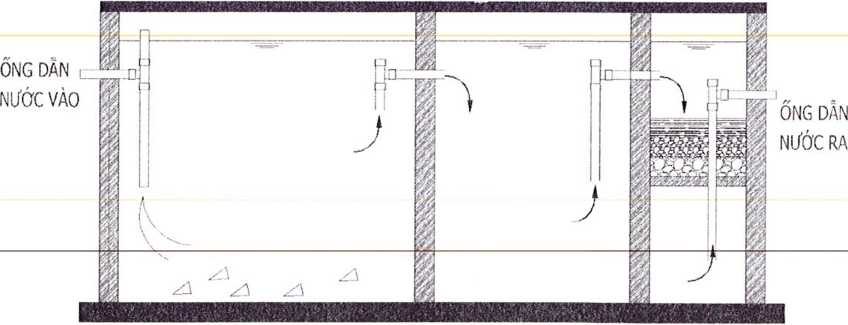 Hình 4: Sơ đồ hoạt động của bể 3 ngănKích thước từng ngăn của 01 bể tự hoại như sau:- Bể chứa và phân huỷ: 15 m3- Bể lắng: 8,5 m3- Bể rút: 8,5 m3Đánh giá khả năng tiếp nhận và xử lý của bể tự hoại- Thể tích phần nước: Wn = K x Q = 1,1 x 5,1 = 5,665 m3+K: Hệ số lưu lượng, K = 1,1 – 1,3 (Chọn K=1,1)+Q: Lưu lượng nước thải trung bình ngày đêm, Q = 5,1 m3/ngày- Thể tích phần bùn:Wb = a x N x t x (100 – P1) x 0,7 x 1,2 : [1000 (100 – P2)]= 0,4 x 70 x 300 x (100 – 95) x 0,7 x 1,2 : [1000 x (100 – 90)] = 3,528 m3- Trong đó:+a: Tiêu chuẩn cặn lắng cho một người, a = 0,4 – 0,5 lít/ngày.đêm+N: Số công nhân viên của cơ sở, N = 70 người+t: Thời gian tích lũy cặn trong bể tự hoại, t = 180 – 360 ngày+0,7: Hệ số tính đến 30% cặn đã phân hủy+1,2: Hệ số tính đến 20% cặn được giữ trong bể tự hoại đã bị nhiễm vi khuẩn cho cặntươi.+P1: Độ ẩm của cặn tươi, P1 = 95%+P2: Độ ẩm trung bình của cặn trong bể tự hoại, P2 = 90%- Thời gian lưu nước của bể tự hoại: T = 5 ngày.đêm- Tổng thể tích bể tự hoại: W = Wn x T + Wb = 5,665 x 5 + 3,528 ≈ 31,853 m3Kết luận:Như vậy, theo số liệu tính toán trên, nhà máy đã xây dựng hoàn chỉnh 02 bể tự hoại phục vụ nhu cầu sử dụng hiện tại, thể tích 01 bể tự hoại đã xây là 32 m3, tổng thể tích 02 bể tự hoại là 64 m3 đảm bảo hiệu quả xử lý nước thải sinh hoạt trong thời gian nhà máy hoạt động.Nước thải sau khi qua bể tự hoại tiếp tục theo đường ống thoát nước thải về trạm xử lý nước thải tập trung của nhà máy để tiếp tục xử lý cùng với nước thải sản xuất.Nhà máy đã đầu tư xây dựng hệ thống xử lý nước thải công suất 1.000 m3/ngày đêm để xử lý toàn bộ lượng nước thải phát sinh trong quá trình hoạt động.- Phương án thu gom và thoát nước thải:3.1.3.2. Công trình xử lý nước thải sản xuất- Tính chất nước thải: Nước thải sản xuất bột mì có các thông số đặc trưng như: pH thấp, hàm lượng chất hữu cơ và vô cơ cao, thể hiện qua hàm lượng chất rắn lơ lửng (TSS), các chất dinh dưỡng chứa N, P, các chỉ số về nhu cầu oxy sinh học (BOD5), nhu cầu oxy hoá học (COD),… với nồng độ rất cao.- Nguồn phát sinh: Tổng lưu lượng nước thải sản xuất là 1.600 m3/ngày. Nước thải sản xuất chủ yếu phát sinh từ công đoạn rửa củ, tách tinh bột, vệ sinh nhà xưởng, thiết bị.Bảng  12 Bảng cân bằng nước trong quá trình hoạt động của nhà máy- Phương án thu gom và thoát nước thải:Nhà máy đã xây dựng hệ thống xử lý nước thải tập trung với công suất là 1.000 m3/ngày.đêm để xử lý toàn bộ lượng nước thải phát sinh tại nhà máy.- Công suất xử lý: 1.000 m3/ngày.đêm- Công nghệ xử lý: Giai đoạn 1: Nước thải được xử lý bằng phương pháp kỵ khí Biogas; Giai đoạn 2: Sau khi qua hệ thống xử lý bằng Biogas, nước thải tiếp tục qua giai đoạn xử lý sinh học và xử lý hóa lý, sau đó chảy ra nguồn tiếp nhận suối Bà Sự.Hệ thống xử lý nước thải tập trung của Nhà máy đã được Sở Tài nguyên và Môi trường tỉnh Tây Ninh cấp Giấy xác nhận hoàn thành hệ thống xử lý nước thải số 1571/GXN-STNMT, ngày 20/4/2015 và Giấy phép xả nước thải vào nguồn nước (Gia hạn lần 1) số 868/GPSTNMT ngày 08/02/2021, lưu lượng xả thải lớn nhất được cho phép là 650 m³/ngày.đêm.Sơ đồ công nghệ:Hình 6: Quy trình công nghệ xử lý nước thải, công suất 1.000 m3/ngày.đêmThuyết minh quy trình:Nước thải xử lý sau khi qua Biogas 1,2 đã đảm bảo được lượng gas sử dụng cho lò đốt, tuy nhiên chất lượng nước thải đầu ra của hệ thống chỉ đạt QCVN 40;2011, cột B. Vì vậy, Công ty đã xây dựng thêm hệ thống xử lý nước thải sau biogas để đảm bảo nước thải sau xử lý sẽ đạt cột A, QCVN 40:2011/BTNMT.Bể gom:Nước thải từ quá trình sản xuất sẽ được thu gom về bể tiếp nhận nước thải. Trước khi vào bể gom nước thải được tách rác bằng sàng tách rác đặt trong bể gom để loại bỏ hết các rác lớn có kích thước lớn hơn 10mm ra khỏi nước thải, tránh gây tắc nghẽn đường ống và gây hại đến thiết bị hệ thống.Bề gom được thiết kế đảm bảo thu gom toàn bộ lượng nước thải phát sinh của quá trình sản xuất. Nước thải từ bể gom sẽ được bơm qua thiết bị tách rác tinh để loại bỏ các tập chất, rác có kích thước nhỏ trước khi chảy qua bể kỵ khí (biogas).Bể BiogasTrước khi vào bể biogas nước thải được loại bỏ các tạp chất, rác có kích thước nhỏ khoảng 2mm bằng thiết bị tách rác tinh dạng trống quay. Bể biogas giúp phân huỷ hợp chất hữu cơ trong điều kiện kỵ khí. Quá trình sinh học diễn ra nhờ các vi sinh vật thuộc nhóm vi khuẩn metan, các quá trình phản ứng diễn ra như sau:Giai đoạn 1: dưới sự tác động của enzym cellulosase thủy phân các chất hữu cơ cao phân tử thành các acid hữu cơ, CO, và Hạ.Giai đoạn 2: các acid hữu cơ, CO, và Hạ tiếp tục bị tác động bởi các vi khuẩn metan, các quá trình phản ứng diễn ra như sau:CO₂+ 4H₂ → CH4+ 2H2OCO + 3H2 → CH4+H2O4CO + 2H2 → CH4 + 3CO₂4HCCOH → CH4 +3CO₂+ 3H₂O4CH3OH → 3CH4 + CO2 + 2H2O CH3COOH → CH4+H2ONước thải sau khi qua bể kỵ khi sẽ được dẫn tới bể điều hòa. Bể điều hòaBể điều hòa có nhiệm vụ điều hòa về lưu lượng và nồng độ chất hữu cơ trong nước thải nhằm tránh gây hiện tượng quá tải vào các giờ cao điểm cũng như thời gian mà lượng nước gia tăng đột ngột. Do đó giúp cho hệ thống làm việc ổn định, cải thiện hiệu quả và giảm kích thước, giá thành cho những công trình đơn vị phía sau. Hệ thống sục khí trong bể điều hòa làm nước thải được xáo trộn đều và tránh sự lắng cặn trong bể, tránh hiện tượng phân hủy kỵ khí tạo mùi hôi. Để bơm nước sang bể thiếu khi (Anoxic), 02 bơm chìm được lắp đặt trong bể điều hòa hoạt động luân phiên và dự phòng nhằm đảm bảo thời gian nghỉ và bảo dưỡng.Bể thiếu khi(Anoxic)Quá trình xử lý sinh học hiểu khi hiệu quả cao đối với chất ô nhiễm COD, BOD và oxy hóa ammonia NH3 thành nitrite NO2-, cuối cùng là nitrate NO3-. Chất dinh dưỡng được cung cấp theo tỷ lệ tính toán sơ bộ BOD:N:P = 100:5:1 để tăng hiệu quả xử lý nito. Quả trình xử lý sinh học tồn tại đồng thời giữa vùng hiếu khí và vùng thiếu khí là điều kiện thích hợp cho các quá trình xử lý nitơ trong nước thải. Quá trình xử lý nitơ gồm 02 quả trình: Quá trình nitrat hóa và quá trình khử nitrat.Nitrat sinh ra từ quá trình nitrat hóa trong điều kiện hiếu khi được khuếch tán sang vùng thiếu khí cùng với cơ chất, tạo điều kiện thích hợp cho quá trình khi nitrat xảy ra trong cùng một bông bùn. Với sự kết hợp của quá trình nitrat hóa và khử nitrat, nồng độ nitơ trong nước thái được xử lý hiệu quả bởi sự kết hợp giữa bể sinh học thiếu khí và bể sinh học hiếu khí bùn hoạt tính.Bể thiếu khí còn đóng vai trò là một hệ chọn lọc vi sinh để chống lại hiện tượng bùn nổi do vi khuẩn dạng sợi gây raNước sau bể thiếu khí sẽ tự chảy sang bể hiếu khí. Để tăng hiệu quả quá trình xử lý nhà thầu xin đề xuất cung cấp thêm 4 máy khuấy trộn chim để nghị tính chi phí phát sinh do thiết bị này ngoài danh mục hồ sơ mời thầu, dự thầu và hợp dong.Bể sinh học hiếu khíTrong bể sinh học hiếu khí bùn hoạt tính diễn ra quá trình oxy hóa sinh hóa các chất hữu cơ hòa tan và dạng keo trong nước thải dưới sự tham gia của các vi sinh vật hiếu khí. Vi sinh vật hiếu khí dưới dạng hỗn hợp bùn hoạt tính ở hàm lượng MLSS khoảng 3000 - 4000 mg/l sẽ sử dụng cơ chất có trong nước thải trong nước thải sinh trưởng và phát triển hình thành quần thể vi sinh vật và sẽ được loại bỏ tại bể lắng. Máy thổi khí sẽ cung cấp khí cho quá trình hoạt động của vi sinh vật hiếu khí. Hiệu quả khử BOD có thể đạt 80 - 90%. Bùn sinh ra từ quá trình xử lý sinh học sẽ được lắng ở bể lắng sinh.Tại bể sinh học hiếu khí bùn hoạt tính, các tạp chất hữu cơ hòa tan và không hòa tan còn lại sau quá trình xử lý sinh học thiếu khí tiếp tục được xử lý và chuyển hóa thành bông bùn sinh học. Các máy thổi khí (Air Blower) hoạt động luân phiên và hệ thống phân phối dạng đĩa có hiệu quả cao với kích thước bọt khí nhỏ hơn 10mm sẽ cung cấp oxi cho bể sinh học. Lượng khí cung cấp vào bể với mục đích cung cấp oxy cho vi sinh vật hiếu khí chuyển hóa chất hữu cơ thành nước và carbonic, chuyển hóa nitơ hữu cơ và amonia thành nitrat NO3-. Mặt khác, hệ thống phân phối khí còn có chức năng xáo trộn đều nước thải và bùn hoạt tính, tạo điều kiện để vi sinh vật tiếp xúc tốt với các chất cần xử lý. Tải trọng chất hữu cơ của bể thổi khí thường dao động từ 0,32 – 0,64 kg BOD/m3.ngày.đêm.Bên cạnh quá trình chuyển hóa các chất hữu cơ thành carbonic CO2 và nước H2O, vi khuẩn hiếu khí Nitrisomonas và Nitribater còn oxy hóa ammonia NH3 thành nitrite NO2- và cuối cùng là nitrate NO3-.Bể sinh học hiếu khí có dạng chữ nhật, hàm lượng bùn hoạt tính và nhu cầu oxy đồng nhất trong toàn bộ thể tích bể. Bể này có ưu điểm chịu được quá tải rất tốt. Hỗn hợp bùn hoạt tính và nước thải gọi là dung dịch xáo trộn tiếp tục được bơm tuần hoàn về lại bể Anoxic để khử nitrate và aerotank để tiếp tục thực hiện quá trình xử lý bậc 2 giống như ở giai đoạn xử lý bậc 1 của quy trình xử lý sinh học. Sau đó nước thải được dẫn qua bể lắng để thực hiện quá trình lắng bùn sinh học.Bể lắng bùn sinh họcQuá trình xử lý sinh học sẽ làm gia tăng liên tục lượng bùn vi sinh trong bể đồng thời lượng bùn ban đầu sau thời gian sinh trưởng phát triển sẽ giảm khả năng xử lý chất ô nhiễm trong nước thải và chết đi. Do đó, bể lắng bùn sinh học được thiết kế để thu gom lượng bùn này và giữ lại lượng bùn có khả năng xử lý tốt. Bể lắng sinh học được thiết kế đặc biệt tạo môi trường tĩnh cho bông bùn lắng xuống đáy bể và được gom vào tâm nhờ hệ thống gom bùn lắp đặt dưới đáy bể. Bùn sau khi lắng có hàm lượng SS = 8.000 mg/L, một phần sẽ tuần hoàn trở lại bể sinh học (25-75% lưu lượng) để giữ ổn định mật độ cao vi khuẩn tạo điều kiện phân hủy nhanh chất hữu cơ, đồng thời ổn định nồng độ MLSS = 3000 mg/L. Độ ẩm bùn dao động trong khoảng 98.5 -99.5%. Do bùn sinh học khó lắng hơn bùn hoá lý nên bể lắng bùn sinh học sẽ có kích thước lớn hơn so với bể lắng bùn hóa lý. Phần nước trong sau lắng được thu lại bằng hệ máng thu nước được bố trí trên bề mặt bể và tiếp tục được dẫn sang bể keo tụ tạo bông để thực hiện quá trình keo tụ tạo bông bậc.Bể keo tụ - tạo bông Mục đích của cụm bể keo tụ - tạo bông là làm giảm hàm lượng chất rắn lơ lững. Tại đây hóa chất trung hòa được châm vào để điều chỉnh pH của nước thải về khoảng 7 đến 7.5 nhằm đảm bảo điều kiện tối ưu cho cho quá trình keo tụ - tạo bông.Bể keo tụ là nơi diễn ra quá trình tiếp xúc, phản ứng giữa hóa chất keo tụ PAC với nước thải. Tại bể keo tụ được lắp đặt thiết bị khuấy trộn nhằm tăng hiệu quả cho phản ứng keo tụ. Tốc độ khuấy trộn của motor khuấy là 50 vòng/ phút nhằm đảm bảo sự tiếp xúc tốt giữa hóa chất và nước. Nước thải từ bể keo tụ tiếp tục chảy tràn vào bể tạo bông. Tại bể tạo bông, hóa chất trợ keo tụ Polymer kích thích quá trình hình thành các bông cặn lớn hơn được châm vào hòa trộn với nước thải để đảm bảo quá trình lắng các bông cặn của bể lắng hóa lý phía sau. Tốc độ của motor khuấy trong bể tạo bông là 20 vòng/ phút nhằm tạo sự tiếp xúc tốt giữa hóa chất và nước nhưng không phá vỡ bông cặn. Bể lắng hóa lý Bể lắng hóa lý có nhiệm vụ tách cặn từ quá trình keo tụ - tạo bông. Đáy bể được thiết kế dốc và thiết bị gom bùn giúp bùn trượt về phía đáy, bông bùn sẽ lắng xuống đáy bể và được gom vào tâm. Lượng bùn lắng sẽ được đưa về bể nén bùn. Phần nước trong sau lắng được thu lại bằng hệ máng thu nước được bố trí trên bề mặt bể và tiếp tục được dẫn sang bể khử trùng.Bể khử trùngNước thai sau khi tách bùn được châm Cloring khử trùng trước khi xã ra nguồn tiếp nhận. Chlorine là chất oxy hóa mạnh thường được sử dụng rộng rãi trong quá trình khử trùng nước thai. Ngoài mục đích khử trùng, chlorine còn có thể sử dụng để giảm mùi. Hợp chất chlorine sử dụng ở dạng bột calcium hypochloride (Ca(OCl)2]. Hàm lượng chlorine cần thiết để khử trùng cho nước sau lắng. 3-15mg/L. Hàm lượng chlorine cung cấp vào nước thái ổn định bằng bơm định lượng hóa chất. Sau khi được khử trùng, nước thái tiếp tục chảy qua hồ sinh học trước khi thải ra nguồn tiếp nhận. Nước thải sau khi qua hồ hoàn thiện dảm bảo đạt tiêu chuẩn Loại A, QCVN 40: 2011/BTNMT trước khi xả vào nguồn tiếp nhận. Hồ chứ bùnHồ chứa bùn tiếp nhận bùn dư từ bể lắng 2 sau khi tuần hoàn bùn về hồ sinh học thiếu khí và tiếp nhận bùn từ bể lắng hóa lý. Bùn ở hồ chứa bùn được định kỳ thu gom theo quy định.Tính toán hiệu quả xử lý của hệ thốngCác thông số đầu vào đặc trưng của hệ thống XLNT tập trung:+ Lưu lượng trung bình: Qtb = 960 (m3/ngày.đêm)+ Nồng độ COD cực đại: COD = 16.000 mg/l+ Nồng độ BOD5 cực đại: BOD5 = 11.500 mg/lBảng  13 Hiệu xuất xử lý nước thải qua từng công trìnhBảng  14 Các thông số kỹ thuật của HTXLNT công suất 1.000 m3/ngày.đêm(Nguồn: Công ty TNHH MTV Hồng Cúc Tây Ninh)Bảng  15 Danh mục thiết bị sử dụng cho hệ thống xử lý nước thải của nhà máy(Nguồn: Công ty TNHH MTV Hồng Cúc Tây Ninh)Đánh giá khả năng tiếp nhận của hệ thống xử lý nước thảiTổng lưu lượng nước thải phát sinh là 962,4 m3/ngày.đêm, chi tiết thể hiện tại bảng sau:Bảng  16 Lưu lượng nước thải phát sinh của nhà máy(Nguồn: Công ty TNHH MTV Hồng Cúc Tây Ninh)Hiện tại, công ty đã xây dựng hệ thống xử lý nước thải tập trung công suất 1.000 m3/ngày.đêm. Vì vậy, với tổng lượng nước thải phát sinh là 962,4m3/ngày.đêm so với công suất thiết kế của HTXLNT tập trung là 1.000 m3/ngày.đêm cho thấy HTXLNT có đủ khả năng tiếp nhận và xử lý.Các thiết bị, hệ thống quan trắc nước thải tự động, liên tụcDự án thuộc loại hình sản xuất, kinh doanh, dịch vụ có nguy cơ gây ô nhiễm môi trường quy định tại Phụ lục II ban hành kèm theo Nghị định số 08/2022/NĐ-CP ngày 10/01/2022 của Chính phủ về quy định chi tiết một số điều của Luật Bảo vệ môi trường, Công suất của hệ thống XLNT là 1.000 m³/ngày.đêm/hệ thống, lưu lượng xả thải tối đa là 650 m³/ngày.đêm (theo Giấy phép xả thải vào nguồn nước số 868/GP-STNMT ngày 08/02/2021) nên Dự án thuộc đối tượng phải lắp đặt hệ thống quan trắc nước thải tự động, liên tục theo quy định của Nghị định số 08/2022/NĐ-CP ngày 10/01/2022 của Chính phủ về quy định chi tiết một số điều của Luật Bảo vệ môi trường và Thông tư số 02/2022/TTBTNMT ngày 10/01/2022 của Bộ Tài nguyên và Môi trường về quy định chi tiết một số điều của Luật Bảo vệ môi trường.Hiện tại, Công ty chưa lắp hệ thống quan trắc nước thải tự động, liên tục và kết nối, truyền số liệu trực tiếp đến cơ quan chuyên môn về bảo vệ môi trường cấp tỉnh cho hệ thống XLNT có công suất là 1.000 m³/ngày.đêm. Công ty cam kết sẽ tìm kiếm, kết hợp với đơn vị có chức năng để lắp đặt hệ thống quan trắc nước thải tự động, liên tục cho hệ thống XLNT công suất 1.000 m³/ngày.đêm trong thời gian sớm nhất và trước ngày 31/12/2024 theo quy định. Thông số quan trắc: Lưu lượng (đầu vào và đầu ra), pH, nhiệt độ, TSS, COD, Amoni.3.2. CÔNG TRÌNH, BIỆN PHÁP XỬ LÝ BỤI, KHÍ THẢI3.2.1. Công trình, biện pháp xử lý bụi từ công đoạn đóng bao thành phẩmBụi bột phát sinh từ các công đoạn này phần lớn là các hạt tinh bột phát tán trong không khí. Bụi gây ảnh hưởng đến sức khỏe con người và làm giảm quá trình quang hợp của cây. Để giảm thiểu lượng bụi bột tại công đoạn phát sinh này, nhà máy đã trang bị hệ thống thu hồi bột bụi thông qua Cyclone tích hợp trong dây chuyền hệ thống sấy bột mì. Nhà máy cũng thường xuyên theo dõi và bảo trì, vệ sinh làm sạch để đảm bảo hiệu suất xử lý của hệ thống. Bụi sẽ được thu hồi định kỳ và bán cho đơn vị có nhu cầu.Công nghệ thu bụi bằng Cyclone như sau:Hình 7: Quy trình thu gom bụi từ khâu đóng bao thành phẩmThuyết minh công nghệ:Đầu tiên, quạt ly tâm hoạt động tạo ra lực hút mạnh mẽ, thông qua cửa khí và ống dẫn, thu gom dòng khí chứa lẫn bụi đi vào trong hệ thống. Dòng khí lẫn bụi đi theo phương tiếp tuyến với ống trụ và đi vào trong. Nhờ chuyển động theo vòng xoáy được tạo ra bởi lực ly tâm. Dòng khí gặp phễu bị đẩy ngược lên trên, chuyển động theo dòng xoáy trong ống trụ. Tại đây, dòng khí xoay tròn được chuyển động liên tục, các hạt bụi dưới tác động của lực ly tâm, chúng bị va vào thành thiết bị. Tại đây, chúng bị mất đi quán tính và động năng khiến cho các hạt bụi rơi xuống đáy. Từ đó tách bụi ra khỏi dòng khí. Dòng khí sạch sẽ được thoát ra ngoài nhờ ống thoát khí sạch. Còn bụi bẩn được thu gom lại dưới đáy của hệ thống. Khi lượng bụi đã đầy, người ta xả bụi ra ngoài thông qua van xả bụi.Hệ thống thu hồi xử lý bụi xuất xứ tại Việt Nam được thiết kế đi cùng với tháp sấy và dây chuyền đóng bao. Thông thường hiệu suất của hệ thống cyclone thu hồi bụi tại các nhà máy khoảng 85  90%.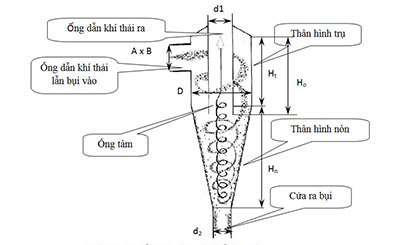 Hình 8: Cấu tạo hệ thống xử lý bụi đóng bao3.2.2. Công trình biện pháp xử lý bụi phát sinh từ hệ thống sấy bột mìCông ty đã trang bị hệ thống thu hồi bột bụi thông qua Cyclone tích hợp trong dây chuyền hệ thống sấy bột mì. Quy trình công nghệ thu hồi bụi tương tự như khu vực đóng bao3.2.3. Công trình, biện pháp xử lý bụi từ công đoạn sấy bã mìTương tự giảm thiểu bụi ở khu vực sấy bột mì, để hạn chế bụi phát sinh từ công đoạn sấy bã mì, Công ty đã trang bị hệ thống thu hồi bụi thông qua Cyclone tích hợp trong dây chuyền hệ thống sấy bã mì. Bụi se được thu hồi định kỳ và bán cho đơn vị có nhu cầu.3.2.4. Công trình, biện pháp xử lý khí thải phát sinh từ hoạt động của lò đốt (sử dụng nhiên liệu Biogas) cáp nhiệt cho sấy bột mìCông trình thu hồi khí biogasKhí sinh học (BIOGAS): sinh ra trong bể phân huỷ kị khí được thu gom bằng hệ thống các ống nhựa đục lổ bố trí dọc theo chu vi của bể và dẫn về đường ống thu khí chính. Sau đó, biogas được dẫn qua hệ thống tách ẩm (hơi nước) rồi tiếp tục qua hệ thống kiểm tra áp suất, các van an toàn trước khi qua hệ thống xử lý hydro sunfua (H2S). Thành phần khí H,S chỉ chiếm khoảng 0,5% lượng biogas sinh ra, tuy nhiên đây là loại khí có mùi hôi và có khả năng ăn mòn thiết bị cao, vì vậy cần phải được loại bỏ trước khi đưa vào sử dụng trong nhà máy. Hỗn hợp khí được dẫn qua tháp hấp thụ, tại đây H,S được hấp thụ bằng dung dịch NaOH 5%. Từ đây, biogas được máy thổi khí cấp đến hệ thống lò sấy trong nhà máy. Khi lượng biogas sinh ra quá nhiều, nhà máy không sử dụng hết, hệ thống đo áp suất và thống van xả để xả ra ngoài, nhằm bảo đảm an toàn cho hệ thống bể phân huỷ biogas. Trên hệ thống đường ống thu khí sinh học có bố trí các van an toàn, bẫy hơi từ bể phân huỷ đến nguồn sử dụng. Đối với hệ thống đốt khí thừa, để bảo đảm an toàn cho hoạt động của bể phân huỷ và tránh dòng lửa cháy ngược về đường ống dẫn biogas, nhà máy se lắp đặt các van điều chỉnh áp suất se tự động chuyển dòng biogas đến hệ thống đốt khí thừa hay hệthêm các Flame artester (thiết bị chống cháy ngược) trên đường ống dẫn đến hệ thống đốt khí.Công ty đã cho lắp đặt 01 lò đốt với công suất 4.860 kW (Lưu lượng khoảng 20.000 m3/giờ) sử dụng nhiên liệu đốt là khí biogas thu hồi từ HTXLNT của nhà máy,khí biogas là nhiên liệu sạch nên hiện tại Công ty chưa lắp đặt hệ thống xử lý khí thải.- Biện pháp thu gom: Lắp đặt đường ống thoát ra sau quạt hút tại lò đốt sấy bột.3.2.5. Công trình, biện pháp xử lý khí thải phát sinh từ lò đốt (sử dụng nhiên liệu biogas) cấp nhiệt cho sấy bãCông ty đã cho lắp đặt 01 lò đốt sử dụng nhiên liệu đốt là 100% khí biogas thu hồi từ HTXLNT của nhà máy để sấy bã mì, khí biogas là nhiên liệu sạch nên hiện tại Công ty chưa lắp đặt hệ thống xử lý khí thải.- Biện pháp thu gom: Lắp đặt đường ống thoát ra sau quạt hút tại lò đốt sấy bã.Các thiết bị, hệ thống quan trắc khí thải tự động, liên tụcTổng công suất của công trình, thiết bị xử lý bụi, khí thải của hệ thống thu hồi tinh bột là 45.000 m3/giờ < 50.000 m3/giờ nên Công ty không thuộc đối tượng phải lắp đặt quan trắc tự động, liên tục theo quy định tại Điều 98 và Phụ lục XXIX ban hành kèm theo Nghị định số 08:2022/NĐ-CP ngày 10/01/2022 của Chính phủ về quy định chi tiết một số điều của Luật Bảo vệ môi trường và Thông tư số 02/2022/TT-BTNMT ngày 10/01/2022 của Bộ Tài nguyên và Môi trường về quy định chi tiết một số điều của Luật Bảo vệ môi trường.3.2.6. Các biện pháp xử lý bụi, khí thải khác3.2.6.1. Giảm thiểu bụi, khí thải phát sinh từ phương tiện vận chuyểnCông ty có các biện pháp giảm thiểu như sau:- Thường xuyên phun ẩm và vệ sinh các tuyến đường nội bộ và đường ra vào nhà máy nhằm hạn chế khả năng phát tán của bụi từ mặt đường khi có các phương tiện vận tải đi qua.- Thường xuyên kiểm tra và sửa chữa khu vực sân, đường bị xuống cấp có khả năng phát sinh bụi.- Bố trí công nhân vệ sinh nhà xưởng, đường nội bộ thường xuyên, tránh tích tụ bụi trong xưởng. Định kỳ 2 lần/ngày.- Nguyên vật liệu và sản phẩm được sắp xếp gọn gàng thuận lợi cho công tác vệ sinh nhà xưởng, theo đó khả năng phát tán bụi được hạn chế tối đa.- Phân phối các luồng xe vào ra nhà máy hợp lý (có cổng riêng cho xe vào văn phòng và cổng xuất nhập hàng), không vận hành nhiều phương tiện vận chuyển cùng lúc.- Yêu cầu tắt máy khi bốc dỡ hàng hóa trong khuôn viên nhà xưởng.- Khi các xe lưu thông trong khuôn viên Nhà máy cần giảm tốc độ, vận tốc lưu thông trong khuôn viên nhà máy  5km/h.Trên đây là các giải pháp được đề ra nhằm giảm thiểu ô nhiễm môi trường không khí. Công ty sẽ bảo đảm việc thực hiện các biện pháp khống chế ô nhiễm không khí bằng cách thường xuyên tiến hành kiểm tra, thực hiện báo cáo kết quả quan trắc chất lượng môi trường định kỳ và trình nộp cho cơ quan chức năng theo đúng quy định.Với các biện pháp nêu trên, nhà máy đảm bảo xử lý nồng độ bụi và khí thải trong phân xưởng sản xuất và bên ngoài đạt tiêu chuẩn vệ sinh công nghiệp ban hành theo quyết định số 3733/2002/QĐ – BYT ngày 10/10/2002 của Bộ Y Tế và Quy chuẩn kỹ thuật Quốc gia và chất lượng môi trường không khí xung quanh QCVN 05:2013/BTNMT.3.2.6.2. Giảm thiểu bụi xung quanh nhà máy và từ kho tập kết nguyên liệuNhằm hạn chế tối đa khả năng gây ảnh hưởng đến môi trường xung quanh. Công ty đã thực hiện các biện pháp giảm thiểu như sau:·- Thường xuyên thu gom đất, cát để hạn chế bụi phát tán ra môi trường xung quanh.- Trồng cây xanh xung quanh khu vực nhà máy với số lượng chiếm > 20% diện tích đất nhà máy để khống chế nguồn bụi phát tán ra môi trường xung quanh;- Các phương tiện vận chuyển nguyên liệu, nhiên liệu và sản phẩm luôn có đầy đủ dụng cụ che phủ không cho lượng bụi phát sinh trong quá trình vận chuyển.- Các tháng mùa nắng thường xuyên tưới nước tạo độ ẩm trong khu vực nhà máy để phương tiện ô tô đi lại không khuếch tán bụi trong không khí.- Trang bị đầy đủ các thiết bị bảo hộ lao động cho các công nhân làm việc trực tiếp tại các khu vực có lượng bụi cao;- Áp dụng biện pháp phun nước thường xuyên tại khu vực bãi chứa nguyên liệu và khu vực xe tải ra vào;3.2.6.3. Giảm thiểu tác động do khí thải phát sinh từ khu vực chứa bã thải rắn, hồ xử lý nước thải yếm khí phát sinh khí H2S, NH3, CH4Bã thải rắn của nhà máy sẽ được thu gom và xử lý hằng ngày, tránh tình trạng phân huỷ các chất thải rắn này sinh ra các chất khí gây ô nghiễm môi trường.Hệ thống xử lý nước thải được xây dựng ở cuối hướng gió khu đất nhà máy để giảm thiểu ảnh hưởng của các khí gây ô nhiễm đối với Nhà máy.3.2.6.4. Biện pháp giảm thiểu bụi, khí thải từ quá trình sử dụng dầu DOTính toán tải lượng, nồng độ các chất ô nhiễm phát sinh từ quá trình sử dụng dầu DOBảng  17 Hệ số ô nhiễm của các chất ô nhiễm phát sinh từ quá trình sử dụng dầu DO(Nguồn: Assessment of Source of Air, Water and Land Pollution, WHO, 1993)Ghi chú: S: Hàm lượng lưu huỳnh trong dầu DO = 0,05%.Với nhu cầu sử dụng khoảng 500 lít/ngày, tương đương 17,917 kg/giờ (khối lượng dầu DO là 0,86 kg/lít).Theo Viện Kỹ Thuật Nhiệt đới và Bảo vệ Môi trường TPHCM , lượng khí thực tế tạo thành khi đốt cháy hoàn toàn 1kg dầu DO khoảng 22  25m3. Vậy tổng lưu lượng khí thải do sử dụng dầu DO tại nhà máy là:= 17,917(kg/giờ) x (22  25m3/kg) = 394,174m3/h  447,925m3/h = 0,109m3/s  0,124m3/sBảng  18 Tải lượng, nồng độ các chất ô nhiễm phát sinh từ quá trình sử dụng dầu DOGhi chú:Tải lượng ô nhiễm (g/s) = [Hệ số ô nhiễm (kg chất ô nhiễm/tấn dầu) x Lượng dầu sử dụng (kg/giờ)]/3.600.Nồng độ (mg/Nm3) = [Tải lượng (g/s)/lưu lượng (m3/s)]x1000.(-) Quy chuẩn không quy định.Nhận xét: Kết quả tính toán trên cho thấy nồng độ các chất đều trong giới hạn quy định.3.3. CÔNG TRÌNH, BIỆN PHÁP LƯU GIỮ, XỬ LÝ CHẤT THẢI RẮN THÔNG THƯỜNGCông ty sẽ quản lý chất thải rắn theo quy định của Nghị định số 59/2007/NĐ-CP ban hành ngày 09/04/2007 của chính phủ về quản lý chất thải rắn và Nghị định 38/2015/NĐ-CP ngày 24/04/2015 về quản lý chất thải rắn và phế liệu.3.3.1. Đối với rác thải sinh hoạtSố lượng công nhân viên tại nhà máy khoảng 30 người, do đó lượng chất thải rắn sinh hoạt phát sinh khoảng 18,6 kg/ngày.- Thiết bị lưu chứa: Chứa trong những thùng bằng nhựa có nắp đậy với dung tích 120L, được đặt ở khu vực văn phòng và dọc các nhà xưởng khu vực sản xuất.- Hình thức thu gom: Chất thải rắn sinh hoạt phát sinh sẽ được thu gom, phân loại. Đối với rác thải có thể tái chế se được thu gom và bán phế liệu. Đối với rác thải không tái chế được sẽ bàn giao cho đơn vị thu gom rác tại địa phương.- Tần suất thu gom: 01 lần/ngày.- Biện pháp xử lý: Bàn giao cho đơn vị thu gom rác tại địa phương.3.3.2. Đối với chất thải rắn công nghiệp thông thườngChất thải rắn công nghiệp thông thường phát sinh tại Nhà máy quản lý theo đúng quy định tại Nghị định số 08/2022/NĐ-CP ngày 10/01/2022 của Chính phủ quy định chi tiết một số điều của Luật Bảo vệ Môi trường và Thông tư số 02/2022/TT – BTNMT ngày 10/01/2022 của Bộ Tài nguyên và Môi trường quy định chi tiết thi hành một số điều của Luật Bảo vệ Môi trường. Các biện pháp quản lý và giảm thiểu tác động từ chất thải rắn công nghiệp thông thường tại dự án như sau:Hình thức lưu giữ:- Vỏ lụa, đầu mì: Khối lượng phát sinh khoảng 16 tấn/ngày. Khu vực lưu trữ ngoài trời với diện tích lưu trữ khoảng 100m2 đáp ứng các yêu cầu như nền bê tông bảo đảm kín không rạn nứt, không bị thẩm thấu, đủ độ bền chịu được tải trọng của phương tiện vận chuyển và lượng chất thải rắn công nghiệp thông thường lưu giữ. Đã bố trí mương thu gom nước rỉ rác trong quá trình lưu giữ có kích thước rộng khoảng 0,25m, dài khoảng 300m, BTCT hở dẫn về bể trung gian.- Bã mì ướt: Khối lượng phát sinh khoảng 160 tấn/ngày. Được lưu trữ trong kho chứa với diện tích lưu trữ khoảng 168 m2, kho có kết cấu sàn bê tông láng phẳng, mái lợp tôn, che kín mưa cho toàn bộ khu vực lưu giữ, đáp ứng tiêu chuẩn, quy chuẩn kỹ thuật xây dựng theo quy định của pháp luật.- Mủ mì: Khối lượng phát sinh khoảng 40 tấn/ngày. Được lưu chứa tạm thời trong bể lắng mủ có kích thước LxWxH= 10x9x6m, kết cấu BTCT.- Bùn thải: Lượng bùn sau khi xử lý ở bể lắng sinh học se được bơm tuần hoàn một phần về hồ sục khí, sau thời gian lượng bùn phát sinh lớn se được bơm vào bồn chứa bùn.Biện pháp xử lý:- Bao bì hỏng: Được thu gom lưu chứa tạm thời trong kho thành phẩm sau đó bán phế liệu.- Bột mì rơi vãi: Thu gom và bán cho đơn vị thu mua có nhu cầu làm thức ăn gia súc.- Vỏ gỗ, vỏ củ: Tập trung tại khu vực chứa vỏ lụa, đầu mì,.. Sau đó bán cho các đơn vị thumua có nhu cầu làm thức ăn gia súc, định kỳ 1 ngày/lần, hạn chế để tồn đọng chất thải qua ngày.- Mủ mì: Thu gom vào bao được xuất bán tươi cho dân địa phương có nhu cầu, không để tồn lưu quá lâu trong khuôn viên nhà máy.- Bã mì: Tuỳ vào nhu cầu thu mua sẽ được xuất bán ướt hoặc sấy khô hạn chế để tồn đọng chất thải qua ngày. Bã mì khô được thu gom lưu trữ trong khu vực chứa bã mì khô có diện tích khoảng 105 m2, định kỳ hàng ngày Công ty se bán cho các đơn vị có nhu cầu thu mua. Công ty đã ký hợp đồng nguyên tắc số 01/2023/HĐNT/NGTN-TTH, ngày 02/01/2023 với công ty TNHH Ngọc Giàu Tây Ninh để cung cấp mặt hàng bã mì dùng làm nguyên liệu thức ăn chăn nuôi gia súc, gia cầm hoặc thuỷ sản. Hợp đồng có giá trị đến hết ngày 31/12/2023. (Đính kèm trong Phụ lục báo cáo)- Bùn thải: Bùn thải phát sinh từ quá trình xử lý nước thải có thành phần, tính chất luôn thay đổi và phụ thuộc vào thành phần các chất ô nhiễm trong nước thải xử lý, bùn thải là chất thải công nghiệp phải kiểm soát, cần áp dụng ngưỡng chất thải nguy hại theo quy định tại quy chuẩn kỹ thuật môi trường về ngưỡng chất thải nguy hại để phân định là chất thải nguy hại hay chất thải rắn công nghiệp thông thường theo quy định của Thông tư số 02/2022/TT – BNTMT ngày 10/01/2022 của Bộ Tài nguyên Môi trường quy định chi tiết thi hành một số điều của Luật Bảo vệ Môi trường. Trong quá trình hoạt động, công ty thường xuyên lấy mẫu phân tích thành phần nguy hại trong bùn thải, đánh giá bùn thải là chất thải nguy hại hay chất thải rắn CNTT để có phương án xử lý phù hợp.Bảng  19 Bảng thống kê lượng chất thải rắn công nghiệp thông thường phát sinh3.4. CÔNG TRÌNH, BIỆN PHÁP LƯU GIỮ, XỬ LÝ CHẤT THẢI RẮN NGUY HẠICông ty cũng đã ký hợp đồng thu gom, vận chuyển và xử lý chất thải nguy hại với Công ty Cổ phần môi trường Miền Đông theo hợp đồng số 12723/HĐMD-NH, ngày 3/1/2023. Tần suất thu gom 1 lần/năm. (Có hợp đồng và chứng từ thu gom đính kèm Phụ lục), khối lượng phát sinh cụ thể như sau:Bảng  20 Bảng thống kê chất thải nguy hại phát sinh năm 2022(i) Ký hiệu của phương pháp xử lý đã áp dụng đối với từng CTNH: TC (Tận thu/tái chế); TH (Trung hoà); PT (Phân tách/chiết/lọc/kết tủa); OH (Oxy hoá); SH (Sinh học); ĐX (Đồng xử lý); TĐ (Thiêu đốt); HR (Hoá rắn); CL (Cô lập/đóng kén); C (Chôn lấp); TR (Tẩy rửa); SC (Sơ chế).- Hình thức lưu trữ: Dịch chất tẩy rửa thải có chứa các thành phần nguy hại, dầu nhiên liệu và dầu diesel thải: Được thu gom vào 02 thùng chứa 100L, có nắp đậy kín, có dán nhãn cảnh báo cho từng mã chất thải theo tiêu chuẩn quy định TCVN 6707:2009, kích thước 30 cm/1 chiều. Các vật liệu mài mòn có chứa các thành phần nguy hại (xỉ đồng, cát…); bóng đèn huỳnh quang thải và các loại chất thải khác có chứa thủy ngân; bao bì thải có chứa hoặc nhiễm các thành phần nguy hại; cặn nước thải có chứa các thành phần nguy hại: Được phân loại, thu gom và lưu trữ vào 04 thùng chứa 120L có nắp đậy kín, có dán nhãn cảnh báo cho từng mã chất thải theo tiêu chuẩn quy định TCVN 6707:2009, kích thước 30 cm/1 chiều.- Khu vực lưu trữ: Nhà máy đã bố trí kho chứa CTNH có diện tích 10 m2 đảm bảo đủ điều kiện theo quy định tại Thông tư 02/2022/TT-BTNMT ngày 10/01/2022 – Quy định chi tiết thi hành một số điều của Luật Bảo vệ môi trường và Nghị định 08/2022/NĐ-CP ngày 10/01/2022 – Quy định chi tiết một số điều của Luật Bảo vệ môi trường.+ Khu vực lưu trữ CTNH được xây dựng ở bên ngoài nhà xưởng.+ Kho chứa có mái che và mái được lợp bằng tôn kín toàn bộ khu vực lưu giữ chất thải nguy hại; có cửa đóng, tường gạch bao quanh khép kín tránh gió, nắng, mưa trực tiếp vào bên trong; mặt sàn được tráng vữa, không bị thẩm thấu và không bị nước mưa chảy tràn từ bên ngoài vào.+ Khu vực lưu chứa chất thải nguy hại lỏng: Dầu động cơ, hộp số và bôi trơn thải,… được chứa trong các thùng nhựa lớn có nắp đậy nhằm mục đích không cho chảy tràn chất lỏng ra bên ngoài khi có sự cố rò rỉ, đổ tràn.+ Bên ngoài khu vực kho lưu trữ chất thải nguy hại được gắn dấu hiệu cảnh báo nguy hại.+ Các thùng chứa CTNH được đặt thẳng đứng trên sàn và gắn biển tên chất thải nguy hại phù hợp với từng loại chất thải nguy hại.+ Dán nhãn phân luồng cảnh báo CTNH nhằm cách ly các nhóm chất thải nguy hại có khả năng phản ứng hóa học với nhau.+ Trang bị thiết bị phòng cháy chữa cháy gồm: 01 bình PCCC và 01 thùng chứa cát khô; xẻng được bố trí ngay góc gần cửa ra vào.- Tần suất thu gom: 06 tháng/lần.- Biện pháp xử lý:+ Chất thải nguy hại được thu gom và xử lý đúng theo Thông tư 02/2022/TT-BTNMT ngày 10/01/2022 – Quy định chi tiết thi hành một số điều của Luật Bảo vệ môi trường và Nghị định 08/2022/NĐ-CP ngày 10/01/2022 – Quy định chi tiết một số điều của Luật Bảo vệ môi trường.+ Công ty đã đăng ký sổ đăng ký chủ nguồn thải chất thải nguy hại mã số QLCTNH: 72000285.T do Sở Tài nguyên và Môi trường tỉnh Tây Ninh cấp ngày 02/02/2015 (cấp lần thứ 2).+ Công ty đã ký hợp đồng thu gom, vận chuyển và xử lý chất thải nguy hại với với Công ty Cổ phần môi trường Miền Đông theo hợp đồng số 12723/HĐMD-NH, ngày 03/01/2023. Hợp đồng có hiệu lực đến hết ngày 31/12/2023.3.5. CÔNG TRÌNH, BIỆN PHÁP GIẢM THIỂU TIẾNG ỒN, ĐỘ RUNGTrong quá trình hoạt động của cơ sở thì độ ồn phát sinh từ máy móc thiết bị sản xuất, các phương tiện vận chuyển,... Tuy nhiên, ở khoảng cách từ 20m trở lên thì tiếng ồn nằm trong giới hạn cho phép của QCVN 26:2010/BTNMT (70dBA). Do vậy, biện pháp giảm thiểu tiếng ồn cho công nhân trực tiếp lao động tại các phân xưởng sản xuất là hết sức cần thiết. Để tiếng ồn không ảnh hưởng đến sức khoẻ công nhân công ty sẽ thực hiện một số biện pháp thiết thực sau:- Trang bị các dây chuyền công nghệ, thiết bị hiện đại nhằm giảm tối đa khả năng phát sinh tiếng ồn.- Bố trí các máy móc hợp lý nhằm tránh tập trung các thiết bị có khả năng gây ồn trong khu vực hẹp.- Gắn các thiết bị chống ồn tại các máy móc gây ra độ ồn.- Các thiết bị tạo độ rung cao sẽ được lắp đặt trên nền rộng và có móng sâu, có biện pháp giảm chấn.- Bố trí các công đoạn đặc thù tại các phân xưởng khác nhau nhằm hạn chế khả năng cộng hưởng của tiếng ồn.- Bố trí các cụm thiết bị hợp lý theo hướng giảm khả năng cộng hưởng làm tăng mức ồn, khu vực lao động gián tiếp được bố trí cách ly khu vực vận hành máy móc thiết bị và sử dụng kính chống bụi, chống ồn cho khu văn phòng.- Phân phối luồng xe vào ra nhà máy theo hướng giảm phát sinh tiếng ồn đồng thời.- Thường xuyên bảo dưỡng, kiểm tra tình trạng hoạt động của cụm thiết bị gây ồn.- Kiểm tra độ mòn chi tiết máy và thường kỳ cho dầu bôi trơn hoặc thay những chi tiết hư hỏng nhằm hạn chế tiếng ồn.- Tuân thủ các quy định kỹ thuật khi vận hành thiết bị.- Trồng cây xanh xung quanh nhà máy để ngăn cản và giảm tiếng ồn.Đối với những công nhân trực tiếp sản xuất tại khu vực ô nhiễm tiếng ồn:- Công nhân hoặc cán bộ vận hành phải được huấn luyện và thực hành thao tác đúng cách, vận hành đúng kỹ thuật.- Luân phiên thời gian đứng vận hành máy theo đúng quy định đối với các mức ồn khác nhau theo quy định của tiêu chuẩn vệ sinh lao động.- Chú trọng tăng mức độ tự động hoá của thiết bị nhằm hạn chế thời gian đứng vận hành máy trực tiếp của công nhân trong những khu vực có mức ồn, độ rung và nhiệt độ cao.- Trang bị đầy đủ đồ bảo hộ lao động cho công nhân viên khi làm việc tại khu vực bị ô nhiễm tiếng ồn.3.6. PHƯƠNG ÁN PHÒNG NGỪA, ỨNG PHÓ SỰ CỐ MÔI TRƯỜNG3.6.1. Phòng ngừa, ứng phó sự cố môi trường đối với nước thải3.6.1.1. Biện pháp phòng ngừa sự cố bể tự hoại- Thường xuyên theo dõi hoạt động của bể tự hoại, bảo trì, bảo dưỡng định kỳ, tránh các sự cố có thể xảy ra như:- Tắc nghẽn bồn cầu hoặc tắc đường ống dẫn dẫn đến phân, nước tiểu không tiêu thoát được. Do đó, phải thông bồn cầu và đường ống dẫn để tiêu thoát phân và nước tiểu.- Tắc đường ống thoát khí bể tự hoại gây mùi hôi thối trong nhà vệ sinh hoặc có thể gây nổ hầm cầu. Trường hợp này phải tiến hành thông ống dẫn khí nhằm hạn chế mùi hôi cũng như đảm bảo an toàn cho nhà vệ sinh.- Bể tự hoại đầy phải tiến hành hút hầm cầu.3.6.1.2. Biện pháp phòng ngừa sự cố rò rỉ, vỡ đường ống thoát nước thải- Thiết kế đường ống thoát nước thải có đường cách ly an toàn.- Thường xuyên kiểm tra và bảo trì những mối nối, van khóa trên hệ thống đường ống dẫn đảm bảo tất cả các tuyến ống có đủ độ bền và độ kín khít an toàn nhất.- Không có bất kỳ các công trình xây dựng trên đường ống thoát nước.- Sử dụng ống BTCT cường lực tại các khu vực có phương tiện giao thông tải trọng lớn ra vào thường xuyên.3.6.1.3. Biện pháp phòng ngừa đối với hệ thống xử lý nước thải- Đối với hệ thống xử lý nước thải sinh hoạtThường xuyên theo dõi hoạt động của bể tự hoại, bảo trì, bảo dưỡng định kỳ, tránh các sự cố có thể xãy ra như:+ Thông bồn cầu và đường ống dẫn để tiêu thoát phân và nước tiểu.+ Thông ống dẫn khí nhằm hạn chế mùi hôi cũng như đảm bảo an toàn cho nhà vệ sinh.- Đối với hệ thống xử lý nước thải sản xuất + Trang bị đầy đủ các máy móc, thiết bị dự phòng như máy bơm, van, đường ống dẫn nước,…+ Thường xuyên huấn luyện nâng cao kỹ năng cho công nhân vận hành trạm xử lý nước thải.+ Thường xuyên kiểm tra tình trạng hoạt động của các máy móc, sửa chữa kịp thời những hỏng hóc, thực hiện duy tu bảo dưỡng định kỳ.+ Theo dõi vận hành thường xuyên để biết được tình trạng hoạt động của hệ thống nhằm khắc phục kịp thời những sự cố có thể xảy ra của hệ thống.+ Hệ thống xử lý nước thải quá tải, không xử lý hết lượng nước thải phát sinh. Do đó, Chủ đầu tư đã tính toán và thiết kế ứng với trường hợp lưu lượng nước thải cao nhất.+ Phòng chống lưu lượng nước thải tăng lên do mưa lớn: khu vực xử lý nước thải phải có đường thoát nước mưa riêng, không để nước mưa xả vào HTXLNT. Thường xuyên theo dõi hoạt động của các máy móc xử lý, tình trạng hoạt động của các bể xử lý để có biện pháp khắc phục kịp thời.+ Các máy móc, thiết bị (như: bơm, máy thổi khí,…) đều có dự phòng đề phòng trường hợp hư hỏng cần sửa chữa.Những người vận hành HTXLNT được đào tạo các kiến thức về:+ Hướng dẫn lý thuyết vận hành HTXLNT.+ Hướng dẫn bảo trì bảo dưỡng thiết bị: cách xử lý các sự cố đơn giản và bảo trì, bảo dưỡng thiết bị.+ Hướng dẫn an toàn vận hành hệ thống xử lý: trong giai đoạn này, những người tham dự khóa huấn luyện se được đào tạo các kiến thức về an toàn khi vận hành HTXLNT. Đây là một trong những bài học quan trọng không thể thiếu đối với người trực tiếp vận hành HTXLNT.+ Hướng dẫn thực hành vận hành hệ thống: Thực hành các thao tác vận hành HTXLNT và thực hành xử lý các tình huống sự cố.Yêu cầu đối với cán bộ vận hành trong trường hợp sự cố thường gặp:+ Lập tức báo cáo cấp trên khi có các sự cố xảy ra và tiến hành giải quyết các sự cố. Nếu sự cố không tự khắc phục được tại chỗ thì tìm cách báo cáo cho cấp trên để nhận sự chỉ đạo trực tiếp.+ Nếu đã thực hiện theo chỉ đạo của cấp trên mà chưa thể khắc phục sự cố thì được phép xử lý theo hướng ưu tiên: 1 – Bảo đảm an toàn về con người; 2 – An toàn tài sản; 3 – An toàn công việc.+ Viết báo cáo sự cố và lưu hồ sơ.3.6.2. Phòng ngừa, ứng phó sự cố môi trường đối với bụi, khí thải3.6.2.1. Biện pháp phòng ngừa đối với hệ thống xử lý bụi, khí thải- Trang bị một số bộ phận, thiết bị dự phòng đối với bộ phận dễ hư hỏng như: quạt hút.- Những người vận hành các công trình xử lý được đào tạo các kiến thức về: Nguyên lý và hướng dẫn vận hành an toàn các công trình xử lý.- Hướng dẫn bảo trì bảo dưỡng thiết bị: hướng dẫn cách xử lý các sự cố đơn giản, hướng dẫn bảo trì, bảo dưỡng thiết bị.- Yêu cầu đối với cán bộ vận hành trong trường hợp sự cố thường gặp: phải lập tức báo cáo cấp trên khi có sự cố xảy ra và tiến hành giải quyết các sự cố. Nếu sự cố không tự khắc phục được tại chỗ thì tìm cách báo cáo cho cấp trên để nhận sự chỉ đạo trực tiếp.- Viết báo cáo sự cố và lưu hồ sơ.- Nếu sự cố không tự khắc phục được tại chỗ thì chủ đầu tư se ngưng hoạt động công đoạn phát sinh bụi, hơi hóa chất để sửa chữa và khắc phục, khi nào khắc phục và sửa chữa xong se tiếp tục sản xuất.3.6.2.2. Biện pháp phòng ngừa đối với sự cố lò đốt- Dừng lò hoàn toàn: Dừng lò hoàn toàn nên có kế hoạch, thông thường vận hành 1-3 tháng phải dừng lò 1 lần, khi dừng lò phải chú ý an toàn và bảo vệ thiết bị, sau khi dựa theo các bước dừng lò tạm thời để dừng lò, đợi khi nhiệt độ trong lò giảm đến 50°C trở xuống, mới có thể dừng bơm nước xoay chuyển.- Dừng lò khẩn cấp: lò đang vận hành, nhất thời gặp phải tình huống sau thì chọn lấy dừng lò khẩn cấp, đồng thời thông báo các bộ phận liên quan.- Toàn bộ thiết bị cấp liệu mất tác dụng.- Tất cả các đồng hồ nhiên liệu, van an toàn, trong đó có một loại mất tác dụng toàn bộ.- Linh kiện chủ yếu của lò dầu phát sinh sự cố.- Vách lò hư hỏng nghiêm trọng, đe dọa nghiêm trọng đến lò đốt vận hành.- Thực hiện kiểm định định kỳ với tuần suất 1 lần/2 năm. Đối với các yêu cầu về tình trạng bên trong và bên ngoài của lò như tình trạng mối hàn, bề mặt kim loại các bộ phận chịu áp lực của lò phải đáp ứng các quy định theo mục 8 của TCVN 7704:2007 và mục 5 của TCVN 7704:2007. Ngoài ra, thực hiện kiểm định lò TCVN 6008-1995: Thiết bị áp lực – Mối hàn yêu cầu kỹ thuật và phương pháp kiểm tra.3.6.3. Biện pháp phòng ngừa, ứng phó sự cố môi trường khác3.6.3.1. Biện pháp quản lý, phòng ngừa và ứng phó rủi ro, sự cố cháy nổQuá trình hoạt động của nhà máy có thể xảy ra sự cố cháy nổ, hỏa hoạn do các nguyên nhân sau đây:- Rò rỉ nguyên, nhiên liệu, hóa chất.- Việc sử dụng quá nhiều máy móc, thiết bị có thể xảy ra sự cố quá tải dẫn đến chập điện, cháy nổ.- Bất cẩn trong lúc sửa chữa điện, hàn điện,…- Vào những ngày mưa bão, sấm sét có thể gây ra các sự cố về chập điện và sấm sét cũng có thể gây ra sự cố cháy nổ.- Hút thuốc tại khu vực có nồng độ hơi xăng dầu cao như bãi giữ xe, khu vực bình hạ thế lò sấy.- Do khí biogas bị rò rỉ. Để phòng ngừa khả năng gây cháy nổ trong quá trình hoạt động sản xuất, các biện pháp áp dụng bao gồm:- Các máy móc, thiết bị làm việc ở nhiệt độ, áp suất cao se được quản lý thông qua các hồ sơ lý lịch được kiểm tra, đăng kiểm định kỳ tại các cơ quan chức năng nhà nước. Các thiết bị này se được lắp đặt các đồng hồ đo nhiệt độ, áp suất, mức dung dịch trong thiết bị, ... nhằm giám sát các thông số kỹ thuật; Các công nhân vận hành máy móc sản xuất được huấn luyện cơ bản về quy trình kỹ thuật vận hành.- Hệ thống cứu hoả được kết hợp giữa khoảng cách của các phân xưởng lớn hơn 10m đủ điều kiện cho người và phương tiện di chuyển khi có cháy, giữ khoảng rộng cần thiết ngăn cách đám cháy lan rộng. Các họng lấy nước cứu hoả bố trí đều khắp phạm vi các nhà máy, kết hợp các dụng cụ chữa cháy như bình CO2, bình bọt,... trong từng bộ phận sản xuất và đặt ở những địa điểm thao tác thuận tiện. - Các loại dung môi và nhiên liệu dễ cháy se được lưu trữ trong các kho cách ly riêng biệt, tránh xa các nguồn có khả năng phát lửa và tia lửa điện, các bồn chứa dung môi sẽ được lắp đặt các van an toàn, các thiết bị theo dõi nhiệt độ, các thiết bị báo cháy, chữa cháy tự động.- Trong các khu sản xuất, kho nguyên liệu và thành phẩm se được lắp đặt hệ thống báo cháy, hệ thống thông tin, báo động. Đầu tư các thiết bị chống cháy nổ tại các khu vực kho chứa hàng hoá, nhiên liệu. Các phương tiện phòng cháy chữa cháy se được kiểm tra thường xuyên và ở trong tình trạng sẵn sàng hoạt động; Bố trí hệ thống chống cháy nổ tại xung quanh khu vực dự án nhằm cứu chữa kịp thời khi sự cố xảy ra.- Trong khu vực có thể gây cháy, công nhân không được hút thuốc, không mang bật lửa, diêm quẹt, các dụng cụ phát ra lửa do ma sát, tia lửa điện.- Huấn luyện cho toàn thể cán bộ công nhân viên các biện pháp PCCC cơ bản; có đủ khả năng ứng phó kịp thời khi có sự cố xảy ra. Phối hợp với cơ quan PCCC để diễn tập nhằm nâng cao khả năng ứng phó khi có sự cố cháy nổ xảy ra.- Các loại chất thải có tính dễ bắt cháy như giẻ lau dính hóa chất, dính dầu nhớt,... chúng tôi se hợp đồng xử lý nhanh chóng không để tồn lưu số lượng lớn dễ gây cháy nổ tại Nhà máy.3.6.3.2. Biện pháp quản lý, phòng ngừa và ứng phó sự cố hầm biogas- Thường xuyên bảo trì, kiểm tra hệ thống thu khí biogas, theo dõi áp suất khí trong bể để tránh lượng khí sinh ra quá nhiều gây rò rỉ, làm nổ hầm biogas.- Không được lắp đường ống đi qua những nơi dễ cháy nổ để đề phòng hoả hoạn.- Phải lắp đặt dụng cụ sử dụng ở nơi dễ thao tác, không bị gió lùa, xa vật dễ bắt lửa.- Còn nếu trong bộ phận chứa khí hoặc đường ống có không khí cần phải đẩy hết không khí ra ngoài trước khi sử dụng.- Khi ngửi thấy mùi hăng của biogas chứng tỏ có biogas trong không khí, có thể do đường ống hở. Khi đó cần khóa van tổng để kiểm tra và tuyệt đối cấm lửa: Không được bật diêm, hút thuốc, dùng đèn dầu,...- Khi lượng biogas sinh ra quá nhiều, nhà máy không sử dụng hết, hệ thống đo áp suất và các van điều chỉnh áp suất se tự động chuyển dòng biogas đến hệ thống đốt khí thừa hay hệ thống van xả để xả ra ngoài, nhằm bảo đảm an toàn cho hệ thống bể phân huỷ biogas. Áp suất khí do sự sản sinh biogas trong bể phân huỷ kị khí biogas se được kiểm tra bằng các đồng hồ áp lực, được bố trí tại các vị trí đầu ra của hệ thống thu hồi biogas các đường ống dẫn đến các hệ thống tiêu thụ và xả khí thừa.- Trên hệ thống đường ống thu khí sinh học có bố trí các van an toàn, bẫy hơi từ bể phân huỷ đến nguồn sử dụng. Đối với hệ thống đốt khí thừa, để bảo đảm an toàn cho hoạt động của bể phân huỷ và tránh dòng lửa cháy ngược về đường ống dẫn biogas, nhà máy sẽ lắp đặt thêm các Flame artester (thiết bị chống cháy ngược) trên đường ống dẫn đến hệ thống đốt khí.- Quá trình kiểm tra và giám sát diễn ra liên tục, các tín hiệu được đưa về hệ thống điềukhiển bảo đảm quá trình hoạt động an toàn và liên tụ.3.6.3.3. Biện pháp phòng ngừa, ứng phó sự cố hóa chấtPhương án thiết kế kho hóa chất- Kho chứa hóa chất tại cơ sở được thiết kế đáp ứng các yêu cầu theo Tiêu chuẩn quốc gia TCVN 5507:2002: Hóa chất nguy hiểm – Quy phạm an toàn trong sản xuất, kinh doanh, sử dụng, bảo quản và vận chuyển; Tiêu chuẩn quốc gia TCVN 4604:2012: Công trình công nghiệp – Nhà sản xuất – Tiêu chuẩn thiết kế; Thông tư số 48/2020/TT – BCT ngày 21/12/2020 của Bộ Công thương ban hành Quy chuẩn kỹ thuật quốc gia về an toàn trong sản xuất, kinh doanh, sử dụng, bảo quản và vận chuyển hóa chất nguy hiểm và Quy chuẩn QCVN 06:2020/BXD – An toàn cháy cho nhà và công trình. Cụ thể:- Hệ thống thông gió của nhà xưởng chính và hệ thống thông gió của kho hóa chất được thiết kế đáp ứng Tiêu chuẩn Việt Nam TCVN 3288:1979.- Hệ thống chiếu sáng đảm bảo theo quy định để đáp ứng yêu cầu nhập và xuất hóa chất tại kho. Hệ thống chiếu sáng trong nhà xưởng và kho chứa hóa chất được thiết kế đáp ứng các quy định tại Tiêu chuẩn Việt Nam TCVN 2622:1995.- Nền kho chứa hóa chất bằng phẳng, xung quanh chỗ để hóa chất có gờ cao ít nhất 0,1 mét.- Sàn kho chứa hóa chất được thiết kế đặc biệt, có khả năng chịu tải và chống thấm. Ngoài ra sàn kho chứa hóa chất còn được thiết các đường rãnh thu gom hóa chất dạng lỏng.- Toàn bộ Nhà máy được thiết kế và trang bị hệ thống chống sét, do đó kho chứa hóa chất luôn nằm trong khu vực được bảo vệ bởi hệ thống thu lôi và chống sét. Hệ thống chống sét được thiết kế đáp ứng Tiêu chuẩn Việt Nam TCVN 9385:2012 do Bộ Khoa học và Công nghệ công bố.- Ngoài ra, kho chứa hóa chất được Công ty thiết kế đáp ứng các tiêu chuẩn, quy chuẩn quy định về an toàn lao động tại kho chứa hóa chất.Phương án lưu trữ và sắp xếp hóa chất tại kho- Khu vực lưu trữ được trang bị biển báo “cấm lửa”, “cấm hút thuốc”.- Xây dựng các dữ liệu an toàn về hóa chất, cụ thể:- Tên (tên thương mại và tên thường gọi nếu có).- Thành phần hóa chất.- Cách sử dụng và lưu giữ hóa chất.- Những biện pháp sơ cứu, biện pháp phòng chống cháy,…- Thông tin về tính chất vật lý, tính chất hóa học, độc tính,…- Kho lưu trữ hóa chất luôn được duy trì nhiệt độ thoáng mát, độ ẩm vừa phải và thông thoáng gió.- Đối với hóa chất đóng bao phải xếp trên bục hoặc trên giá đỡ, cách tường ít nhất 0,5 m, hóa chất kỵ ẩm phải xếp trên bục cao tối thiểu 0,3m. - Hóa chất dạng lỏng chứa trong phuy, can,… và hóa chất dạng khí chứa trong các bình chịu áp lực phải được xếp đúng theo tính chất vật lý và hóa học của từng loại.- Các dãy hóa chất không được xếp sát trần kho và không cao quá 2 m.- Lối đi chính trong kho hóa chất rộng tối thiểu 1,5 m.- Không được xếp các hóa chất nặng quá tải trọng của nền kho.- Không được để các bao bì đã dùng, các vật liệu dễ cháy ở trong kho.Công tác vận chuyển hóa chất- Chỉ sử dụng người có trình độ chuyên môn về hóa chất để quản lý kho hóa chất tại Cơ sở. Hóa chất được quản lý bằng sổ theo dõi xuất, nhập, tồn kho theo thời gian hằng ngày, hằng tháng và hằng năm. Lập tức báo ngay cho người phụ trách khi thấy thiếu, thừa khối lượng hóa chất tại kho.- Chỉ xuất hóa chất khỏi kho khi có giấy tờ, chỉ thị của bộ phận vận hành sản xuất ghi rõ tên hóa chất, khối lượng sử dụng, mục đích sử dụng hóa chất và công đoạn sử dụng hóa chất cụ thể.- Quy trình san chiết hóa chất được thực hiện nghiêm ngặt, tuân theo hướng dẫn an toàn hóa chất cử từng loại hóa chất. Người thực hiện san chiết hóa chất là người nắm rõ các đặc tính hóa, lý của loại hóa chất cần san chiết, đồng thời người này cũng được trang bị các dụng cụ bảo hộ lao động cần thiết như găng tay, khẩu trang hoạt tính, kính chống bụi,…- Hóa chất vận chuyển từ kho chứa đến vị trí sử dụng phải được vận chuyển bằng xe vận chuyển chuyên dụng.- Công đoạn pha, trộn hóa chất tại vị trí sử dụng hóa chất phải tuân thủ các hướng dẫn về an toàn sử dụng hóa chất và phải nắm rõ các đặc tính hóa học và vật lý của loại hóa chất đang sử dụng.Các biện pháp ngăn ngừa tràn đổ, rò rỉ hóa chất và an toàn lao động cho công nhân- Nhà máy bố trí khu vực chứa hóa chất tại vị trí thoáng mát, tránh tiếp xúc trực tiếp với ánh sáng mặt trời, có mái che chắn.- Hạn chế công nhân làm việc tại khu vực phát sinh hơi hóa chất, trang bị đủ các phương tiện để đảm bảo an toàn lao động như: Nón bảo hộ, quần áo, giày, khẩu trang, bao tay, kính, mặt nạ che mặt…- Khi gặp trường hợp bị dính, hay nuốt phải dung môi thực hiện các biện pháp sơ cứu sau:- Nếu nuốt phải: Ngay lập tức gọi trung tâm cấp cứu hoặc gọi bác sĩ hoặc chở bệnh nhân đến bệnh viện.- Nếu bị dính trên da hoặc tóc: Cởi bỏ ngay lập tức quần áo bị dính sản phẩm. Ngâm bộ phận bị dính bẩn bằng vòi nước hoặc vòi hoa sen ít nhất 15 phút và sau đó rửa lại bằng xà bông và nước nếu có thể. Nếu da trở nên đỏ, sưng, đau và hoặc phồng rộp, chuyển bệnh nhân đến cơ sở y tế gần nhất để điều trị thêm- Nếu hít phải: Chuyển nạn nhân ra nơi thoáng khí, giữ ngực nạn nhân ở tư thế thuận lợicho hô hấp. Liên hệ với trung tâm giải độc hoặc bác sỹ nếu thấy mệt mỏi. Nếu không hồi phục nhanh chóng, chuyển nạn nhân đến cơ sở y tế gần nhất để có các điều trị tiếp theo.- Nếu bị dính vào mắt: thận trong rửa bằng nước trong vài phút. Tháo bỏ kính áp tròng nếu đang đeo và nếu thấy dễ dàng. Sau đó tiếp tục rửa mắt bằng nước sạch. Nếu bị kích ứng kéo dài, cần phải được chăm sóc y tế.- Nếu có hoả hoạn: Dùng loại bọt chống cồn, nước phun có áp hoặc ở dạng phun sương để dập lửa.3.6.3.4. Biện pháp phòng ngừa sự cố môi trường đối với kho chứa chất thải- Thiết kế nhà kho lưu giữ chất thải có mái che, tránh nước mưa rơi xuống cuốn theo chất thải vào đường thoát nước.- Nhà kho lưu giữ chất thải được phân chia thành nhiều khu vực lưu giữ khác nhau. Các khu vực này được thiết kế với khoảng cách phù hợp theo quy định lưu giữ CTNH, hạn chế khả năng tương tác giữa các loại chất thải và xảy ra sự cố cháy nổ trong nhà kho. Mỗi khu vực lưu giữ được trang bị các biển cảnh báo và thiết bị PCCC, dụng cụ bảo hộ lao động, các vật liệu ứng phó khắc phục nếu có sự cố xảy ra.- CTNH được dán bảng hiệu có hình minh họa để việc tập kết chất thải được dễ dàng. Khu vực chứa CTNH được xây bờ bao, bên trên có đặt các bệ chứa để thu gom chất thải khi bị rò rỉ, bên dưới có chứa cát và được xây bao lại. Khi có sự cố tràn đổ CTNH, cát sẽ được thu gom và bàn giao cho đơn vị thu gom CTNH.- Đối với việc vận chuyển CTNH: Chủ đầu tư hợp đồng với đơn vị có chức năng chuyên thu gom, vận chuyển và xử lý CTNH theo đúng quy định. Do đó, đơn vị được thu gom, vận chuyển và xử lý có các biện pháp để đề phòng và kiểm soát sự cố trong quá trình vận chuyển CTNH.3.7. CÔNG TRÌNH, BIỆN PHÁP BẢO VỆ MÔI TRƯỜNG KHÁC- Đầu tư hệ thống báo cháy tự động, các thiết bị PCCC tại khu vực nhà xưởng. Công ty đã được cấp giấy chứng nhận thẩm duyệt về phòng cháy và chữa cháy số 18/TD-PCCC do Công an tỉnh Tây Ninh – Phòng cảnh sát phòng cháy và chữa cháy cấp ngày 17/05/2013 (Đính kèm phụ lục).- Huấn luyện cho toàn thể công nhân các biện pháp PCCC.- Lắp đặt chống rung cho các máy móc, thiết bị có độ ồn cao như: Máy thổi khí, máy phát điện dự phòng.- Hệ thống điện được bố trí và lắp đặt theo tiêu chuẩn an toàn về điện.- Trang bị thiết bị bảo hộ lao động cho những công nhân làm việc.- Xây dựng cột thu thôi phòng chống sét.- Gia cố và kiểm tra chất lượng các thiết bị chứa nhiên liệu nhằm tránh sự cố rò rỉ nhiên liệu ra môi trường xung quanh.- Thường xuyên gia cố và kiểm tra chất lượng các thiết bị chứa nhiên liệu nhằm tránh sựcố rò rỉ nhiên liệu ra môi trường xung quanh.- Phòng ngừa các sự cố khác.3.8. CÁC NỘI DUNG THAY ĐỔI SO VỚI QUYẾT ĐỊNH PHÊ DUYỆT KẾT QUẢ THẨM ĐỊNH BÁO CÁO ĐÁNH GIÁ TÁC ĐỘNG MÔI TRƯỜNGChi tiết nội dung thay đổi của Công ty, dự án so với Quyết định phê duyệt kết quả thẩm định Đề án bảo vệ môi trường chi tiết như sau:Bảng 21: Nội dung thay đổi so với đề án bảo vệ môi trường đã được phê duyệt(Nguồn: Công ty TNHH MTV Hồng Cúc Tây Ninh)3.9. KẾ HOẠCH, TIẾN ĐỘ, KẾT QUẢ THỰC HIỆN PHƯƠNG ÁN CẢI TẠO, PHỤC HỒI MÔI TRƯỜNG, PHƯƠNG ÁN BỒI HOÀN ĐA DẠNG SINH HỌCKhông cóCHƯƠNG IVNỘI DUNG ĐỀ NGHỊ CẤP GIẤY PHÉP MÔI TRƯỜNG4.1. NỘI DUNG ĐỀ NGHỊ CẤP PHÉP ĐỐI VỚI NƯỚC THẢINước thải sau khi xử lý đạt QCVN 63:2017/BTNMT, cột A (Kq = 0,9; Kf = 1,0) với lưu lượng 650 m3/ngày.đêm, một phần nước thải được bơm về tái sử dụng khoảng 240 m3/ngày.đêm (40%), phần nước thải còn lại lưu lượng 390 m3/ngày.đêm theo đường ống PVC ⱷ = 220mm, đặt nổi trên mặt đất, dài khoảng 100m chảy ra suối Bà Sự (thuộc hệ thống sông Vàm Cỏ Đông), xã Hòa Hiệp, huyện Tân Biên, tỉnh Tây Ninh.Vì vậy, Công ty đề nghị cấp phép nước thải với nội dung như sau:4.1.1. Nguồn phát sinh nước thải- Nguồn số 1: Nước thải sinh hoạt phát sinh từ hoạt động của công nhân viên tại nhà máy lưu lượng 3 m3/ngày.- Nguồn số 2: Nước thải sản xuất (phát sinh từ công đoạn rửa, làm sạch củ, tách bã, tách nước) lưu lượng khoảng 100 m3/ngày.- Nguồn số 3: Nước thải phát sinh từ công đoạn tách dịch lưu lượng khoảng 20 m3/ngày.- Nguồn số 4: Nước thải phát sinh từ công đoạn vệ sinh nhà xưởng, máy móc, thiết bị lưu lượng khoảng 75 m3/ngày.Tổng lưu lượng nước phát sinh: 198m3/ngày4.1.2. Lưu lượng xả nước thải tối đa- Lưu lượng xả nước thải tối đa: 650 m3/ngày.đêm, tương đương 27,08 m3/giờ.4.1.3. Dòng nước thải- Dòng nước thải số 1: Nguồn thải số 1 thu gom về 2 bể tự hoại 3 ngăn để xử lý sơ bộ, trước khi dẫn về hệ thống xử lý nước thải tập trung của nhà máy có công suất thiết kế 1.000 m3/ngày.đêm.- Dòng nước thải số 2: Nguồn thải số 2 và 4 được thu gom về hệ thống xử lý nước thải tập trung của nhà máy có công suất thiết kế 1.000 m3/ngày.đêm.- Dòng nước thải số 3: Nguồn thải số 3 được thu gom về hệ thống xử lý nước thải tập trung của nhà máy có công suất thiết kế 1.000 m3/ngày.đêm. Nước thải sau khi xử lý xong, một phần nước thải bơm về tái sử dụng, phần nước còn lại theo đường ống PVC ⱷ = 220mm đặt nổi trên mặt đất, dài khoảng 100m chảy ra suối Bà Sự (thuộc hệ thống sông Vàm Cỏ Đông), xã Hòa Hiệp, huyện Tân Biên, tỉnh Tây Ninh.4.1.4. Các chất ô nhiễm và giá trị giới hạn của các chất ô nhiễm theo dòng nước thảiBảng  22 Giá trị giới hạn của các chất ô nhiễm theo dòng nước thải4.1.5. Vị trí, phương thức xả nước thải và nguồn tiếp nhận nước thải- Vị trí xả nước thải: Trong phạm vi khu đất của Công ty TNHH MTV Hồng Cúc Tây Ninh tại ấp Hòa Bình, xã Hòa Hiệp, huyện Tân Biên, tỉnh Tây Ninh.- Tọa độ vị trí xả nước thải theo hệ tọa độ VN2000, kinh tuyến trục 105o30’, múi chiếu 3o.Bảng  23 Tọa độ vị trí xả thải- Điểm xả thải: Miệng cửa xả nước thải có ⱷ = 220mm, vật liệu PVC. Từ miệng cửa, nước thải được xả theo đường ống dài 100m, đặt nổi trên mặt đất chảy ra suối Bà Sự.- Phương thức xả thải: Tự chảy- Chế độ xả nước: Liên tục, 24h/ngày.đêm- Nguồn tiếp nhận: suối Bà Sự4.2. NỘI DUNG ĐỀ NGHỊ CẤP PHÉP ĐỐI VỚI KHÍ THẢI 4.2.1. Nguồn phát sinh bụi, khí thải- Nguồn số 1: Bụi phát sinh từ công đoạn đóng bao- Nguồn số 2: Bụi phát sinh từ công đoạn sấy bột mì- Nguồn số 3: Khí thải phát sinh từ lò đốt sấy bột (sử dụng nhiên liệu biogas)4.2.2. Lưu lượng xả khí thải tối đa- Dòng thải số 1: Lưu lượng xả bụi lớn nhất 15.000 m3/giờ- Dòng thải số 2: Lưu lượng xả bụi lớn nhất 15.000 m3/giờ- Dòng thải số 3: Lưu lượng xả khí thải lớn nhất 15.000 m3/giờ4.2.3. Dòng khí thảiCó 03 dòng khí thải (theo hệ tọa độ VN2000, kinh tuyến trục 105o03’, múi chiếu 3o).- Dòng thải số 1: Tại ống xả thải sau hệ thống xử lý bụi công đoạn đóng bao- Dòng thải số 2: Tại ống xả thải sau hệ thống xử lý bụi công đoạn sấy bột- Dòng thải số 3: Tại ống xả thải sau buồng đốt sấy bột.4.2.4. Các chất ô nhiễm và giá trị giới hạn của các chất ô nhiễm theo dòng khí thải- Đối với dòng thải số 1, dòng thải số 2: Chất lượng bụi khi xả vào môi trường phải bảo đảm đáp ứng yêu cầu về bảo vệ môi trường và Quy chuẩn kỹ thuật quốc gia về khí thải công nghiệp đối với bụi và các chất hữu cơ – QCVN 19:2009/BTNMT, cột B với hệ số Kp=0,9, Kv=1 trước khi xả thải ra môi trường, cụ thể như sau:- Đối với dòng thải số 3: Sử dụng nhiên liệu biogas nên không cần thực hiện quan trắc định kỳ.4.2.5. Vị trí, phương thức xả thải- Vị trí xả thải (theo hệ tọa độ VN2000, kinh tuyến 150o30’, múi chiếu 30):+ Vị trí 1: Tại ống khói xả thải sau hệ thống xử lý bụi công đoạn đóng bao)+ Vị trí 2: Tại ống khói xả thải sau hệ thống xử lý bụi của hệ thống sấy bột+ Vị trí 3: Tại ống xả thải sau buồng đốt lò đốt sấy bột- Phương thức xả thải: khí thải sau xử lý được xả ra môi trường qua ống khói, ống thải.- Chế độ xả khí thải: xả liên tục khi hoạt động.4.3. NỘI DUNG ĐỀ NGHỊ CẤP PHÉP ĐỐI VỚI TIẾNG ỒN, ĐỘ RUNG4.3.1. Nguồn phát sinh tiếng ồn, độ rung- Nguồn số 1: Tiếng ồn, độ rung phát sinh từ khu vực sấy bột mì.- Nguồn số 2: Tiếng ồn, độ rung phát sinh từ khu vực đóng bao tinh bột mì thành phẩm.- Nguồn số 3: Tiếng ồn, độ rung phát sinh từ khu vực nghiền củ, ly tâm.- Nguồn số 4: Tiếng ồn, độ rung phát sinh từ khu vực cổng ra vào.4.3.2. Các chất ô nhiễm và giá trị giới hạn của các chất ô nhiễm theo dòng khí thảiGiá trị giới hạn đối với tiếng ồn: Nằm trong giới hạn cho phép của QCVN 26:2010/BTNMT  Quy chuẩn kỹ thuật quốc gia về tiếng ồn:Giá trị giới hạn đối với độ rung: Nằm trong giới hạn cho phép của QCVN 27: 2010/BTNMT  Quy chuẩn kỹ thuật quốc gia về độ rung:4.4. NỘI DUNG ĐỀ NGHỊ CẤP PHÉP CỦA CƠ SỞ THỰC HIỆN DỊCH VỤ XỬ LÝ CHẤT THẢI NGUY HẠIKhông có4.5. NỘI DUNG ĐỀ NGHỊ CẤP PHÉP VỀ QUẢN LÝ CHẤT THẢI4.5.1. Khối lượng, chủng loại chất thải rắn thông thường đề nghị cấp phépBảng  24 Danh mục CTRTT xin cấp phép(Nguồn: Công ty TNHH MTV Hồng Cúc Tây Ninh)4.5.2. Khối lượng chất thải rắn sinh hoạt đề nghị cấp phépBảng  25 Khối lượng chất thải rắn sinh hoạt xin cấp phép4.5.3. Khối lượng, chủng loại chất thải nguy hại đề nghị cấp phépBảng  26 Danh mục CTNH xin cấp phép(Nguồn: Công ty TNHH MTV Hồng Cúc Tây Ninh)4.6. NỘI DUNG ĐỀ NGHỊ CẤP PHÉP CỦA CƠ SỞ CÓ NHẬP KHẨU PHẾ LIỆU TỪ NƯỚC NGOÀI LÀM NGUYÊN LIỆU SẢN XUẤTKhông cóCHƯƠNG VKẾT QUẢ QUAN TRẮC MÔI TRƯỜNG CỦA NHÀ MÁYCông ty đã thực hiện quan trắc môi trường định kỳ cho nhà máy năm 2021 và năm 2022 với thời gian cụ thể như sau:Bảng  27 Thời gian thực hiện quan trắc chất lượng môi trường của nhà máy(Nguồn: Công ty TNHH MTV Hồng Cúc Tây Ninh)5.1. Kết quả quan trắc môi trường định kỳ đối với nước thảiKết quả quan trắc môi trường nước thải năm 2021:Kết quả quan trắc môi trường nước thải năm 2022:Nhận xét đánh giá: Dựa vào kết quả quan trắc cho thấy, tất cả các thông số phân tích nước thải sau xử lý đều nằm trong giớn hạn cho phép của QCVN 63:2017/BTNMT, cột A Quy chuẩn kỹ thuật quốc gia về nước thải chế biến tinh bột sắn. Điều này cho thấy môi trường nước thải được quản lý khá tốt, không gây ảnh hưởng tới môi trường xung quanh. (Kết quả quan trắc đính kèm phụ lục báo cáo).5.2. Kết quả quan trắc môi trường định kỳ đối với bụi, khí thảiKhông có5.3. Kết quả quan trắc trong quá trình lập báo cáoKhông cóCHƯƠNG VICHƯƠNG TRÌNH QUAN TRẮC MÔI TRƯỜNG CỦA NHÀ MÁYTrên cơ sở các công trình bảo vệ môi trường của nhà máy, Công ty tự rà soát và đề xuất kế hoạch vận hành thử nghiệm công trình xử lý chất thải (nếu có trong trường hợp đề xuất cấp lại giấy phép môi trường) và chương trình quan trắc môi trường trong giai đoạn hoạt động, cụ thể như sau:6.1. Kế hoạch vận hành thử nghiệm công trình xử lý chất thảiCông trình xử lý nước thải: Theo Luật BVMT năm 2020 (Điều 46) và Nghị định số 08/2022 ngày 10/01/2022 của Chính phủ (Điều 31) thì cơ sở đã đi vào hoạt động, được UBND tỉnh Tây Ninh phê duyệt “Đề án bảo vệ môi trường chi tiết của Nhà máy chế tinh bột khoai mì do Công ty TNHH MTV Hồng Cúc Tây Ninh làm Chủ dự án” tại quyết định số 1858/QĐ-UBND ngày 18/08/2014 và công trình xử lý nước thải đã được xác nhận hoàn thành và đi vào vận hành thông qua văn bản số 5718/GXN-STNMT do Sở Tài nguyên và Môi trường tỉnh Tây Ninh cấp ngày 16/12/2015. Nên cơ sở không thuộc đối tượng vận hành thử nghiệm.Công trình xử lý bụi, khí thải: Hiện tại Nhà máy chỉ sử dụng nhiên liệu đốt là biogas (được quy ước là nhiên liệu sạch) thu hồi từ HTXLNT tại nhà máy để sấy bột và bã mì. Biogas được quy ước là nhiên liệu sạch nên khi sử dụng làm nhiên liệu đốt se được phép xả trực tiếp ra ngoài môi trường xung quanh mà không phải qua HTXL khí thải nên cơ sở không thuộc đối tượng vận hành thử nghiệm.6.2.Chương trình quan trắc chất thải (tự động, liên tục và định kỳ) theo quy định của pháp luật6.2.1. Chương trình quan trắc môi trường định kỳ6.2.1.1. Quan trắc nước thải- Vị trí quan trắc: 01 điểm tại đầu ra của hệ thống xử lý nước thải.- Tần suất: 03 tháng/lần (4 lần/năm).- Thông số giám sát: pH, TSS, BOD5, COD, tổng Nitơ, tổng Xianua, tổng Phốtpho, tổng Coliform.- Quy chuẩn so sánh: QCVN 63:2017/BTNMT, cột A.6.2.1.2. Quan trắc bụi, khí thải công nghiệpQuan trắc bụi khu vực đóng bao:- Vị trí quan trắc: 01 điểm tại ống khói sau hệ thống xử lý bụi đóng bao.- Tần suất: 06 tháng/lần (2 lần/năm).- Thông số giám sát: Bụi.- Quy chuẩn so sánh: QCVN 19:2009/BTNMT, cột B với hệ số Kp=0,9; Kv =1.Quan trắc bụi hệ thống sấy bột:- Vị trí quan trắc: 01 điểm tại ống khói sau hệ thống xử lý bụi sấy bột.- Tần suất: 06 tháng/lần (2 lần/năm).- Thông số giám sát: Bụi.- Quy chuẩn so sánh: QCVN 19:2009/BTNMT, cột B với hệ số Kp=0,9; Kv =1.Quan trắc bụi hệ thống sấy bã:- Vị trí quan trắc: 01 điểm tại ống khói sau hệ thống xử lý bụi sấy bã.- Tần suất: 06 tháng/lần (2 lần/năm).- Thông số giám sát: Bụi.- Quy chuẩn so sánh: QCVN 19:2009/BTNMT, cột B với hệ số Kp=0,9; Kv =1.6.2.2. Chương trình quan trắc tự động, liên tục chất thải- Quan trắc tự động, liên tục đối với nước thải: Công ty se lắp đặt hệ thống quan trắc nước thải tự động, liên tục. Các thông số quan trắc bao gồm: Lưu lượng (đầu vào và đầu ra), pH, Nhiệt độ, TSS, COD, sau đó truyền dữ liệu quan trắc nước thải tự động, liên tục về Sở Tài nguyên và Môi trường tỉnh Tây Ninh theo đúng quy định. Lắp đặt chậm nhất trước ngày 31/12/2024 theo nghị định 08/2022/NĐ-CP;- Quan trắc động, liên tục đối bụi, khí thải công nghiệp: Cơ sở không thuộc đối tượng phải thực hiện quan trắc tự động, liên tục khí thải.6.2.3. Hoạt động quan trắc môi trường định kỳ, quan trắc môi trường tự động, liên tục khác theo quy định của pháp luật có liên quan hoặc theo đề xuất của Công tyKhông có.6.3. Kinh phí thực hiện quan trắc môi trường hàng nămKinh phí thực hiện quan trắc môi trường hằng nămCHƯƠNG VIICAM KẾT CỦA CÔNG TYCông ty TNHH MTV Hồng Cúc Tây Ninh xin cam kết:- Cam kết về tính chính xác, trung thực của hồ sơ đề nghị cấp, cấp lại giấy phép môi trường.- Cam kết đạt các tiêu chuẩn môi trường bao gồm:+ QCVN 40:2011/BTNMT: Quy chuẩn kỹ thuật quốc gia về nước thải công nghiệp;+ QCVN 63:2017/BTNMT: Quy chuẩn kỹ thuật quốc gia về nước thải chế biến tinh bột sắn;+ QCVN 26:2010/BTNMT: Quy chuẩn kỹ thuật quốc gia về tiếng ồn;+ QCVN 27:2010/BTNMT: Quy chuẩn kỹ thuật quốc gia về độ rung;+ Tiêu chuẩn Vệ sinh Lao động của Bộ Y Tế tại quyết định số 3733/2002/QĐ-BYT ngày 10/10/2002 của Bộ trưởng Bộ Y Tế về việc ban hành 21 Tiêu chuẩn Vệ sinh Lao động, 05 nguyên tắc và 07 thông số Vệ sinh Lao động.- Chất thải rắn công nghiệp thông thường và chất thải nguy hại được thu gom, lưu giữ và xử lý theo đúng Nghị định 08/2022/NĐ-CP ngày 10/01/2022 của Chính phủ quy định chi tiết một số điều của Luật bảo vệ môi trường và Thông tư 02/2022/TT-BTNMT, ngày 10/01/2022 của Bộ Tài nguyên và Môi trường quy định chi tiết thi hành một số điều của Luật bảo vệ môi trường.- Cam kết thực hiện báo cáo công tác bảo vệ môi trường, báo cáo quan trắc chất lượng môi trường định kỳ và trình lên cơ quan chức năng đúng quy định.- Chúng tôi cam kết rằng những thông tin, số liệu nêu trên là đúng sự thực; nếu có gì sai trái, chúng tôi hoàn toàn chịu trách nhiệm trước pháp luật.CHƯƠNG VIIIKẾT QUẢ KIỂM TRA, THANH TRA VỀ BẢO VỆ MÔI TRƯỜNG ĐỐI VỚI CÔNG TYCác đợt kiểm tra, thanh tra về bảo vệ môi trường của cơ quan có thẩm quyền đối với công ty trong 2 năm gần nhất trước thời điểm lập báo cáo:Trong 02 năm từ 2021  2022 Công ty không có đơn vị có chức năng nào đến thanh tra, kiểm tra về bảo vệ môi trường. BODNhu cầu oxy sinh hóaCCBVMTChi cục Bảo vệ môi trườngCODNhu cầu oxy hóa họcCPChính phủCTNHChất thải nguy hạiCTRCNTTChất thải rắn công nghiệp thông  thườngĐTMĐánh giá tác động môi trường GPGiấy phépHĐHợp đồngHTXLNTHệ thống xử lý nước thảiQCVN Quy chuẩn Việt NamQĐQuyết địnhQLCTNHQuản lý chất thải nguy hạiSTNMTSở Tài nguyên và Môi trườngTCVNTiêu chuẩn Việt NamTPNHThành phần nguy hạiTNHHTrách nhiệm hữu hạnTSSTổng chất rắn lơ lửngUBNDỦy ban nhân dân SttHạng mục công trìnhDiện tích (m2)Tỉ lệ (%)ICác hạng mục kết cấu hạ tầng11.05028,9401 Diện tích đất làm đường giao thông nội bộ và công trình phụ1.5003,9302Diện tích cây xanh8.55022,3903Bãi xe nhập xuất hàng1.0002,62IICác hạng mục phục vụ sản xuất5.83015,2701Văn phòng làm việc2000,5202Khu vực sản xuất4.63012,132.1Kho chứa bột2.0005,242.2Khu vực sấy bột mì1.6304,272.3Xưởng sản xuất tinh bột1.0002,6203Bãi chứa nguyên liệu1.0002,62IIICác hạng mục bảo vệ môi trường21.00055,0001Khu vực xử lý nước thải hiện tại21.00055,00IVCác hạng mục khác3000,7901Khu nhà nghỉ + nhà ăn công nhân3000,79TổngTổng38.180100SttTên máy móc thiết bịXuất xứTình trạng01Hệ thống máy móc và làm sạch vỏTrung QuốcHoạt động tốt02Máy nghiền nhỏ củ khoai mìTrung QuốcHoạt động tốt03Hệ thống tách bã và mủTrung QuốcHoạt động tốt04Máy ly tâm tách nướcTrung QuốcHoạt động tốt05Hệ thống làm khô tinh bộtTrung QuốcHoạt động tốt06Hệ thống đồng nhất và đóng bao tinh bộtTrung QuốcHoạt động tốt07Hệ thống thu hồi bụi bộtTrung QuốcHoạt động tốt08Máy tách rửa bộtViệt NamHoạt động tốt09Máng lắng (21m x 0,9m)Việt NamHoạt động tốt10Lò sấy bột mìViệt NamHoạt động tốt11Cân hàm lượng tinh bộtViệt NamHoạt động tốt12Xe tải 5 – 10 tấnHàn QuốcHoạt động tốt13Tháp sấyTrung QuốcHoạt động tốt14Bơm dầuTrung QuốcHoạt động tốt15Hệ thống biến thếViệt NamHoạt động tốt16Bể chứa tinh bột dạng sữaViệt NamHoạt động tốtSttTên sản phẩmCông suất(Tấn sản phẩm/ngày)Ghi chú01Tinh bột mì200Bán thị trường trong nước và xuất khẩu02Bã mì ướt60Bán cho đơn vị có nhu cầu thu muaSttNguyên liệu sử dụngNguồn cung cấpNhu cầu (tấn/ngày)1Củ khoai mìThu mua trên địa bàn tỉnh và các vùng lân cận800SttTên hóa chấtNguồn cung cấpKhối lượng(kg/năm)Mục đích sử dụng1XútViệt Nam20HTXLNT2Sodium bicarbonatViệt Nam30HTXLNTSttCác tác động môi trường chínhQuy mô, tính chất1Nước thải- Nước thải sinh hoạt của 70 công nhân viên: 7 m3/ngày.đêmThành phần: Các chất ô nhiễm chủ yếu gồm dầu mỡ động thực vật, các chất cặn bã, chất lơ lửng (SS), các hợp chất hữu cơ (BOD/COD), các chất dinh dưỡng (N,P), các loại vi khuẩn, vi sinh gây bệnh.1Nước thải- Nước thải sản xuất: 960 m3/ngày.đêmThành phần: pH thấp, hàm lượng chất hữu cơ và vô cơ cao, thể hiện qua hàm lượng chất rắn lơ lửng (TSS), các chất dinh dưỡng chứa N, P, các chỉ số về nhu cầu oxy sinh học (BOD5), nhu cầu oxy hoá học (COD),… với nồng độ rất cao.2Bụi, khí thải- Bụi phát sinh từ khu vực đóng bao thành phẩm (Lưu lượng khoảng 15.000 m3/giờ)- Bụi phát sinh từ hệ thống sấy bột (Lưu lượng khoảng 20.000 m3/giờ)- Bụi phát sinh từ hệ thống sấy bã (Lưu lượng khoảng 10.000 m3/giờ)2Bụi, khí thải- Bụi phát sinh từ kho tập kết nguyên liệu;- Bụi, khí thải phát sinh từ các phương tiên vận chuyển ra vào Nhà máy: NOx, SOx, CO, CO2, HC;- Khu vực chứa bã thải rắn, hồ xử lý nước thải yếm khí phát sinh khí: H2S, NH3, CH4.- Khí thải từ quá trình sử dụng dầu DO: (Sử dụng nhiên liệu dầu DO có hàm lượng lưu huỳnh thấp 0,05%).Thành phần: Bụi, SO2, NO2, CO, VOC,..3Chất thải rắn, chất thải nguy hại- Khối lượng chất thải rắn sinh hoạt của 70 công nhân viên: 21 kg/ngàyThành phần: Chất thải rắn sinh hoạt chủ yếu là vỏ trái cây, giấy, thức ăn thừa, vỏ đồ hộp, vỏ trái cây, bao ni lông,…- Khối lượng chất thải rắn công nghiệp thông thường:+ Vỏ gỗ và vỏ củ (chiếm 2-3%): 18 kg/ngày, tương đương 488.800 kg/tháng.+ Xơ và bã khoai mì (chiếm 7-8%): 40 kg/ngày, tương đương 1.040.000 tấn/năm.Thành phần: Vỏ gỗ, vỏ cũ, xơ bã mì.3Chất thải rắn, chất thải nguy hại- Khối lượng chất thải nguy hại: 546 kg/tháng.Thành phần: Dung dịch nước tẩy rửa thải có chứa các thành phần nguy hại; Các vật liệu mài mòn có chứa các thành phần nguy hại (xỉ đồng, cát,…); Bóng đèn huỳnh quang và các loại thuỷ tinh hoạt tính thải; Dầu nhiên liệu, dầu diesel thải; Bao bì mềm (đã chứa chất khithải ra là CTNH) thải.SttThông số đặc trưngTác động01Các chất hữu cơ- Giảm nồng độ oxy hòa tan trong nước- Ảnh hưởng đến tài nguyên thủy sinh02Các chất dinh dưỡng- Gây hiện tượng phú dưỡng hóa, ảnh hưởng đến chất lượng nước và sự sống thủy sinh03Các chất lơ lửng- Tăng độ đục, độ màu dòng nước, tạo hiện tượng lắng đọng, tích tụ tại vị trí xả thải làm cản trở dòng chảy.- Ảnh hưởng đến chất lượng nước, môi trường thủy sinh.04Các vi trùng bệnh- Gây ra các dịch bệnh như sốt thương hàn và các bệnh về đường tiêu hoá cấp tính: tả, lỵ, viêm dạ dày, ruột, nhiễm khuẩn đường tiết niệu…05Bệnh nghề nghiệp- Tác động đến sức khỏe người lao độngKhả năng tiếp nhận của nguồn nước dối với chất ô nhiễm≈Tải lượng ô nhiễm tối đa của chất ô nhiễm-Tải lượng ô nhiễm sẵn có trong nguồn nước của chất ô nhiễmSttChỉ tiêuĐơn vịCqc theo QCVN 08MT:2015/BTNMT (Cột A2)Ltđ (kg/ngày)1BOD5 (20oC)mg/l6362,882CODmg/l15907,203TSSmg/l301814,404N-NH4+mg/l0,318,145Nitratmg/l5302,406Phosphatmg/l0,212,107Xyanuamg/l0,053,028Tổng ColiformMNP/100ml5.000302.400SttChỉ tiêuĐơn vịCnn (mg/l)Lnn (kg/ngày)1BOD5 (20oC)mg/l5302,402CODmg/l11665,283TSSmg/l14846,724N-NH4+mg/l0,1911,495Nitratmg/l0,7645,966Phosphatmg/l0,116,657Xyanuamg/l008Tổng ColiformMNP/100ml3.600217,728SttChỉ tiêuĐơn vịCt (mg/l)Lt (kg/ngày)1BOD5 (20oC)mg/l1110,572CODmg/l1615,383TSSmg/l1514,414N-NH4+mg/l2,62,505Nitratmg/l10,19,716Phosphatmg/l0,890,867Xyanuamg/l008Tổng ColiformMNP/100ml1.5001.441,44SttChỉ tiêuĐơn vịLtn (kg/ngày)1BOD5 (20oC)mg/l24952CODmg/l113,273TSSmg/l476,634N-NH4+mg/l2,085Nitratmg/l123,366Phosphatmg/l2,297Xyanuamg/l1,518Tổng ColiformMNP/100ml41.615,28Vị tríTọa độTọa độVị tríXYĐiểm vào HTXL nước thải544 5881270 782Điểm ra HTXL nước thải544 5541270 887Vị trí xả thải544 2621270 969SttHạng mụcLưu lượng nước sử dụng (m3/ngày.đêm)Lưu lượng nước thải trung bình (m3/ngày.đêm)Ghi chú1Rửa và làm sạch củ mì800800Nước thải sản xuất tính bằng 80% lượng nước cấp2Nghiền1800Nước thải sản xuất tính bằng 80% lượng nước cấp3Tách bã240144Nước thải sản xuất tính bằng 80% lượng nước cấp4Tách dịch 1334206Nước thải sản xuất tính bằng 80% lượng nước cấp5Tách dịch 2356226Nước thải sản xuất tính bằng 80% lượng nước cấp6Tách nước-134Nước thải sản xuất tính bằng 80% lượng nước cấp7Vệ sinh máy móc, thiết bị, nhà xưởng9090Nước thải sản xuất tính bằng 80% lượng nước cấpTổngTổng2.0001.600 SttCụm xử lýChỉ tiêu xử lýHiệu xuất xử lý (%)Nồng độNồng độ SttCụm xử lýChỉ tiêu xử lýHiệu xuất xử lý (%)Trước xử lýSau xử lý1Bể phân hủy kỵ khíCOD (mg/l)9016.0001.6001Bể phân hủy kỵ khíBOD (mg/l)9011.5001.1502Bể AnoxicCOD (mg/l)601.6006402Bể AnoxicBOD (mg/l)601.1504603Bể AerotankCOD (mg/l)606402563Bể AerotankBOD (mg/l)604601844Hồ lắng sinh họcCOD (mg/l)502561284Hồ lắng sinh họcBOD (mg/l)50184925Hồ lắng hóa lýCOD (mg/l)6012851,25Hồ lắng hóa lýBOD (mg/l)659232,26Bể khử trùngCOD (mg/l)1051,246,086Bể khử trùngBOD (mg/l)1032,228,8SttCác hạng mụcThông số kỹ thuậtĐơn vịSố lượng1Bể điều hòaKết cấu: BTCTKích thước: D x R x H = 40 x 20 x 3mBể12Bể thiếu khíKết cấu: BTCTKích thước: D x R x H = 75 x 35 x 5mBể13Bể AerotankKết cấu: BTCTKích thước: D x R x H = 75 x 35 x 5mBể14Bể lắngKết cấu: BTCTKích thước: D x H = 15 x 5mBể15Bể keo tụ - tạo bôngKết cấu: Inox 304Kích thước: D x R x H = 5 x 2,5 x 2,5mBể36Bể lắng hóa lýKết cấu: Inox 304Kích thước: D x H = 15 x 5mBể27Bể khử trùngKết cấu: Inox 304Kích thước: D x R x H = 7 x 3 x 2mBể18Bể hoàn thiệnKết cấu: Phủ bạc HDPE 1mmKích thước: D x R x H = 100 x 40 x 5mBể19Bể chứa bùnKết cấu: Phủ bạc HDPE 1mmKích thước: D x R x H = 100 x 40 x 5mBể1SttTên thiết bịSố lượngĐơn vịĐặc tính kỹ thuậtBỂ SINH HỌC HIẾU KHÍ (BIOGAS)BỂ SINH HỌC HIẾU KHÍ (BIOGAS)BỂ SINH HỌC HIẾU KHÍ (BIOGAS)BỂ SINH HỌC HIẾU KHÍ (BIOGAS)BỂ SINH HỌC HIẾU KHÍ (BIOGAS)01Bơm nước thải02Cái Lưu lượng: Q = 200 m3/hCột áp: H = 25 mH2OCông suất: N = 30 kWTình trạng: Hoạt động tốt02Bồn châm hóa chất01CáiBồn nhựa 1.000 lít, 2.000 lítTình trạng: Hoạt động tốtXuất xứ: Việt Nam03Bơm pha hóa chất01CáiCông suất: P = 0,5HpXuất xứ: Ebara – ÝTình trạng: Hoạt động tốt04Bạt lót và phủ hồ kỵ khí02CáiVật liệu: HDPETình trạng: Hoạt động tốtHỆ THỐNG XỬ LÝ KHÍHỆ THỐNG XỬ LÝ KHÍHỆ THỐNG XỬ LÝ KHÍHỆ THỐNG XỬ LÝ KHÍHỆ THỐNG XỬ LÝ KHÍ01Máy thổi gas01CáiLưu lượng: Q = 650 m3/hCột áp: H = 40kPaCông suất: P = 12,5Hp (9,5Kw)Model: BE 125EXuất xứ: Anlet – NhậtTình trạng: Hoạt động tốt02Thiết bị đốt khí thừa01CáiVật liệu: Inox SUS 304 d2mmTự chế tạoTình trạng: Hoạt động tốt03Thiết bị tách ẩm01CáiVật liệu: Inox SUS 304 d2mmTự chế tạoTình trạng: Hoạt động tốt04Hệ thống xử lý H2S01HệVật liệu: Inox SUS 304 d2mmTự chế tạoTình trạng: Hoạt động tốt05Đồng hồ đo lưu lượng Biogas02CáiLưu lượng: Q = 600 m3/hModel: Prowirl 72FXuất xứ: GermanyTình trạng: Hoạt động tốtHẠNG MỤC KHÁCHẠNG MỤC KHÁCHẠNG MỤC KHÁCHẠNG MỤC KHÁCHẠNG MỤC KHÁC01Hệ thống van, đường ống công nghệ01HệHDPE – Đệ Nhất02Hệ thống điện điều khiển01HệLinh kiện LG, tủ điện Việt Nam03Hệ thống đo pH01HệXuất xứ: GermanyTình trạng: Hoạt động tốtSttLoại nước thảiĐơn vịLưu lượng (m3/ngày.đêm)01Nước thải sinh hoạtm3/ngày.đêm2,4Nước thải sản xuấtm3/ngày.đêm960Tổng cộngTổng cộng-962,4SttCác chất ô nhiễmHệ số ô nhiễm (Kg chất ô nhiễm/tấn dầu)1Bụi0,712SO220 x S3NO29,624CO2,195VOC0,791SttChất ô nhiễmTải lượng ô nhiễm (g/s)Nồng độ (mg/Nm3)QCVN 19:2009?BTNMT, cột B (mg/Nm3)1Bụi0,000728,5 – 32,422002SO20,000940,14 – 45,665003NO20,0092386,11 -  439,248504CO 0,002187,90 – 99,991.0005VOC0,000831,75 – 36,12-SttNhóm CTRCNTTSố lượng (tấn/ngày)Tổ chức các nhân tiếp nhận CTRCNTTGhi chú1Vỏ lụa, đầu mì50Địa phươngBán cho các đơn vị thu mua có nhu cầu làm thức ăn gia xúc.2Bã, xơ mì ướt500Địa phươngBán cho các đơn vị thu mua có nhu cầu, sấy khô.SttTên chất thảiMã CTNHSố lượng (kg/năm)Phương pháp xử lýTổ chức các nhân tiếp nhận CTNH1Hộp mực in thải0802040Công ty Cổ phần môi trường Miền Đông2Giẻ lao, bao tay nhiễm dầu1802018TĐCông ty Cổ phần môi trường Miền Đông3Bóng đèn huỳnh quan thải1601065Nghiền - HRCông ty Cổ phần môi trường Miền Đông4Pin, ắc quy thải1601120Công ty Cổ phần môi trường Miền Đông5Bao bì cứng bằng nhựa1801032TĐCông ty Cổ phần môi trường Miền Đông6Bao bì cứng bằng kim loại1801022TĐCông ty Cổ phần môi trường Miền Đông7Các thiết bị linh kiện điện tử thải1601130Công ty Cổ phần môi trường Miền Đông8Dầu nhớt thải1702030Công ty Cổ phần môi trường Miền ĐôngTổng số lượngTổng số lượng17SttHạng mụcTheo đề án bảo vệ môi trường đã phê duyệtNội dung thay đổi1Diện tích các hạng mục công trìnhTổng diện tích các hạng mục công trình:Tổng diện tích các hạng mục công trình thực tế theo GCNQSDĐ:2Quy trình công nghệ sản xuất tinh bột mìKhoai mì củ tươi      Tiếp nhận củ khoai mì     Tách tạp chất vỏ gỗ và bóc vỏ lụa     Rửa và làm sạch     Băm nhỏ     Nghiền nát     Ly tâm tách bã     Ly tâm tách dịch cấp 1     Ly tâm tách dịch cấp 2     Máng lắng bột (120 máng)     Sấy khô     tinh bột thành phẩm.Khoai mì củ tươi      Tiếp nhận củ khoai mì     Tách tạp chất vỏ gỗ và bóc vỏ lụa     Rửa và làm sạch     Băm nhỏ     Nghiền nát     Ly tâm tách bã     Ly tâm tách dịch cấp 1     Ly tâm tách dịch cấp 2     Máy tách nước     Sấy khô     tinh bột thành phẩm.…………TTChất ô nhiễmĐơn vịGiá trị giới hạn cho phépTầng suất quan trắcQuan trắc tự động, liên tụcQCVN 63:2017/BTNMT, cột A hệ số Kq=0,9, Kf=1QCVN 63:2017/BTNMT, cột A hệ số Kq=0,9, Kf=1QCVN 63:2017/BTNMT, cột A hệ số Kq=0,9, Kf=1QCVN 63:2017/BTNMT, cột A hệ số Kq=0,9, Kf=1QCVN 63:2017/BTNMT, cột A hệ số Kq=0,9, Kf=1QCVN 63:2017/BTNMT, cột A hệ số Kq=0,9, Kf=11pH-6-903 tháng/lầnThuộc đối tượng phải quan trắc nước thải tự động, liên tục theo quy định tại khoản 4 Điều 97 Nghị định số 08/2022/NĐ-CP.2TSSmg/l4503 tháng/lầnThuộc đối tượng phải quan trắc nước thải tự động, liên tục theo quy định tại khoản 4 Điều 97 Nghị định số 08/2022/NĐ-CP.3BOD5mg/l2703 tháng/lầnThuộc đối tượng phải quan trắc nước thải tự động, liên tục theo quy định tại khoản 4 Điều 97 Nghị định số 08/2022/NĐ-CP.4CODmg/l9003 tháng/lầnThuộc đối tượng phải quan trắc nước thải tự động, liên tục theo quy định tại khoản 4 Điều 97 Nghị định số 08/2022/NĐ-CP.5Tổng Nmg/l4503 tháng/lầnThuộc đối tượng phải quan trắc nước thải tự động, liên tục theo quy định tại khoản 4 Điều 97 Nghị định số 08/2022/NĐ-CP.6Tổng Xianuamg/l0,06303 tháng/lầnThuộc đối tượng phải quan trắc nước thải tự động, liên tục theo quy định tại khoản 4 Điều 97 Nghị định số 08/2022/NĐ-CP.7Tổng Pmg/l903 tháng/lầnThuộc đối tượng phải quan trắc nước thải tự động, liên tục theo quy định tại khoản 4 Điều 97 Nghị định số 08/2022/NĐ-CP.8Tổng ColiformMPN hoặc CFU/100ml3.00003 tháng/lầnThuộc đối tượng phải quan trắc nước thải tự động, liên tục theo quy định tại khoản 4 Điều 97 Nghị định số 08/2022/NĐ-CP.Vị tríTọa độTọa độVị tríXYĐầu vào HTXL nước thải544 5881270 782Đầu ra HTXL nước thải544 5541270 887Vị trí xả thải544 2621270 969TTChất ô nhiễmĐơn vịGiá trị giới hạn cho phépTầng suất quan trắc định kỳQuan trắc tự động, liên tục1Bụimg/Nm318006 tháng/lầnKhông thuộc đối tượng phải quan trắc bụi, khí thải tự động, liên tục theo quy định tại Khoản 2 Điều 98 Nghị định số 08/2022/NĐ-CP SttTừ 6 giờ đến 21 giờ (dBA)Từ 21 giờ đến 6 giờ (dBA)Tần suất quan trắc định kỳGhi chú170556 tháng/ lầnKhu vực thông thườngSttThời gian áp dụng trong ngày và mức gia tốc rung cho phép, dBThời gian áp dụng trong ngày và mức gia tốc rung cho phép, dBTầng suất quan trắc định kỳGhi chúSttTừ 6 giờ đến 21 giờTừ 21 giờ đến 6 giờTầng suất quan trắc định kỳGhi chú170606 tháng/lầnKhu vực thông thườngSttLoại chất thảiTrạng thái tồn tạiMã chất thảiKhối lượng (kg/tháng)1Bã khoai mìRắn1903041.800.0002Bùn sinh ra từ hệ thống xử lý nước thảiRắn010407500Tổng cộngTổng cộng--1.800.500TTLoại chất thảiTrạng thái tồn tạiMã chất thảiKhối lượng (kg/tháng)1Rác sinh hoạt--2.496 – 4.160SttTên chất thảiTrạng thái tồn tại (rắn/lỏng/bùn)Số lượng trung bình (kg/tháng)Mã CTNH1Bóng đèn huỳnh quang thải và các loại thủy tinh hoạt tính thảiRắn0316 01 062Dầu động cơ, hộp số và bôi trơn thải khácLỏng4017 02 043Bao bì mềm thảiRắn1218 01 014Hộp mực in thải có các thành phần nguy hạiRắn0108 02 045Chất hấp thụ, vật liệu lọc (bao gồm cả vật liệu lọc dầu chưa nêu tại các mã khác), giẻ lau, vải bảo vệ thải bị nhiễm các thành phần nguy hại.Rắn1718 02 016Bùn thải có các thành phần nguy hại từ quá trình xử lý sinh học nước thải công nghiệpBùn30.00012 06 057Pin, ắc quy chì thảiRắn0119 06 01SttNăm 2021Năm 2022Đợt 111/01/202106/04/2022Đợt 225/05/202101/06/2022Đợt 304/10/202121/09/2022Đợt 403/12/202121/11/2022STTKý hiệu điểm quan trắcThời gian quan trắcpHTSSBOD5CODNH4+NO3-PO43-Tổng PhotphoTổng NitơXyanuaColyfomSTTKý hiệu điểm quan trắcThời gian quan trắc-mg/lmg/lmg/lmg/lPt/Comg/lmg/lmg/lmg/lMPN/100 mL1Đầu ra HTXLNTĐợt 18,6918311520614,71,236,558,9532,40,5425,3x1041Đầu ra HTXLNTĐợt 27,6712454,811835,49,596,9810,166,70,0639,0x1041Đầu ra HTXLNTĐợt 36,3921215638025,61,542,338,6766,00,018049.0001Đầu ra HTXLNTĐợt 46,8127063,615849,60,6690,64510,355,30,0121,1x1072Đầu ra HTXLNTĐợt 17.6340,022,458,81,5612,10,8802,76717,50,0162.1002Đầu ra HTXLNTĐợt 28,8650,013,136,014,92,842,874,5236,10,0262,1x1032Đầu ra HTXLNTĐợt 36,803624771,142,980,6761,3219,10,00222.1002Đầu ra HTXLNTĐợt 46,4730,011,738,011,9KPH LOD = 0,0440,6121,6813,7KPH LOD = 0,0151,5x104QCVN 63:2017/BTNMT cột AQCVN 63:2017/BTNMT cột AQCVN 63:2017/BTNMT cột A6-95030100---10500,073.000STTKý hiệu điểm quan trắcThời gian quan trắcpHTSSBOD5CODNH4+NO3-PO43-Tổng PhotphoTổng NitơXyanuaColyfomSTTKý hiệu điểm quan trắcThời gian quan trắc-mg/lmg/lmg/lmg/lPt/Comg/lmg/lmg/lmg/lMPN/100 mL1Đầu ra HTXLNTĐợt 17,8612482,013045,82,3710,914,9227KPH MDL=0,0012,4x1051Đầu ra HTXLNTĐợt 27,6511517224833,15,538,48,234,70,135.4001Đầu ra HTXLNTĐợt 37,0418015726042,10,81010,314,689,1KPH MDL=0,0012,4x1041Đầu ra HTXLNTĐợt 46,9728544,510833,80,39711,515,551,9KPH MDL=0,0012,4x1062Đầu ra HTXLNTĐợt 16,6622,810,938,011,217,52,613,0817,7KPH MDL=0,0014,6x1032Đầu ra HTXLNTĐợt 26,423114484,613,33,72,112,5KPH MDL=0,0011.8002Đầu ra HTXLNTĐợt 36,9148,028,872,021,70,2204,966,4538,8KPH2,3x1032Đầu ra HTXLNTĐợt 46,8246,012,344,013,3KPH MDL=0,0013,295,0823,9KPH MDL=0,0011,1x103QCVN 63:2017/BTNMT cột AQCVN 63:2017/BTNMT cột AQCVN 63:2017/BTNMT cột A6-95030100---10500,073.000SttNội dung công việcChi phí thực hiện (VNĐ/năm)Đo đạc, phân tích chất lượng nước thải hằng năm30.000.000Chi phí nhân công lấy mẫu3.000.000Chi phí vận chuyển, bảo quản mẫu2.000.000Tổng hợp số liệu, tính toán và viết báo cáo10.000.000TỔNGTỔNG45.000.000